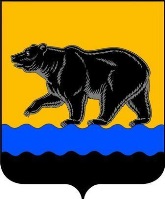 ДУМА ГОРОДА НЕФТЕЮГАНСКАР Е Ш Е Н И ЕОб утверждении Правил благоустройства территории муниципального образования город НефтеюганскПринято Думой города23 декабря 2013 годаВ соответствии с Федеральным законом от 06.10.2013 № 131-ФЗ «Об общих принципах организации местного самоуправления в Российской Федерации», руководствуясь Уставом города Нефтеюганска, заслушав решение комиссии по городскому хозяйству, Дума города решила:1.Утвердить Правила благоустройства территории муниципального образования город Нефтеюганск согласно приложению.2.Признать утратившими силу:решение Думы города от 20.06.2007 № 245-IV «Об утверждении Правил благоустройства муниципального образования город Нефтеюганск»;решение Думы города от 02.04.2009 № 565-IV «О внесении изменений в решение Думы города».3.Опубликовать решение в газете «Здравствуйте, нефтеюганцы!» и разместить на официальном сайте органов местного самоуправления города Нефтеюганска в сети Интернет.4.Решение вступает в силу после его официального опубликования.Глава города								В.А.Бурчевский24 декабря 2013 года№ 727-VПриложениек решению Думы городаот 24.12.2013 № 727-VПравилаблагоустройства территории муниципального образования город НефтеюганскРаздел 1.Общие положенияСтатья 1. Правовые основы и предмет правового регулирования1.Настоящие Правила благоустройства территории муниципального образования город Нефтеюганск (далее - Правила) разработаны в соответствии с Конституцией Российской Федерации, Федеральным законом от 06.10.2003 № 131-ФЗ «Об общих принципах организации местного самоуправления в Российской Федерации», Кодексом Российской Федерации об административных правонарушениях, Гражданским кодексом Российской Федерации, Градостроительным кодексом Российской Федерации, Жилищным кодексом Российской Федерации, Земельным кодексом Российской Федерации, Лесным кодексом Российской Федерации, Федеральным законом от 24.06.1998 № 89-ФЗ «Об отходах производства и потребления», Федеральным законом от 30.03.1999  № 52-ФЗ «О санитарно-эпидемиологическом благополучии населения», Федеральным законом от 10.01.2002 № 7-ФЗ «Об охране окружающей среды», Федеральным законом от 21.11.2011 № 323-ФЗ «Об основах охраны здоровья граждан в Российской Федерации», Законом Ханты-Мансийского автономного округа – Югры от 11.06.2010 № 102-оз «Об административных правонарушениях», иными нормативными правовыми актами Российской Федерации, Ханты-Мансийского автономного округа – Югры, органов местного самоуправления города Нефтеюганска,  определяющими требования к состоянию благоустройства и санитарному содержанию территории города. 2.Действие настоящих Правил распространяется на правоотношения, связанные со строительством, эксплуатацией, содержанием и (или) использованием объектов благоустройства территории независимо от формы собственности объектов с учётом их публичного назначения, а также территорий общественного назначения (общего пользования ) и общественных пространств, расположенных на территории муниципального образования город Нефтеюганск.Настоящие Правила:1)определяют права и обязанности человека и гражданина, отдельных групп населения в сфере создания и поддержания безопасной, удобной и привлекательной среды на территории муниципального образования, гарантии реализации этих прав и меры принуждения к исполнению обязанностей, установленных федеральными законами и законами Ханты-Мансийского автономного округа - Югры;2) регулируют отношения по содержанию зданий (включая жилые дома), сооружений, элементов благоустройства и земельных участков, на которых они расположены, устанавливают порядок участия собственников зданий (помещений в них) и сооружений в благоустройстве, содержании и санитарной очистке прилегающих территорий;3) устанавливают единые правила по сооружению, эксплуатации и содержанию элементов благоустройства и земельных участков, на которых они расположены, включая требования:к внешнему виду фасадов и ограждений соответствующих зданий и сооружений;к организации благоустройства территории муниципального образования (включая освещение улиц, озеленение территории, установку указателей с наименованиями улиц и номерами домов, размещение и содержание малых архитектурных форм);к перечням работ по благоустройству, санитарной очистке территорий и периодичности их выполнения;к мерам по использованию, охране, защите, воспроизводству городских лесов, расположенных в границах муниципального образования город Нефтеюганск, а также водных объектов.Правила обеспечивают соблюдение государственных стандартов и соответствующих технических норм в целях охраны здоровья человека, сохранения исторической и природной среды, создания технических возможностей беспрепятственного передвижения маломобильных групп населения по территории муниципального образования.3.Настоящие Правила являются обязательными для физических и юридических лиц, проживающих и (или) осуществляющих деятельность на территории города Нефтеюганска. Статья 2. Основные понятия, используемые в настоящих ПравилахВ настоящих Правилах применяются следующие основные понятия и термины, имеющие установленные настоящей статьёй определения:1)благоустройство территории - комплекс мероприятий по инженерной подготовке и обеспечению безопасности, озеленению, устройству покрытий, освещению, размещению малых архитектурных форм и объектов монументального искусства;2)элементы благоустройства территории - декоративные, технические, планировочные, конструктивные устройства, растительные компоненты, различные виды оборудования и оформления, малые архитектурные формы, некапитальные нестационарные сооружения, наружная реклама и информация, используемые как составные части благоустройства;3)объекты благоустройства территории – территории города Нефтеюганска, на которых осуществляется деятельность по благоустройству: площадки, дворы, кварталы, функционально-планировочные зоны и образования, территории микрорайонов города Нефтеюганска, а также территории, выделяемые по принципу единой градостроительной регламентации (охранные зоны) или визуально-пространственного восприятия (площадь с застройкой, улица с прилегающей территорией и застройкой), другие территории муниципального образования;4)нормируемый комплекс элементов благоустройства - необходимое минимальное сочетание элементов благоустройства для создания на территории города Нефтеюганска безопасной, удобной и привлекательной среды;5)вред объектам и элементам благоустройства территории - негативное изменение объекта или элемента благоустройства в результате их порчи, загрязнения, повлекшее за собой ликвидацию либо ухудшение их потребительских свойств и (или) качеств, функциональное (включая художественно-эстетическое) назначение объекта или элемента благоустройства территории;6)злоупотребление правом пользования (в том числе - безвозмездного) объектами и элементами благоустройства территории - самоуправные действия по изменению внешнего вида и (или) потребительских свойств и качеств, а также присвоение права пользования, либо иное незаконное использование объекта или элемента благоустройства территории, либо самовольное занятие территории, на которой расположены  элементы благоустройства территории, либо иное превышение права, установленного законом, иным нормативным правовым актом, либо договором (соглашением);7)территория муниципального образования (городская территория) - территория города Нефтеюганска в пределах границ муниципального образования, включая территории общего пользования, а также земельные участки, принадлежащие юридическим и физическим лицам на праве собственности либо находящиеся у них в пользовании или владении;8)территориальные зоны - зоны, для которых в правилах землепользования и застройки города Нефтеюганска определены границы и установлены градостроительные регламенты, в том числе: зоны с особыми условиями использования территорий - охранные, санитарно-защитные зоны, зоны охраны объектов культурного наследия, водоохранные зоны источников питьевого и хозяйственно-бытового водоснабжения, зоны охраняемых объектов, иные зоны, устанавливаемые в соответствии с законодательством Российской Федерации;9)функциональные зоны - зоны, для которых Генеральным планом города Нефтеюганска определены границы и функциональное назначение;10)пешеходные зоны - участки территории города Нефтеюганска, на которых осуществляется движение населения в прогулочных и культурно-бытовых целях, в целях транзитного передвижения и которые обладают определёнными характеристиками: наличие остановок скоростного внеуличного и наземного общественного транспорта, высокая концентрация объектов обслуживания,  рекреаций и т.п., высокая суммарная плотность пешеходных потоков. Пешеходные зоны могут формироваться на эспланадах, пешеходных улицах, пешеходных частях площадей города Нефтеюганска;11 )пешеходные улицы - улицы, закрытые для транспортного сообщения и приспособленные для пешеходного передвижения;12)пешеходные части площади - участки и пространства площади, предназначенные для пешеходного движения, могут быть представлены всей территорией площади (представительские и мемориальные) или её частью (приобъектные);13)территории общественного назначения (общего пользования) - территории (земельные участки) муниципального образования города Нефтеюганска (в том числе площади, улицы, проезды, набережные, береговые полосы водных объектов общего пользования, скверы, бульвары, рекреационные зоны, публичные сервитуты), которыми беспрепятственно и безвозмездно пользуется в соответствии с их предназначением неограниченный круг лиц для целей, не связанных с получением прибыли, выгоды или иного преимущественного личного или коллективного использования, за исключением прав, приобретаемых на основании индивидуальных правовых актов в соответствии с Федеральными законами, настоящими Правилами, иными муниципальными нормативными правовыми актами, либо территории под объектами публичного назначения иной формы собственности;14)общественные пространства - трехмерное отображение определённой части территории города Нефтеюганска, предназначенной для публичного использования (посещения) и включающее: природный ландшафт, архитектурные ансамбли, отдельные строения (сооружения), фасады строений, элементы благоустройства данной территории;15)территории домовладений и многоквартирных жилых домов - земельные участки, принадлежащие юридическим или физическим лицам на праве собственности либо находящиеся у них в пользовании или владении, используемые ими для организации своего проживания и размещения придомовых объектов;16)территории предприятий, организаций, учреждений и иных хозяйствующих субъектов - земельные участки, принадлежащие юридическим или физическим лицам на праве собственности либо находящиеся у них в пользовании или владении, используемые ими для осуществления какой-либо деятельности;17)прилегающая территория (территория преимущественного использования) - это часть территории общественного назначения (общего пользования), - часть улицы, проезда, пустыря - непосредственно примыкающая к границам земельных участков, объектов (зданий, сооружений), находящихся в собственности, пользовании, либо владении физических и (или) юридических лиц, и, используемая (на основании соглашения, аренды, сервитута) этими лицами для организации подъезда (подхода), временной стоянки автотранспорта, разгрузочной площадки, краткосрочного хранения материалов, прокладки и эксплуатации линий электропередачи, связи и трубопроводов, обеспечения водоснабжения либо внешнего благоустройства;18)закреплённая территория - часть территории общественного назначения (общего пользования), закреплённая муниципальным правовым актом либо договором (соглашением) за физическими и юридическими лицами или индивидуальными предпринимателями в целях благоустройства и санитарного содержания указанной территории в порядке, установленном настоящими Правилами и индивидуальными соглашениями;19)злоупотребление правом пользования территорией общественного назначения (общего пользования) - самоуправные действия лиц, приведшие к отчуждению и долгосрочному либо временному использованию части территории общественного назначения (общего пользования) города Нефтеюганска в личных интересах и личной (коллективной) выгоды (несанкционированные организация торговли, складирование и хранение материалов, транспортных средств, иного имущества, рекламы - с установкой временных сооружений либо без таковых, а также строительство или размещение объектов и ограждений, нарушение элементов городской инфраструктуры и благоустройства территории), нарушающие публичные права, права иных лиц, права муниципального образования на свободное пользование территорией общественного назначения (общего пользования) согласно своему предназначению;20)ответственность за вред, нанесённый объектам и элементам благоустройства территории, злоупотребление  правом пользования территорией общественного назначения (общего пользования) - гражданская (материальная), административная и иная ответственность, установленная федеральными законами за действие (бездействие), повлекшее ликвидацию, порчу, загрязнение, либо иное ухудшение потребительских и (или) эстетических свойств, а также хищение, присвоение, либо иное незаконное отчуждение или использование имущества;21)градостроительный регламент - устанавливаемые в пределах границ соответствующей территориальной зоны виды разрешённого использования земельных участков, равно как всего, что находится над и под поверхностью земельных участков и используется в процессе их застройки и последующей эксплуатации объектов капитального строительства, предельные (минимальные и (или) максимальные) размеры земельных участков и предельные параметры разрешённого строительства, реконструкции объектов капитального строительства, а также ограничения использования земельных участков и объектов капитального строительства;22)парковка (парковочное место) - специально выделенное, обозначенное и при необходимости обустроенное и оборудованное место, являющееся частью автомобильной дороги и (или) примыкающее к проезжей части и (или) тротуару, обочине, эстакаде или мосту либо являющееся частью подэстакадных или подмостовых пространств, площадей и иных объектов улично-дорожной сети, зданий, строений или сооружений и предназначенное для организованной стоянки транспортных средств на платной основе или без взимания платы по решению собственника или иного владельца автомобильной дороги, собственника, пользователя или владельца земельного участка либо собственника соответствующей части здания, строения или сооружения;23)некапитальные нестационарные сооружения – сооружения, выполненные из лёгких конструкций, не предусматривающие устройство заглублённых фундаментов и подземных сооружений - объекты  мелкорозничной торговли, попутного бытового обслуживания и питания, остановочные павильоны, наземные туалетные кабины, боксовые гаражи, другие объекты некапитального характера; 24)зелёные насаждения - древесно-кустарниковая и травянистая растительность естественного и искусственного происхождения, включая организованные посадки (цветочные бордюры, газоны, цветники и т.п.), а также отдельно стоящие деревья и кустарники;25)вертикальное озеленение - использование фасадных поверхностей зданий и сооружений, включая балконы, лоджии, галереи, подпорные стенки и т.п., для размещения на них стационарных и мобильных зелёных насаждений;26)отходы производства и потребления - остатки сырья, материалов, полуфабрикатов, иных изделий или продуктов, которые образовались в процессе производства или потребления, а также товары (продукция) или упаковка, утратившие свои потребительские свойства, а именно:твёрдые бытовые отходы (далее - ТБО) - отходы, образующиеся в результате жизнедеятельности населения (приготовление пищи, упаковка товаров, уборка и текущий ремонт жилых помещений, крупногабаритные предметы домашнего обихода);заменено на:отходы производства и потребления (далее отходы) – вещества или предметы, которые образованы в процессе производства, выполнения работ, оказания услуг или в процессе потребления, которые удалаяются, предназначены для удаления или подлежат удалению:-твёрдые коммунальные отходы (далее - ТКО) – отходы, образующиеся в жилых помещениях в процессе потребления физическими лицами, а также товары, утратившие свои потребительские свойства в процессе их использования физическими лицами в жилых помещениях в целях удовлетворения личных и бытовых нужд. К твердым коммунальным отходам также относятся отходы, образующиеся в процессе деятельности юридических лиц, индивидуальных предпринимателей и подобные по составу отходам, образующимся в жилых помещениях в процессе потребления физическими лицами;-жидкие бытовые отходы (далее - ЖБО) – отходы, образующиеся в результате жизнедеятельности населения (приготовление пищи, уборка помещений, фекальные отходы нецентрализованной канализации);-крупногабаритный мусор (далее - КГМ) – строительный мусор, включающий, в том числе, отходы строительных материалов, мусор от разборки зданий, строений, сооружений, шифер и прочее, отходы от обрезки и удаления древесной и кустарниковой растительности, вывоз которых осуществляется на объект размещения отходов за счет средств собственника указанного мусора (отходов) (строительные организации), на основании договора со специализированной организацией в соответствии с законодательством Российской Федерации;-крупногабаритные отходы (КГО) – входящие в норму накопления - отходы потребления и хозяйственной деятельности (бытовая техника, велосипеды, старая мебель, крупная упаковочная тара, строительный мусор в виде остатков от текущего ремонта, ветки и отходы от обрезки и удаления древесной и кустарниковой растительности, измельченные в поленья длиной 1 метр и толщиной 15 см), утратившие свои потребительские свойства и по габаритам не помещающиеся в стандартный контейнер вместимостью 0,75м3;27)уборка территорий - вид деятельности, связанный со сбором, вывозом в специально отведенные места отходов производства и потребления, другого мусора, снега, содержание и уход за малыми архитектурными формами, другими объектами благоустройства, а также иные мероприятия по наведению чистоты и порядка;28) санитарная очистка территории - уборка и очистка помещений, крыш, карнизов, водосточных канав, лотков, труб, дренажей, колодцев, территории ручным или механизированным способом, от отходов, пыли, мусора, снега, льда, сосулек, грызунов, насекомых, содержание и уход за зелёными насаждениями, удаление сухих и обломленных деревьев и веток, ликвидация карантинных объектов растительности и сорняков, а также иные мероприятия, направленные на обеспечение экологического и санитарно-эпидемиологического благополучия населения и охрану окружающей среды;29) сточные воды - воды, сброс которых в водные объекты осуществляется после их использования или сток которых осуществляется с загрязнённой территории;30) вывоз отходов - выгрузка отходов (в том числе ТБО, КГО, ЖБО) из контейнеров (или бункеров-накопителей, выгребов), очистка контейнеров, зачистка контейнерных площадок и подъездов к ним от просыпавшегося при выгрузке (или образовавшегося при переполнении контейнеров) в спецтранспорт мусора, транспортирование отходов на лицензированные объекты утилизации/захоронения (мусоросжигательный завод, полигон захоронения и т.п.);31)урна - ёмкость для сбора твёрдых бытовых отходов, объёмом до 0,5 куб.м., представляющая собой бак на металлических стойках или бетонных конструкциях;32)главный фасад - стена здания, сооружения, ориентированная на элементы городской инфраструктуры (в том числе улицу, проспект, площадь, бульвар), в котором располагается центральный вход в здание, строение, сооружение. Если здание располагается на пересечении элементов городской инфраструктуры или является важной градостроительной доминантой, деление фасадов на главный, боковой, дворовый может носить условный характер;33)дворовый фасад - стена здания, сооружения, ориентированная на дворовое пространство, где, как правило, размещаются благоустроенные зоны для комфортной жизнедеятельности населения. В жилых домах входы (подъезды), как правило, располагаются на дворовых фасадах;34)боковой фасад - стена здания, сооружения, которая чаще всего не имеет входов, может быть глухой (без оконных проемов), размещаемая, как правило, между главным и дворовым фасадами;35)паспорт фасадов здания – это документ в составе проекта строительства здания, в котором детально прорабатываются основные характеристики, как главного, так и дворового и боковых фасадов с их размерами, применяемых для их отделки материалов и колористическим решением, то есть цветовым оформлением.Другие понятия, используемые в настоящих Правилах, применяются в тех же значениях, что и в нормативных правовых актах Российской Федерации, Ханты-Мансийского автономного округа - Югры.Статья 3. Организация благоустройства1.Организацию работ и координацию деятельности городских служб в области благоустройства территории города Нефтеюганска, в том числе в части санитарной очистки, уборки территорий, обеспечения чистоты и порядка в городе Нефтеюганске осуществляют уполномоченные органы администрации города, в порядке и пределах, определённых муниципальными правовыми актами города Нефтеюганска и настоящими Правилами.2.Права и обязанности уполномоченного органа администрации города Нефтеюганска в сфере благоустройства и санитарной очистки:1)проводит согласование проектов по благоустройству территорий;2)координирует выполнение работ в сфере благоустройства и санитарной очистки;3)осуществляет контроль за выполнением  Правил;4)принимает и регистрирует обращения и иную поступающую информацию о нарушении Правил  и принимает соответствующие меры;5)рассматривает вопросы о местах размещения контейнерных площадок для сбора твёрдых бытовых отходов, выгребов;6)осуществляет оценку санитарного состояния городских территорий;7)осуществляет иные полномочия в соответствии с законодательством Российской Федерации, Ханты-Мансийского автономного округа – Югры, муниципальными  правовыми актами  города Нефтеюганска.Раздел 2. Элементы благоустройства территории и основные технические требования к их сооружениюСтатья 4. Применение элементов благоустройства территории1.Настоящие Правила применяются к элементам благоустройства территории при их проектировании, строительстве,  эксплуатации (использовании) и содержании с момента вступления Правил в действие.2.Действие настоящих Правил распространяется на элементы благоустройства территории, сооруженные до вступления в силу Правил, и используемые в местах общего пользования, на объектах с массовым пребыванием людей (пребыванием неопределенного круга лиц), на территории общественного назначения и общественные пространства. Созданные до вступления в силу настоящих Правил и расположенные на территории города Нефтеюганска элементы благоустройства территории используются в их текущем состоянии до их реконструкции, если это не противоречит техническим регламентам, строительным, санитарным нормам и нормативам и (или) не создает угрозу жизни и здоровью людей.3.Строительство (сооружение) и реконструкция элементов благоустройства территории, а также фасадов зданий и сооружений, являющихся частью общественных пространств, осуществляется согласно архитектурно-градостроительной политики города Нефтеюганска в соответствии с законодательством Российской Федерации, Ханты-Мансийского автономного округа - Югры, муниципальными  правовыми актами города Нефтеюганска, настоящими Правилами.Статья 5. Элементы инженерной подготовки и защиты территории1.Проектирование элементов инженерной подготовки и защиты территории производится в составе мероприятий по организации строительной площадки, организации рельефа территории и стока поверхностных вод.2.Необходимые элементы инженерной подготовки, защиты территории и задания для каждого конкретного объекта определяются проектом строительства (реконструкции, капитального ремонта), материалами по обоснованию проекта планировки территории, разработанными и утверждёнными в соответствии с Градостроительным кодексом Российской Федерации, строительными, санитарно-гигиеническими, техническими нормативами и правилами, градостроительными регламентами с учетом природных условий, ландшафта и развитости инфраструктуры.3.Организация рельефа реконструируемой территории, производится с максимально возможным сохранением рельефа, почвенного покрова, имеющихся зеленых насаждений, условий существующего поверхностного водоотвода, использованием вытесняемых грунтов на площадке строительства.4.При организации рельефа  предусматривается снятие плодородного слоя почвы толщиной 150 - 200 мм и оборудование места для его временного хранения, а если подтверждено отсутствие в нем сверхнормативного загрязнения любых видов - меры по защите от загрязнения. При проведении подсыпки грунта на территории допускается использовать только минеральные грунты и верхние плодородные слои почвы.5.При террасировании рельефа проектируются подпорные стенки, откосы и системы отвода дождевых и талых вод. Максимально допустимые величины углов откосов, материалы и технология укрепления откосов устанавливаются в зависимости от предполагаемого уровня механических нагрузок на склон, вида и структуры грунтов в соответствии с установленными техническими требованиями и проектом строительства (реконструкции).6.Укрепление откосов открытых русел ведётся с использованием материалов и приёмов, предотвращающих неорганизованное попадание поверхностного стока в водоём и разрушение берегов в условиях высокого уровня механических нагрузок: формирование набережных с применением подпорных стенок, стеновых блоков, облицовкой плитами и омоноличиванием швов, иные методы и приёмы укрепления откосов открытых русел.7.Перепад рельефа менее 0,4 м оформляется бортовым камнем или выкладкой естественного камня. При перепадах рельефа более 0,4 м проектируются подпорные стенки как инженерное сооружение, обеспечивающее устойчивость верхней террасы (гравитационные - монолитные, из массивной кладки или свайные - тонкие анкерные, свайные ростверки).8.При размещении на подпорных стенках транспортных коммуникаций обустраивается ограждение подпорных стенок и верхних бровок откосов согласно ГОСТ Р 52289-2004 «Технические средства организации дорожного движения. Правила применения дорожных знаков, разметки, светофоров, дорожных ограждений и направляющих устройств», ГОСТ 26804-86  «Ограждения дорожные металлические барьерного типа. Технические условия», ГОСТ 26804-2012 «Ограждения дорожные металлические барьерного типа. Технические условия». Пешеходные дорожки, размещаемые вдоль этих сооружений ограждаются: при высоте подпорной стенки более 1,0 м, а откоса - более 2 м. Высота ограждения устанавливается не менее 0,9 м.9.При проектировании стока поверхностных вод следует руководствоваться СНиП 2.04.03-85 «Канализация. Наружные сети и сооружения». При организации стока должно обеспечиваться комплексное решение вопросов организации рельефа и устройства открытой или закрытой системы водоотводных устройств: водосточных труб (водостоков), лотков, кюветов, быстротоков, дождеприемных колодцев.10.Применение открытых водоотводящих устройств допускается, если они являются частью сложившейся системы водоотвода, либо в границах территорий парков и лесопарков. Открытые лотки (канавы, кюветы) по дну или по всему периметру укрепляются (одерновка, каменное мощение, монолитный бетон, сборный железобетон, керамика и другие способы укрепления), угол откосов кюветов должен обеспечивать устойчивость откосов к механическим нагрузкам и принимается в зависимости от видов грунтов.На участках рельефа, где скорости течения дождевых вод наносят вред рельефу, производится устройство быстротоков (ступенчатых перепадов).Водоотводные лотки, обеспечивающие сопряжение покрытия пешеходной коммуникации с газоном, выполняются из элементов мощения (плоского булыжника, колотой или пиленой брусчатки, каменной плитки и других материалов ), стыки допускается замоноличивать раствором высококачественной глины.11.Дождеприёмные колодцы устанавливаются в местах понижения проектного рельефа: на въездах и выездах из микрорайонов, перед перекрестками со стороны притока воды до зоны пешеходного перехода, а также в местах примыкания к проезжей части муниципальных дорог подъездов (въездов и выездов) к предприятиям, организациям, объектам, в лотках проезжих частей улиц и проездов в зависимости от продольного уклона улиц согласно таблице 1.Таблица 1.Размещение дождеприёмных колодцевв лотках проезжих частей улиц и проездов12.При обустройстве решёток, перекрывающих водоотводящие лотки на пешеходных коммуникациях, рёбра решеток располагаются поперек направления пешеходного движения, а ширина отверстий между ребрами должна составлять не более 15 мм.13.На территории города Нефтеюганска не допускается устройство поглощающих колодцев и испарительных площадок.14.Собственники  обязаны обеспечивать организованный водоотвод с поверхности собственной территории. Запрещается производить отвод вод на проезжую либо пешеходную часть улицы.Организация поверхностного водоотвода должна обеспечивать сток воды со скоростями, исключающими возможность эрозии почвы.Присоединение к существующей системе водоотвода осуществляется на возмездной основе в соответствии с порядком присоединения к системе коммунальной инфраструктуры.Статья 6. Озеленение1.На территории города Нефтеюганска могут использоваться два вида озеленения: стационарное - посадка растений в грунт - и мобильное - посадка растений в специальные передвижные ёмкости (контейнеры, вазоны).Основными типами стационарных насаждений и озеленения являются: массивы, группы, солитеры, живые изгороди, кулисы, боскеты, шпалеры, газоны, цветники, и другие виды посадок (аллейные, рядовые, букетные).2.При проектировании и проведении озеленения следует учитывать: минимальные расстояния посадок деревьев и кустарников до инженерных сетей, зданий и сооружений, размеры ям и траншей для посадки насаждений и руководствоваться параметрами, изложенными в таблице 2, а также соблюдать максимальное количество насаждений на различных территориях согласно таблице 3, СНиП 2.07.01-89* "Градостроительство. Планировка и застройка городских и сельских поселений".Таблица 2. Размеры комов, ям, траншей для посадкидеревьев и кустарниковТаблица 3. Максимальное количество деревьев и кустарниковна 1 га озелененной территории3. Проектирование озеленения и формирование системы зеленых насаждений на территории города Нефтеюганска  вести с учетом факторов потери (в той или иной степени) способности городских экосистем к саморегуляции. Для обеспечения жизнеспособности насаждений и озеленяемых территорий населенного пункта  необходимо:1)производить благоустройство территории в зонах особо охраняемых природных территорий в соответствии с установленными режимами хозяйственной деятельности и величиной нормативно допустимой рекреационной нагрузки (таблицы 5,6 приложения к Правилам);2)учитывать степень техногенных нагрузок от прилегающих территорий;3)осуществлять для посадок подбор адаптированных пород посадочного материала с учетом характеристик их устойчивости к воздействию антропогенных факторов.4.На территории города Нефтеюганска следует проводить исследования состава почвы (грунтов) на физико-химическую, санитарно-эпидемиологическую и радиологическую безопасность, предусматривать ее рекультивацию в случае превышения допустимых параметров загрязнения. 5.При озеленении территории общественных пространств и объектов рекреации следует предусматривать устройство газонов, автоматических систем полива и орошения (таблица 5 приложения к Правилам), цветочное оформление (таблица 12 приложения к Правилам). На территориях с большой площадью замощенных поверхностей, высокой плотностью застройки и подземных коммуникаций  для целей озеленения  использовать  мобильное озеленение.6.При посадке деревьев в зонах действия теплотрасс  учитывать фактор прогревания почвы в обе стороны от оси теплотрассы на расстояние: интенсивного прогревания - до 2 м, среднего - 2 - 6 м, слабого - 6 - 10 м. У теплотрасс не следует размещать: липу, клен, сирень, жимолость - ближе 2 м, тополь, боярышник, кизильник, дерен, лиственницу, березу - ближе 3 - 4 м.7.В условиях высокого уровня загрязнения воздуха формировать многорядные древесно-кустарниковые посадки: при хорошем режиме проветривания - закрытого типа (смыкание крон), при плохом режиме проветривания - открытого, фильтрующего типа (несмыкание крон).Статья 7. Виды покрытий1.Покрытия поверхности обеспечивают на территории города Нефтеюганска условия безопасного и комфортного передвижения, а также формируют архитектурно-художественный облик среды. Для целей благоустройства территории используются следующие виды покрытий:1)твёрдые (капитальные) - монолитные или сборные, выполняемые из асфальтобетона, цементобетона, природного камня и тому подобных материалов;2)мягкие (некапитальные) - выполняемые из природных или искусственных сыпучих материалов (песок, щебень, гранитные высевки, керамзит, резиновая крошка и иных материалов), находящихся в естественном состоянии, сухих смесях, уплотнённых или укреплённых вяжущими материалами;3)газонные, выполняемые по специальным технологиям подготовки и посадки травяного покрова;4)комбинированные, представляющие сочетания покрытий, указанных выше (например, плитка, утопленная в газон и тому подобные покрытия).2.Выбор видов покрытия производится в соответствии с их целевым назначением на основании строительных и санитарных норм.3.Твёрдые виды покрытия устанавливаются с коэффициентом сцепления с поверхностью в сухом состоянии не менее 0,6, а в мокром - не менее 0,4. Не допускается применение в качестве покрытия кафельной, метлахской плитки, гладких или отполированных плит из искусственного и естественного камня на территории пешеходных коммуникаций, в наземных и подземных переходах, на ступенях лестниц, площадках крылец входных групп зданий.4.Следует предусматривать уклон поверхности твёрдых видов покрытия, обеспечивающий отвод поверхностных вод, - на водоразделах при наличии системы дождевой канализации его следует назначать не менее 4 промилле; при отсутствии системы дождевой канализации - не менее 5 промилле. Максимальные уклоны следует назначать в зависимости от условий движения транспорта и пешеходов.5.На территории общественных пространств (территории общественного назначения, общего пользования и иные территории, предназначенные для публичного пользования) города Нефтеюганска все преграды (уступы, ступени, пандусы, деревья, осветительное, информационное и уличное техническое оборудование, а также край тротуара в зонах остановок общественного транспорта и переходов через улицу) следует выделять полосами тактильного покрытия. Тактильное покрытие  начинать на расстоянии не менее чем за 0,8 м до преграды, края улицы, начала опасного участка, изменения направления движения и т.п.6.Для деревьев, расположенных в мощении, применяется в радиусе не менее 1,5 м от ствола один из следующих видов защитных видов покрытий: щебеночное, галечное, "соты" с засевом газона защиты, приствольная решетка, обордюривание либо установка периметральных скамеек, декоративных ограждений. Защитное покрытие может быть выполнено в одном уровне или выше покрытия пешеходных коммуникаций.7.Колористическое решение применяемого вида покрытия выполняется с учётом цветового решения формируемой среды, а на территориях общественных пространств населенного пункта - соответствующей концепции цветового решения этих территорий.Статья 8. Сопряжения поверхностей1.К элементам сопряжения поверхностей относятся различные виды бортовых камней, пандусы, ступени, лестницы.2.Бортовые камни применяются при выполнении следующих видов благоустройства:1)на стыке тротуара и проезжей части  устанавливаются дорожные бортовые камни с нормативным превышением над уровнем проезжей части не менее 150 мм, которое должно сохраняться и в случае ремонта поверхностей покрытий. Для предотвращения наезда автотранспорта на газон в местах сопряжения покрытия проезжей части с газоном, а также площадках автостоянок при крупных объектах обслуживания применяется бортовой камень повышенного уровня - не менее 200 мм;2)при сопряжении покрытия пешеходных коммуникаций с газоном устанавливается садовый борт, с превышением над уровнем газона не менее 50 мм; на территории декоративно оформляемых пешеходных зон возможно использование естественных материалов либо выполненных под естественную фактуру: одномерные валуны, колотый камень, кирпич, дерево, керамический борт для оформления примыкания различных типов покрытия.3.При уклонах пешеходных коммуникаций более 60 промилле следует предусматривать устройство лестниц. На основных пешеходных коммуникациях в местах размещения учреждений здравоохранения и других объектов массового посещения, домов инвалидов и престарелых ступени и лестницы следует предусматривать при уклонах более 50 промилле, обязательно сопровождая их пандусом. При пересечении основных пешеходных коммуникаций с проездами или в иных случаях, оговоренных в задании на проектирование, следует предусматривать бордюрный пандус для обеспечения спуска с покрытия тротуара на уровень дорожного покрытия.4.При проектировании открытых лестниц на перепадах рельефа высота ступеней не должна превышать 120 мм, ширина должна быть не менее 400 мм и уклон 10-20 промилле в сторону вышележащей ступени. После каждых 10-12 ступеней устраиваются площадки длиной не менее 1,5 м. Край первых ступеней лестниц при спуске и подъёме выделяется полосами яркой контрастной окраски. Все ступени наружных лестниц в пределах одного марша следует устанавливать одинаковыми по ширине и высоте подъема ступени. При проектировании лестниц в условиях реконструкции сложившихся территорий населённого пункта высота ступеней может быть увеличена до 150 мм, а ширина ступеней и длина площадки - уменьшена до 300 мм и 1,0 м соответственно.5.Пандус выполняется из нескользкого материала с шероховатой текстурой поверхности без горизонтальных канавок. При отсутствии ограждающих пандус конструкций следует предусматривать ограждающий бортик высотой не менее 75 мм и поручни. Зависимость уклона пандуса от высоты подъёма принимается согласно таблице 4:Таблица 4.Зависимость уклона пандуса от высоты подъёмаУклон бордюрного пандуса следует, как правило, принимать 1:12.При повороте пандуса или его протяжённости более 9 м не реже чем через каждые 9 м следует предусматривать горизонтальные площадки размером 1,5 x 1,5 м. На горизонтальных площадках по окончании спуска следует проектировать дренажные устройства. Горизонтальные участки пути в начале и конце пандуса следует выполнять отличающимися от окружающих поверхностей текстурой и цветом.6.По обеим сторонам лестницы или пандуса необходимо устанавливать поручни на высоте 800-920 мм круглого или прямоугольного сечения, удобного для охвата рукой и отстоящего от стены на 40 мм. При ширине лестниц 2,5 м и более следует предусматривать разделительные поручни. Длина поручней должна быть больше длины пандуса или лестницы с каждой стороны не менее чем на 0,3 м, с округленными и гладкими концами поручней. При проектировании необходимо предусматривать конструкции поручней, исключающие соприкосновение руки с металлом.7.В зонах сопряжения земляных (в том числе и с травяным покрытием) откосов с лестницами, пандусами, подпорными стенками, другими техническими инженерными сооружениями необходимо выполнять мероприятия по укреплению откосов.Статья 9. Ограждения1.В целях благоустройства на территории города Нефтеюганска могут применяться декоративные, защитные, либо защитно-декоративные ограждения. В зависимости от их назначения и места установки (включённости в архитектурный ансамбль либо природный ландшафт) применяются постоянные, временные, передвижные ограждения, высота которых (низкие - 0,3-1,0 м, средние - 1,1-1,7 м, высокие - 1,8-3,0 м), вид, материал изготовления, а также степень проницаемости для взгляда (прозрачные, глухие), определяются при их проектировании и согласовании.2.Проектирование ограждений производится в зависимости от их местоположения и назначения согласно ГОСТам, каталогам сертифицированных изделий, проектам индивидуального проектирования.Возведение защитных ограждений на территориях общественного назначения не допускается за исключением случаев, установленных СН 441-72* «Указания по проектированию ограждений площадок и участков предприятий, зданий и сооружений», когда они требуются по условиям эксплуатации и охраны предприятий, зданий и сооружений с учётом архитектурно-планировочных заданий. Согласование проектов ограждений, устанавливаемых на территориях общественного назначения, а также проектов ограждений фасадной части территории производится в соответствии с Градостроительным кодексом Российской Федерации, иными нормативными правовыми актами Российской Федерации, Ханты-Мансийского автономного округа – Югры,  Правилами землепользования и застройки города Нефтеюганска, настоящими Правилами.3.Ограждения магистралей и транспортных сооружений города проектируются и сооружаются согласно ГОСТ Р 52289-2004 «Технические средства организации дорожного движения. Правила применения дорожных знаков, разметки, светофоров, дорожных ограждений и направляющих устройств», ГОСТ 26804-86  «Ограждения дорожные металлические барьерного типа. Технические условия», ГОСТ 26804-2012 ««Ограждения дорожные металлические барьерного типа. Технические условия», а верхних бровок откосов и террас - согласно части 8 статьи 5 настоящих Правил.4.Ограждение территорий памятников историко-культурного наследия выполняется в соответствии с регламентами, установленными для данных территорий.5.На территориях общественного, жилого, рекреационного назначения, в районе перекрёстков, поворотов автомобильных дорог либо проезжей части улицы запрещается проектирование глухих и железобетонных ограждений.6.В местах примыкания газонов к проездам, стоянкам автотранспорта, в местах вероятного наезда автомобилей на газон и вытаптывания троп через газон устанавливаются защитные металлические ограждения высотой не менее 0,5 м.  Ограждения размещаются на территории газона с отступом от границы примыкания порядка 0,2-0,3 м.7.При проектировании средних и высоких видов ограждений в местах пересечения с подземными сооружениями предусматриваются конструкции ограждений, позволяющие производить ремонтные или строительные работы. Проекты подлежат обязательному согласованию с организациями, обслуживающими подземные  и надземные  коммуникации.8.В зонах интенсивного пешеходного движения или в зонах производства строительных и реконструктивных работ устанавливаются защитные приствольные ограждения высотой 0,9 м и более, диаметром 0,8 м и более, в зависимости от возраста и породы дерева.Статья 10. Малые архитектурные формы1.К малым архитектурным формам (МАФ) относятся: элементы монументально-декоративного оформления, устройства для оформления мобильного и вертикального озеленения, водные устройства, городская мебель, коммунально-бытовое и техническое оборудование, располагаемое на территории муниципального образования.2.Установка малых архитектурных форм в качестве элементов общественного пространства осуществляется в соответствии с градостроительными регламентами, проектами, согласованными с департаментом градостроительства администрации города Нефтеюганска.3.При проектировании и выборе малых архитектурных форм следует пользоваться каталогами сертифицированных изделий. Статья 11. Водные устройства1.Сооружение водных устройств должно производиться с соблюдением строительных и санитарных норм и нормативов, а также следующих условий:1)водные устройства всех видов снабжаются водосливными трубами, отводящими избыток воды в дренажную сеть, ливневую канализацию либо в иную систему водоотведения;2)фонтаны проектируются на основании индивидуальных проектных разработок;3)питьевые фонтанчики могут быть как типовыми, так и выполненными по специально разработанному проекту, их следует размещать в зонах отдыха и на спортивных площадках. Место размещения питьевого фонтанчика и подход к нему оборудуется твердым видом покрытия, высота фонтанчика должна составлять не более 90 см для взрослых и не более 70 см для детей;4)дно чаши фонтана или водоёма должно быть гладким, удобным для очистки.Статья 12. Мебель муниципального образования1.К мебели для целей настоящих Правил относятся различные виды скамей отдыха, размещаемые на территории рекреаций и дворов; скамей и столов - на площадках для настольных игр, летних кафе и др.При установке мебели на территории общественных пространств города Нефтеюганска следует руководствоваться следующими правилами:1)установку скамей следует производить на ровную поверхность твёрдых видов покрытия или фундамент;2)допускается в зонах отдыха, на детских площадках установка скамей на мягкие виды покрытия;3)при установке мебели на фундамент его части не должны выступать над поверхностью земли;4)высоту скамьи для отдыха взрослого человека от уровня покрытия до плоскости сидения следует устанавливать в пределах 420-480 мм.5)поверхности скамьи для отдыха выполняются из дерева, с различными видами водоустойчивой обработки либо из пластика;6)на территории с природным ландшафтом допускается выполнение мебели (скамьи и столы) из древесных пней-срубов, брёвен и плах, не имеющих сколов и острых углов.2.Количество размещаемой мебели на определённой территории устанавливается в зависимости от функционального назначения территории и количества потенциальных посетителей.Статья 13. Уличное коммунально-бытовое оборудование1.Уличное коммунально-бытовое оборудование  представлено различными видами мусоросборников - контейнеров и урн. Основными требованиями при выборе того или иного вида коммунально-бытового оборудования  являются: экологичность, безопасность (отсутствие острых углов), удобство в пользовании, легкость очистки, привлекательный внешний вид.2.Для сбора бытового мусора на улицах, площадях, объектах рекреации необходимо применять малогабаритные (малые) контейнеры (менее 0,5 куб. м) и (или) урны, устанавливая их у входов: в объекты торговли и общественного питания, другие учреждения общественного назначения,  жилые дома. Интервал при расстановке малых контейнеров и урн (без учёта обязательной расстановки у вышеперечисленных объектов) должен составлять: на основных пешеходных коммуникациях - не более 60 м, других территорий муниципального образования - не более 100 м. На территории объектов рекреации расстановку малых контейнеров и урн следует предусматривать у скамей, некапитальных нестационарных сооружений и уличного технического оборудования, ориентированных на продажу продуктов питания. Кроме того, урны следует устанавливать на остановках общественного транспорта. Во всех случаях следует предусматривать расстановку, не мешающую передвижению пешеходов, проезду инвалидных и детских колясок.Статья 14. Уличное техническое оборудование1.К уличному техническому оборудованию относятся: почтовые ящики, автоматы по продаже напитков и других потребительских товаров, проездных или лотерейных билетов, банкоматы, платежные терминалы и др., торговые палатки, прилавки и лотки, элементы инженерного оборудования (подъёмные площадки для инвалидных колясок, смотровые люки, решетки дождеприемных колодцев, вентиляционные шахты подземных коммуникаций, шкафы телефонной связи и т.п.).2.Установка уличного технического оборудования производится собственником (пользователем, владельцем) земельного участка, здания, сооружения либо иным лицом – с ведома и заранее полученного разрешения собственника (пользователя, владельца) земельного участка, здания, сооружения, на котором предполагается размещение технического оборудования. Установка технического оборудования, используемого для коммерческих целей, на земельных участках, находящихся в муниципальной собственности, или государственная собственность на которые не разграничена, производится в соответствии с Земельным кодексом Российской Федерации,  муниципальными правовыми актами города Нефтеюганска.Установка уличного технического оборудования должна обеспечивать удобный подход к оборудованию и соответствовать разделу 3 СНиП 35-01-2001 «Доступность  зданий и сооружений для маломобильных групп населения».3.Оформление элементов инженерного оборудования, не должно нарушать уровень благоустройства формируемой среды, ухудшать условия передвижения, противоречить техническим условиям.Статья 15. Игровое и спортивное оборудование1.Игровое и спортивное оборудование на территории муниципального образования представлено игровыми, физкультурно-оздоровительными устройствами, сооружениями и (или) их комплексами.При выборе состава игрового и спортивного оборудования для детей и подростков обеспечивается соответствие оборудования анатомо-физиологическим особенностям разных возрастных групп согласно таблице 1 приложения к Правилам.2.Игровое оборудование должно соответствовать требованиям санитарно-гигиенических норм, охраны жизни и здоровья ребенка, быть удобным в технической эксплуатации, эстетически привлекательным.При установке игрового оборудования необходимо учитывать следующие требования к материалу игрового оборудования и условиям его обработки:1)деревянное оборудование, выполненное из твердых пород дерева со специальной обработкой, предотвращающей гниение, усыхание, возгорание, сколы; отполированное, острые углы закруглены;2)металл следует применять преимущественно для несущих конструкций оборудования, металл должен иметь надёжные соединения и соответствующую обработку (влагостойкая покраска, антикоррозийное покрытие). Вместо металла рекомендуется применять металлопластик (не травмирует, не ржавеет, морозоустойчив);3)бетонные и железобетонные элементы оборудования следует выполнять из бетона марки не ниже 300, морозостойкостью не менее 150, бетонные и железобетонные элементы оборудования должны иметь гладкие поверхности;4)оборудование из пластика и полимеров следует выполнять с гладкой поверхностью и яркой, чистой цветовой гаммой окраски, не выцветающей от воздействия климатических факторов;5)конструкции игрового оборудования не должны иметь острые углы, исключать застревание частей тела ребенка, их попадание под элементы оборудования в состоянии движения; поручни оборудования должны полностью охватываться рукой ребенка; для оказания экстренной помощи детям в комплексы игрового оборудования при глубине внутреннего пространства более 2 м необходимо предусматривать возможность доступа внутрь в виде отверстий (не менее двух) диаметром не менее 500 мм.3.При размещении игрового оборудования на детских игровых площадках необходимо соблюдать минимальные расстояния безопасности в соответствии с таблицей 2 приложения к Правилам. В пределах указанных расстояний на участках территории площадки не допускается размещение других видов игрового оборудования, скамей, урн, бортовых камней и твердых видов покрытия, а также веток, стволов, корней деревьев. Требования к параметрам игрового оборудования и его отдельных частей необходимо принимать согласно таблице 3 приложения к Правилам.4.Спортивное оборудование предназначено для всех возрастных групп населения, размещается на спортивных, физкультурных площадках, либо на специально оборудованных пешеходных коммуникациях (тропы здоровья) в составе рекреаций.Спортивное оборудование в виде специальных физкультурных снарядов и тренажёров  применяется  как заводского изготовления, так и выполненное из брёвен и брусьев  со специально обработанной поверхностью, исключающей получение травм.При размещении игрового и спортивного оборудования заводского производства  руководствоваться каталогами сертифицированного оборудования.Статья 16. Освещение и осветительное оборудование1.Для различных градостроительных целей применяется функциональное, архитектурное и (или) информационное освещение с целью решения конкретных светопланировочных и светокомпозиционных задач, необходимостью светоцветового зонирования территорий муниципального образования и формирования системы светопространственных ансамблей.2.При проектировании осветительных установок функционального, архитектурного или информационного освещения (световой информации) необходимо обеспечивать:1)количественные и качественные показатели, предусмотренные действующими нормами искусственного освещения селитебных территорий и наружного архитектурного освещения согласно СНиП 23-05-95 «Естественное и искусственное освещение»;2)надёжность работы установок согласно Правилам устройства электроустановок (ПУЭ), безопасность населения, обслуживающего персонала и, в необходимых случаях, защищённость от вандализма;3)экономичность и энергоэффективность применяемых установок, рациональное распределение и использование электроэнергии;4)эстетику элементов осветительных установок, их дизайн, качество материалов и изделий с учётом восприятия в дневное и ночное время;5)удобство обслуживания и управления при разных режимах работы установок.3.Функциональное освещение осуществляется стационарными установками освещения общественных и иных пространств в транспортных и пешеходных зонах, а также зонах расположения социальных и других посещаемых объектов. Установки функционального освещения подразделяются на обычные, высокомачтовые, парапетные, газонные и встроенные.В обычных установках светильники располагаются на опорах (венчающие, консольные), подвесах или фасадах (бра, плафоны) на высоте от 3 до 15 м. Их применяют в транспортных и пешеходных зонах.В высокомачтовых установках осветительные приборы (прожекторы или светильники) располагаются на опорах на высоте 15 и более метров. Эти установки используются для освещения обширных пространств, транспортных развязок и магистралей, открытых паркингов.В парапетных установках светильники встраиваются линией или пунктиром в парапет высотой до 1,2 метров, ограждающий проезжую часть путепроводов, мостов, эстакад, пандусов, развязок, а также тротуары и площадки. Их применение обосновывается технико-экономическими и (или) художественными аргументами.Газонные светильники предусматриваются на территориях общественных пространств, объектов рекреации и служат для освещения газонов, цветников, пешеходных дорожек и площадок.Светильники, встроенные в ступени, подпорные стенки, ограждения, цоколи зданий и сооружений используются для освещения пешеходных зон территорий общественного назначения.4.Архитектурное освещение применяется для формирования художественно выразительной визуальной среды в вечернем городе, оформления памятников архитектуры, истории и культуры, инженерного и монументального искусства, доминантных и достопримечательных объектов, ландшафтных композиций, создания световых ансамблей. Оно осуществляется стационарными или временными установками освещения объектов.К временным установкам архитектурного освещения относится праздничная иллюминация: световые гирлянды, сетки, контурные обтяжки, светографические элементы, панно и объемные композиции из ламп накаливания, разрядных, светодиодов, световодов, световые проекции, лазерные рисунки и т.п.В целях архитектурного освещения могут использоваться также установки функционального освещения для монтажа прожекторов, нацеливаемых на фасады зданий, сооружений, зелёных насаждений, для иллюминации, световой информации и рекламы, элементы которых могут крепиться на опорах уличных светильников.5.Световая информация, в том числе, световая реклама, предназначена для содействия ориентации пешеходов и водителей автотранспорта в городском пространстве, а также участвует в решении светокомпозиционных задач. Размещение, габариты, формы и светоцветовые параметры элементов такой информации должны обеспечивать чёткость их восприятия людьми с расчётных расстояний и гармоничность светового ансамбля, не противоречить действующим правилам дорожного движения, не нарушать комфортность проживания населения.6.Определение мест установки приборов функционального, архитектурного и информационного освещения производится с учётом прав собственников (пользователей, владельцев) земельных участков, зданий и сооружений, на которых предполагается установить световые приборы. Проектирование, установка и эксплуатация приборов функционального, архитектурного и информационного освещения производится в соответствии с техническими, технологическими, противопожарными, санитарными правилами и нормативами.Установка, реконструкция либо демонтаж приборов функционального, архитектурного и информационного освещения, расположенного на территориях общественного назначения, общественных пространствах собственниками указанных приборов и систем освещения производится после согласования этих действий с уполномоченным органом администрации города.Статья 17. Источники света1.В стационарных установках функционального и архитектурного освещения применяются энергоэффективные источники света, эффективные осветительные приборы и системы, отвечающие требованиям действующих национальных стандартов.2.Источники света в установках функционального освещения должны обеспечивать свободную ориентацию людей в зонах освещения в тёмное время суток, формирование благоприятных зрительных условий в соответствии с требованиями санитарных нормативов, а также, в случае необходимости, светоцветовое зонирование пространства.3.В установках архитектурного освещения и световой информации  использовать источники белого или цветного света с обязательным учётом эффекта воздействия на зрение формируемыми условиями, исключающим негативные последствия для здоровья людей, и должны соответствовать санитарным и техническим требованиям.Статья 18. Освещение транспортных и пешеходных зон1.В установках функционального освещения транспортных и пешеходных зон применяются осветительные приборы направленного в нижнюю полусферу прямого, рассеянного или отраженного света. Применение светильников с неограниченным светораспределением (типа шаров из прозрачного или светорассеивающего материала) допускается в установках: газонных, на фасадах (бра и плафонов) и на опорах с венчающими и консольными приборами. Установка плафонов производится на озеленённых территориях или на фоне освещённых фасадов зданий, сооружений, склонов рельефа.2.Для освещения проезжей части улиц и сопутствующих им тротуаров в зонах интенсивного пешеходного движения  применяются двухконсольные опоры со светильниками на разной высоте, снабженными разноспектральными источниками света.3.Выбор типа, расположения и способа установки светильников функционального освещения транспортных и пешеходных зон осуществляется с учётом формируемого масштаба освещаемого пространства и безопасности движения.  Над проезжей частью улиц, дорог и площадей светильники на опорах устанавливаются на высоте не менее 8 м.  В пешеходных зонах высоту установки светильников на опорах принимать  не менее 3,5 м и не более 5,5 м.  Светильники (бра, плафоны) для освещения проездов, тротуаров и площадок, расположенных у зданий,  устанавливать на высоте не менее 3 м.4.Опоры уличных светильников для освещения проезжей части магистральных улиц (общегородских и районных) располагаются на расстоянии не менее 1,0 м от лицевой грани бортового камня до внешней поверхности  цоколя опоры на м агистральных улицах и дорогах с интенсивным транспортным движением и не менее 0,6 м на других улицах, дорогах и площадях. Это расстояние допускается уменьшать до 0,3 м при условии отсутствия автобусного  движения, а также регулярного движения грузовых машин. При отсутствии бортового камня расстояние от кромки проезжей части до внешней поверхности цоколя опоры должно быть не менее 1,75 м. Опора не должна находиться между пожарным гидрантом и проезжей частью улиц и дорог.5.Опоры на пересечениях магистральных улиц и дорог устанавливаются до начала закругления тротуаров и не ближе 1,5 м от различного рода въездов, с учётом единого строя линии их установки.Статья 19. Режимы работы осветительных установок1.При проектировании осветительных установок предусматривать следующие режимы их работы:1)вечерний будничный режим, когда функционируют все стационарные установки за исключением систем праздничного освещения;2)ночной дежурный режим, когда в установках функционального освещения  отключается часть осветительных приборов, допускаемая нормами освещённости;3)праздничный режим, когда функционируют все стационарные и временные осветительные установки трех групп в часы суток и дни недели, определяемые муниципальным правовым актом администрации города Нефтеюганска;4)сезонный режим, предусматриваемый в рекреационных зонах для стационарных и временных установок функционального и архитектурного освещения в определенные сроки (зимой, осенью).2.Включение всех групп осветительных установок независимо от их ведомственной принадлежности производится вечером при снижении уровня естественной освещённости до 20 люкс  в соответствии с графиком  включения/выключения наружного освещения города Нефтеюганска, установленного администрацией города Нефтеюганска в соответствии с требованиями технических  регламентов,  стандартов.3.Режимы и порядок работы осветительных установок для различных условий и территорий общественного назначения (общественных пространств) устанавливаются администрацией города Нефтеюганска.Включение и отключение установок архитектурного освещения и световой информации производится по решению собственников (владельцев) этих установок.Статья 20. Некапитальные нестационарные сооружения1. Размещение некапитальных нестационарных сооружений  осуществлять в соответствии с законодательством Российской Федерации,  муниципальными правовыми актами города Нефтеюганска, а также настоящими Правилами. Некапитальные нестационарных сооружения выполняются из легких конструкций, не предусматривающих устройство заглубленных фундаментов и подземных сооружений. К некапитальным нестационарным сооружениям относятся: объекты мелкорозничной торговли, попутного бытового обслуживания и питания, передвижные изотермические емкости и цистерны, лотки, палатки, конструкции, остановочные павильоны, наземные туалетные кабины, передвижные аттракционы, цирки, зоопарки, гостевые автостоянки, площадки для складирования строительных материалов и размещения иного движимого имущества и другие подобные объекты некапитального характера. Отделочные материалы некапитальных нестационарных сооружений  должны отвечать санитарно-гигиеническим требованиям, нормам противопожарной безопасности, архитектурно-художественным требованиям городского дизайна и освещения, характеру сложившейся среды населенного пункта и условиям долговременной эксплуатации. При остеклении витрин применяются безосколочные, ударостойкие материалы, безопасные упрочняющие многослойные пленочные покрытия, поликарбонатные стекла.2.Размещение некапитальных нестационарных сооружений на территориях города не должно мешать пешеходному движению, нарушать противопожарные требования, условия инсоляции территории и помещений, рядом с которыми они расположены, ухудшать визуальное восприятие среды населенного пункта и благоустройство территории и застройки.3.Запрещается размещение некапитальных нестационарных сооружений на автомобильных дорогах и проездах, на пешеходных дорожках и пешеходных участках площадей, а также на расстоянии от проезжей части ближе, чем это установлено Правилами безопасности дорожного движения для разного вида транспортных развязок и дорог. Возможно размещение  некапитальных нестационарных сооружений  на тротуарах шириной более 4,5 м (улицы общегородского значения) и более 3 м иных улиц при условии, что фактическая интенсивность движения пешеходов в час "пик" в двух направлениях не превышает 700 пеш./час на одну полосу движения, равную 0,75 м.4.Не допускается размещение некапитальных нестационарных сооружений на территориях с многолетними зелеными насаждениями, площадках (детских, отдыха, спортивных, транспортных стоянок, парковок), посадочных площадках городского пассажирского транспорта, в охранной зоне водопроводных (в том числе - пожарных гидрантов) и канализационных сетей, трубопроводов, а также ближе 25 м - от вентиляционных шахт, 20 м - от окон жилых помещений, перед витринами торговых предприятий, 3 м - от ствола дерева.Некапитальные нестационарные сооружения предприятий мелкорозничной торговли, бытового обслуживания и питания допускается размещать на территориях пешеходных зон, прилегающих к пешеходным дорожкам в парках.5.Некапитальные нестационарные сооружения  устанавливаются на твердые виды покрытия (мощения), оборудуются следующими элементами благоустройства: твердым покрытием подъезда и подхода к сооружению, осветительным оборудованием, урнами и малыми контейнерами для мусора, сооружения питания (включая напитки - как основной вид деятельности) - туалетными кабинами (при отсутствии общественных туалетов на прилегающей территории в зоне доступности 200 м). Затраты, связанные с установкой и содержанием обязательных элементов благоустройства осуществляются собственником некапитального нестационарного сооружения в течение срока эксплуатации земельного участка, на котором размещено сооружение.6.В местах остановок наземного пассажирского транспорта  размещаются остановочные павильоны. При этом для размещения павильона остановки устанавливается  площадка с твердыми видами покрытия размером 2,0 x 5,0 м и более. Расстояние от края проезжей части до ближайшей конструкции павильона  устанавливается не менее 3,0 м, расстояние от боковых конструкций павильона (сооружения) до ствола деревьев - не менее 2,0 м.При проектировании остановочных пунктов и размещении ограждений остановочных площадок следует руководствоваться соответствующими ГОСТ и СНиП.Остановочные павильоны являются муниципальной собственностью города Нефтеюганска. 7.Размещение туалетных кабин производится на активно посещаемых территориях, включая места временного проведения массовых мероприятий. При этом расстояние до жилых и общественных зданий должно быть не менее 20 м.Размещение туалетных кабин производится на основании договора, заключённого между уполномоченным органом администрации города Нефтеюганска и коммерческой организацией (индивидуальным предпринимателем): в местах проведения массовых мероприятий, на территории объектов рекреации (парках, садах), на автостоянках, а также - при крупных объектах торговли и услуг, при некапитальных нестационарных сооружениях питания, в местах установки автозаправочных станций.Не допускается размещение туалетных кабин на придомовой территории. Туалетную кабину необходимо устанавливать на твердые виды покрытия и обеспечивать благоустроенный подход и обеспечивать санитарное содержание в соответствии с санитарными нормами (нормативами).8.Несоблюдение обозначенных в настоящей статье условий, а также иных градостроительных, санитарных, пожарных и (или) технических норм (нормативов) является основанием для прекращения правоотношений уполномоченного органа администрации города с коммерческой организацией (индивидуальным предпринимателем) и расторжения договоров.9.Запрещается установка некапитальных нестационарных сооружений без оформления земельного участка в соответствии с законодательством Российской Федерации.         Статья 21. Требования к внешнему виду фасадов зданий, сооружений при составлении паспорта фасадов	1.Содержание зданий, сооружений и земельных участков, на которых они расположены, осуществляют их собственники или иные правообладатели самостоятельно либо посредством привлечения специализированных организаций за счет собственных средств. 	2.Указанные в пункте 1 настоящей статьи лица обеспечивают своевременное производство работ по реставрации, ремонту и покраске фасадов зданий и их отдельных элементов (балконов, лоджий, водосточных труб и др.), а также поддерживают в чистоте и исправном состоянии расположенные на фасадах адресные таблицы, памятные доски и т.п.	3.При разработке проекта строительства (реконструкции) объекта застройщик обеспечивает подготовку паспорта фасадов для последующего производства работ по ремонту и покраске в процессе эксплуатации здания.4.Паспорт отделки фасадов на бумажном носителе и в электронном виде (формат JPEG, PDF, TIFF) согласовывается департаментом градостроительства администрации города Нефтеюганска.5.В случае строительства многоквартирного жилого дома, экземпляр согласованного департаментом градостроительства администрации города Нефтеюганска паспорта фасадов передается застройщиком в управляющую компанию вместе с необходимой документацией.6.Паспорт фасадов должен содержать следующие разделы:1)Пояснительная записка, а именно текстовое описание всех фасадов в отдельности, включая сведения об общей характеристике здания – его расположение в черте города, форма здания в плане, этажность, общая площадь, объем и т.д. Кроме того, в пояснительной записке отражается детальная характеристика всех архитектурных элементов фасадов здания с указанием материалов и вида отделки фасадов.2)Цветные чертежи всех фасадов в отдельности, включая ведомость отделки фасадов.3)Копия правоустанавливающих документов на здание или сооружение, заверенная надлежащим образом.	4)Копия свидетельства саморегулируемой  организации, заверенная надлежащим образом, организации, подготовившей паспорт фасадов.	5)Схема планировочной организации земельного участка с отображением:	мест размещения существующих и проектируемых зданий и сооружений, в том числе парковок, с указанием существующих и проектируемых подъездов и подходов к ним;границ зон действия публичных сервитутов (при их наличии);зданий и сооружений объекта капитального строительства, подлежащих сносу (при их наличии);решений по планировке, благоустройству, озеленению и освещению территории;этапов строительства объекта капитального строительства;схемы движения транспортных средств на строительной площадке;	7.Требования по подготовке паспорта отделки фасадов не распространяется на объекты индивидуального жилищного строительства и линейные объекты.	8.Самовольное изменение внешнего облика зданий, строений, сооружений, в том числе надстройка, пристрой балконов, лоджий, веранд, террас, входных групп и других элементов, а также закладка предусмотренных проектной документацией проемов, запрещается.	9.При изменении внешнего вида фасадов зданий, сооружений должен учитываться и сохраняться характер сложившейся застройки территории, прилегающей к зданию, сооружению (в том числе архитектурному облику здания, сооружения в целом и окружающей его городской среды - улица, квартал).	10.Размещение дополнительного оборудования, дополнительных элементов и устройств на фасадах зданий, сооружений допускается при соблюдении следующих условий:	1)единое архитектурное и цветовое решение фасадов (в том числе размер, форма, цвет, материал);	2)соответствие архитектурному решению фасадов, предусмотренному проектной документацией, с привязкой к основным композиционным осям фасадов (системе горизонтальных и вертикальных осей);	3)соответствие ГОСТам, техническим регламентам, требованиям, установленным законодательством Российской Федерации, Ханты-Мансийского автономного округа в области обеспечения санитарно-эпидемиологического благополучия населения, пожарной безопасности и другими федеральными и региональными законами, строительным нормам и правилам.	Размещение наружных блоков систем кондиционирования и антенн-"тарелок" на зданиях, расположенных вдоль магистральных и пешеходных улиц, производится со стороны дворовых фасадов, либо со стороны общественных пространств, формируемых второстепенными улицами по согласованию с департаментом градостроительства администрации города Нефтеюганска, в порядке, установленном  законодательством Российской Федерации, с обязательным внесением соответствующих изменений в паспорт фасадов.	Размещение наружных блоков систем кондиционирования и вентиляции допускается:	на кровле здания, сооружения;	на оконных и дверных проемах в единой (вертикальной, горизонтальной) системе осей фасадов, в окнах подвального этажа, в плоскости остекления без выхода за плоскость фасадов, на поверхности главных фасадов с использованием маскирующих ограждений (в том числе решеток, жалюзи).	Размещение наружных блоков систем кондиционирования и вентиляции не допускается:	над пешеходными тротуарами;	на высоте менее 3,0 м от поверхности земли.	11.Размещение входной группы выше первого этажа не допускается.Входные группы зданий жилого и общественного назначения должны быть оборудованы осветительными приборами, навесом (козырьком), элементами сопряжения поверхностей (ступени и т.п.), устройствами и приспособлениями для перемещения инвалидов и маломобильных групп населения (пандусы, перила и пр.), а также необходимыми для ориентирования граждан информационными вывесками, перечнями и указателями.	В целях обеспечения доступа к зданиям, сооружения инвалидов и иных лиц, доступ которым по лестницам затруднен, а также отсутствует проектная возможность организации пандусов, допускается оборудование подъемных устройств или кнопок вызова, за исключением случаев, когда на фасаде расположено несколько входных групп, прилегающих друг к другу. 	При расположении на фасаде нескольких входных групп, прилегающих друг к другу, их объединение должно осуществляться путем оформления единой галереи с одной площадкой и пандусом, а также единым архитектурно-художественным решением прилегающей территории. 	При разнице высотных отметок более 0,4 м необходимо предусматривать ограждения. Характер ограждений на фасаде должен соответствовать единому архитектурному решению фасада, другим элементам фасада и дополнительным оборудованию, элементам и устройствам. 	Устройство глухих ограждений не допускается, если это не обосновано архитектурным решением фасада.	При входных группах должны быть площадки с твёрдыми видами покрытия и возможными приёмами озеленения. Организация площадок при входах  предусматривается как в границах территории участка, так и на прилегающих к входным группам территориях общего пользования города Нефтеюганска. Минимальный размер площадки входной группы должен обеспечивать организацию свободного входа и выхода из здания в случае экстренной эвакуации.	Допускается использование части площадки при входных группах для временной парковки легкового транспорта, если для этих целей не организована специальная площадка и если при этом обеспечивается ширина прохода, необходимая для пропуска пешеходного потока, рассчитываемого в соответствии с таблицей  4 приложения к Правилам. В этом случае следует предусматривать установку разделяющих элементов переносного ограждения, контейнерного озеленения.В случае размещения входных групп в зоне тротуаров улично-дорожной сети с минимальной нормативной шириной тротуара элементы входной группы (ступени, пандусы, крыльцо, озеленение)  выносятся на прилегающий тротуар не более чем на 0,5м. При этом обеспечение безопасности пешеходов и содержание прилегающего к входной группе покрытия возлагается на собственника помещения, здания или сооружения для которого организован вход.Для защиты пешеходов и выступающих элементов фасада (карнизов, решеток, стеклянных витрин и т.п.), от падения снежного настила и сосулек с края крыши, а также падения плиток облицовки со стен отдельных зданий периода застройки до 70-х годов устанавливаются защитные ограждения элементов со стороны движения пешеходов и специальные защитные сетки на уровне второго этажа. Для предотвращения образования сосулек предусматривается применение электрического контура по внешнему периметру крыши.	При осуществлении оформления входных групп допускается использование основных и дополнительных элементов, устройств и оборудования, в том числе:	1)основные элементы - архитектурное оформление проема (откосы, наличники, детали, элементы декора), козырьки, навесы, ступени, лестницы, крыльца, ограждения, перила;	2)дополнительное оборудование, дополнительные элементы и устройства - защитные экраны, жалюзи (для юридических лиц, индивидуальных предпринимателей), информационные таблички, вывески. 	12.При оформлении витрин не допускается размещение печатной продукции, в том числе плакатов, объявлений, листовок.13.На зданиях и сооружениях должны быть размещены следующие домовые знаки: указатель наименования улицы (площади, проезда, переулка и т.п.), указатель номера дома и корпуса (строения), указатели номера подъезда и номеров квартир, указатели камер магистрали и колодцев водопроводной сети, указатель городской канализации, указатель пожарного гидранта, указатель сооружений подземного газопровода. На зданиях и сооружениях могут быть размещены: международный символ доступности объекта для инвалидов, флагодержатели, памятные доски, полигонометрический знак, указатель грунтовых геодезических знаков. Состав домовых знаков на конкретном здании и условия их размещения определяется его собственником (собственниками) в соответствии с функциональным назначением и местоположением зданий относительно улично-дорожной сети.Установка домовых знаков непосредственно на зданиях и сооружениях осуществляется собственниками за счет собственных средств, если иное не установлено федеральными законами.дополнено:«Указатели наименования улицы, микрорайона, номера дома, корпуса (строения) должны быть размещены на каждом из фасадов здания и сооружения»14.Для обеспечения поверхностного водоотвода от зданий и сооружений по их периметру производится устройство отмостки с надёжной гидроизоляцией. Уклон отмостки  принимается не менее 10 промилле в сторону от здания. Ширина отмостки для зданий и сооружений  принимается 0,8-1,2 м. В случае примыкания здания к пешеходным коммуникациям, роль отмостки выполняет тротуар с твердым видом покрытия.15.При организации стока воды со скатных крыш через водосточные трубы следует:1)не нарушать пластику фасадов при размещении труб на стенах здания, обеспечивать герметичность стыковых соединений и требуемую пропускную способность, исходя из расчетных объемов стока воды;2)не допускать высоты свободного падения воды из выходного отверстия трубы более 200 мм;3)предусматривать в местах стока воды из трубы на основные пешеходные коммуникации наличие водоотводного канала либо твёрдого покрытия с уклоном не менее 5 промилле в направлении водоотводных лотков, либо - устройство лотков в покрытии (закрытых или перекрытых решетками) согласно части 12 статьи 5 настоящих Правил;4)предусматривать устройство дренажа в местах стока воды из трубы на газон или иные мягкие виды покрытия.Статья 22. Площадки1.Проектирование и обустройство на территории города Нефтеюганска площадок для игр детей, отдыха взрослых, занятий спортом, установки мусоросборников, выгула и дрессировки собак, стоянок автомобилей осуществляется собственниками (пользователями, владельцами) земельных участков в порядке, установленном федеральными законами, законами Ханты-Мансийского автономного округа - Югры, настоящими Правилами, в соответствии с санитарными, градостроительными и иными обязательными техническими нормативами. Детские площадки2.При проектировании и сооружении детских площадок необходимо предусматривать элементы для игр и активного отдыха детей разных возрастов: дошкольного (до 3 лет, от 3 до 7 лет), младшего и среднего школьного возраста (7-12 лет). Площадки могут быть организованы в виде отдельных площадок для разных возрастных групп или как комплексные игровые площадки с зонированием по возрастным интересам. Для детей и подростков (12-16 лет) предусматривается организация спортивно-игровых комплексов с оборудованием специальных мест для спортивных игр и катания на самокатах, роликовых досках и коньках.3.Расстояние от окон жилых домов и общественных зданий до границ детских площадок дошкольного возраста  принимается не менее 10 м, младшего и среднего школьного возраста - не менее 20 м, комплексных игровых площадок - не менее 40 м, спортивно-игровых комплексов - не менее 100 м.4.Детские площадки для дошкольного возраста, площадки для младшего и среднего школьного возраста допускается размещать на участке жилой застройки, на придомовом земельном участке, принадлежащем собственникам жилых помещений в многоквартирном жилом доме (нескольких домов), либо на земельном участке, находящемся в муниципальной собственности. Комплексные игровые площадки размещаются на озеленённых территориях группы жилых домов или микрорайона, спортивно-игровые комплексы и места для катания - в парках жилого района. Допускается организация спортивно-игровых комплексов на свободных территориях пришкольных спортивных площадок.5.Площадки для игр детей на территориях жилого назначения  проектируются из расчета 0,5-0,7 кв. м на 1 жителя. Размеры и условия размещения площадок надлежит проектировать в зависимости от возрастных групп детей и места размещения жилой застройки в городе.Допускаются площадки для детей дошкольного возраста  размером 50-75 кв. м., которые размещаются отдельно или совмещаются с площадками для тихого отдыха взрослых - в этом случае общая площадь площадки  устанавливаться  не менее 80 кв. м.Оптимальный размер игровых площадок устанавливается для детей дошкольного возраста - 70-150 кв. м, школьного возраста - 100-300 кв. м, комплексных игровых площадок - 900-1600 кв. м. При этом возможно объединение площадок дошкольного возраста с площадками отдыха взрослых (размер площадки - не менее 150 кв. м). Соседствующие детские и взрослые площадки разделяются густыми зелеными посадками и (или) декоративными стенками.6.В условиях исторической или высокоплотной застройки размеры площадок могут приниматься в зависимости от имеющихся территорий.7.Детские площадки должны быть изолированы от активного пешеходного движения, проездов, разворотных площадок, гостевых стоянок, площадок для установки мусоросборников, участков постоянного и временного хранения автотранспортных средств. При размещении детских площадок в непосредственной близости к проездам и улицам следует устанавливать ограждения. При условии изоляции детских площадок ограждениями, зелеными насаждениями (деревья, кустарники) минимальное расстояние от границ детских площадок до гостевых стоянок и участков постоянного и временного хранения автотранспортных средств принимается согласно СанПиН, площадок мусоросборников - 20 м, отстойно-разворотных площадок на конечных остановках маршрутов городского пассажирского транспорта - не менее 50 м.8.При реконструкции прилегающих территорий детские площадки следует изолировать от мест ведения работ и складирования строительных материалов.9.Обязательный перечень элементов благоустройства территории на детской площадке включает: мягкие виды покрытия, элементы сопряжения поверхности площадки с газоном, озеленение, игровое оборудование, скамьи и урны, осветительное оборудование.Мягкие виды покрытия (песчаное, уплотненное песчаное на грунтовом основании или гравийной крошке, мягкое резиновое или мягкое синтетическое) предусматриваются на детской площадке в местах расположения игрового оборудования и других, связанных с возможностью падения детей. При травяном покрытии площадок предусматриваются пешеходные дорожки к оборудованию с твердым, мягким или комбинированным видами покрытия.Для сопряжения поверхностей площадки и газона необходимо применять садовые бортовые камни со скошенными или закругленными краями.10.Детские площадки надлежит озеленять посадками деревьев и кустарника, с учётом их инсоляции в течение 5 часов светового дня. Деревья с восточной и северной стороны площадки должны высаживаться не ближе 3-х м, а с южной и западной - не ближе 1 м от края площадки до оси дерева. На площадках дошкольного возраста не допускается применение видов растений с колючками, с ядовитыми частями растения.11.Размещение игрового оборудования следует проектировать с учётом нормативных параметров безопасности, представленных в таблице  3 приложения к Правилам. Площадки спортивно-игровых комплексов оборудуются стендом с правилами поведения на площадке и пользования спортивно-игровым оборудованием.12. Осветительное оборудование обычно должно размещаться на высоте не менее 2,5 м и функционировать в режиме освещения территории, на которой расположена площадка.Площадки отдыха13.Площадки отдыха предназначаются для отдыха и настольных игр взрослого населения и могут размещаться на участках жилой застройки, на озеленённых территориях жилой группы и микрорайона, в парках и лесопарках. При размещении площадки отдыха на земельном участке, в непосредственно примыкающем к проездам, посадочным площадкам остановок, разворотным площадкам - между ними и площадкой отдыха  предусматривается полоса озеленения высотой или шириной не менее 3 м. Расстояние от границы площадки отдыха до мест хранения автомобилей следует принимать согласно СанПиН 2.2.1/2.1.1.1200-03 «Санитарно-защитные зоны и санитарная  классификация предприятий, сооружений и иных объектов», отстойно-разворотных площадок на конечных остановках маршрутов городского пассажирского транспорта - не менее 50 м. Расстояние от окон жилых домов до границ площадок отдыха следует устанавливать не менее 10 м, площадок настольных игр - не менее 25 м.14.Площадки отдыха на жилых территориях следует проектировать из расчета 0,1-0,2 кв. м на жителя. Оптимальный размер площадки отдыха 50-100 кв. м, минимальный размер площадки отдыха - не менее - 20 кв. м. Допускается совмещение площадок тихого отдыха с детскими площадками.15.Обязательный перечень элементов благоустройства на площадке отдыха включает: скамьи для отдыха, скамьи и столы, твердые виды покрытия под мебелью, элементы сопряжения поверхности площадки с газоном, озеленение, урны - по одной у каждой скамьи, осветительное оборудование.16.Покрытие площадки рекомендуется проектировать в виде плиточного мощения. При совмещении площадок отдыха и детских площадок не допускается устройство твердых видов покрытия в зоне детских игр.17.По периметру площадки отдыха, следует применять озеленение: одиночные посадки деревьев и кустарников, цветники, вертикальное и мобильное озеленение. Площадки-лужайки должны быть окружены группами деревьев и кустарников, покрытие - из устойчивых к вытаптыванию видов трав. Инсоляцию и затенение площадок отдыха необходимо обеспечивать согласно части 10 настоящей статьи. При озеленении площадок отдыха не допускается применение растений с ядовитыми плодами.18.Функционирование осветительного оборудования обеспечивается в режиме функционального освещения территории, на которой расположена площадка.Спортивные площадки19.Спортивные площадки, предназначены для занятий физкультурой и спортом всех возрастных групп населения. Они размещаются в составе территорий жилого и рекреационного назначения, территорий спортивных сооружений,  общеобразовательных школ. Проектирование спортивных площадок ведётся в зависимости от вида специализации площадки. Расстояние от границы площадки до мест хранения легковых автомобилей следует принимать согласно СанПиН 2.2.1/2.1.1.1200-03 «Санитарно-защитные зоны и санитарная  классификация предприятий, сооружений и иных объектов».20.Размещение и проектирование благоустройства спортивного ядра на территории участков общеобразовательных школ ведётся с учётом обслуживания населения прилегающей жилой застройки. Минимальное расстояние от границ спортплощадок до окон жилых домов должно составлять от 20 до 40 м в зависимости от шумовых характеристик площадки и наличия между ними шумозащитных полос и сооружений. Комплексные физкультурно-спортивные площадки для детей дошкольного возраста (на 75 детей) устанавливать площадью не менее 150 кв. м, школьного возраста (100 детей) - не менее 250 кв. м.21.В обязательный перечень элементов благоустройства территории на спортивной площадке включается: мягкие или газонные виды покрытия, спортивное оборудование, скамьи для отдыха. Осуществляется ограждение площадки, а также рекомендуется осуществлять её озеленение.22.Озеленение размещается по периметру площадки, высаживая быстрорастущие деревья на расстоянии от края площадки не менее 2 м. Не следует применять деревья и кустарники, имеющие блестящие листья, дающие большое количество летящих семян, обильно плодоносящих и рано сбрасывающих листву. Для ограждения спортивной площадки можно применять вертикальное озеленение.23.Площадки рекомендуется оборудовать сетчатым ограждением высотой 2,5-3 м, а в местах примыкания спортивных площадок друг к другу - высотой не менее 1,2 м.Площадки для установки мусоросборников24.Площадки для установки мусоросборников, - это специально оборудованные места, предназначенные для сбора отходов, образующихся в результате жизнедеятельности физических лиц (бытовые) и производственной деятельности организаций (производные деятельности юридического лица, индивидуального предпринимателя и жизнедеятельности работников). Наличие таких площадок обязательно предусматривается в составе территорий и участков любого функционального назначения, где могут накапливаться твёрдые бытовые отходы.25.Площадки для установки мусоросборников следует размещать удалёнными от окон жилых зданий, границ участков детских учреждений, мест отдыха на расстояние не менее, чем 20 м, на участках жилой застройки - не далее 100 м от входов, считая по пешеходным дорожкам от дальнего подъезда, при этом территория площадки должна примыкать к проездам, но не мешать проезду транспорта.26.При обособленном размещении площадки вдали от проездов предусматривается возможность удобного подъезда транспорта для очистки контейнеров и наличия разворотных площадок (12 м x 12 м). Запрещается проектировать размещение площадок вне зоны видимости с транзитных транспортных и пешеходных коммуникаций, в стороне от уличных фасадов зданий. Территорию площадки надлежит располагать в зоне затенения (прилегающей застройкой, навесами или посадками зеленых насаждений).27.Размер площадок должен быть рассчитан на установку необходимого числа контейнеров, но не более 5. Размер площадки рассчитывается, исходя из расчета 2-3 кв. м на один контейнер. Между контейнером и краем площадки размер прохода устанавливается не менее 1,0 м, между контейнерами - не менее 0,35 м. На территории жилой застройки площадки для установки мусоросборников размещаются из расчета 0,03 кв. м на 1 жителя или 1 площадка при каждом многоквартирном доме, 1 площадка на 20-30 индивидуальных жилых домов.28.Обязательный перечень элементов благоустройства территории на площадке для установки мусоросборников включает: твёрдые виды покрытия, элементы сопряжения поверхности площадки с прилегающими территориями, контейнеры для сбора ТБО, осветительное оборудование. Следует предусматривать ограждение и (или) озеленение (зелёное ограждение) площадки.29.Покрытие площадки следует устанавливать аналогичным покрытию транспортных проездов. Уклон покрытия площадки должен составлять 5-10% в сторону проезжей части, чтобы не допускать застаивания воды и скатывания контейнера.30.Сопряжение площадки с прилегающим проездом, осуществляется в одном уровне, без укладки бордюрного камня, с газоном - садовым бортом или декоративной стенкой высотой 1,0-1,2 м.31.Функционирование осветительного оборудования устанавливается в режиме освещения прилегающей территории с высотой опор не менее 3 м.32.Ограждение площадок должно обеспечивать ограничение визуального обзора мусорных ёмкостей и разноса мусора.33.Озеленение следует производить деревьями с высокой степенью фитонцидности, густой и плотной кроной. Высоту свободного пространства над уровнем покрытия площадки до кроны необходимо предусматривать не менее 3,0 м. Допускается для визуальной изоляции площадок применение декоративных стенок, трельяжей или периметральной живой изгороди в виде высоких кустарников без плодов и ягод.Площадки для выгула собак34.Площадки для выгула собак могут размещаться на земельных участках, принадлежащих на праве собственности физическим и (или) юридическим лицам, а также на территориях общего пользования микрорайона и жилого района, свободных от зеленых насаждений, в технических зонах общегородских магистралей 1-го класса, под линиями электропередач с напряжением не более 110 кВт, за пределами санитарной зоны источников водоснабжения первого и второго поясов. Размещение площадки для выгула собак на земельных участках, находящихся в муниципальной собственности, а также земельных участках государственная собственность на которые не разграничена, производится в соответствии с Земельным кодексом Российской Федерации. 35.Размеры площадок для выгула собак, размещаемые на территориях жилого назначения  принимаются 400-600 кв. м, на прочих территориях - до 800 кв. м, в условиях сложившейся застройки может принимать уменьшенный размер площадок, исходя из имеющихся территориальных возможностей. Расстояние от границы площадки до окон жилых и общественных зданий не должно быть менее 25 м, а до участков детских учреждений, школ, детских, спортивных площадок, площадок отдыха - не менее 40 м.36.Перечень элементов благоустройства на территории площадки для выгула собак включает: различные виды покрытия, ограждение, скамьи для отдыха, урны (контейнер) для сбора мусора, контейнер для сбора мешочков с экскрементами животных, осветительное и информационное оборудование. Допускается размещать специальное тренировочное оборудование. 37.Часть площадки, предназначенная для выгула собак, должна иметь выровненную поверхность, обеспечивающую хороший дренаж, не травмирующую конечности животных (газонное, песчаное, песчано-земляное), а также удобство для регулярной уборки и обновления. Поверхность части площадки, предназначенной для владельцев собак, рекомендуется проектировать с твердым или комбинированным видом покрытия. Подход к площадке оборудуется твёрдым видом покрытия.38.Ограждение площадки не должно позволять животному покинуть площадку или причинить себе травму. Его следует выполнять из легкой металлической сетки высотой не менее 2,0 м.39.Озеленение надлежит проектировать из периметральных плотных посадок высокого кустарника в виде живой изгороди или вертикального озеленения.40.На территории площадки для выгула собак размещается информационный стенд с правилами пользования площадкой.41.Площадки для дрессировки собак следует размещать на удалении от застройки жилого и общественного назначения не менее, чем на 50 м. Размещение площадки на территориях природного комплекса согласовывается с уполномоченными органами власти по вопросам природопользования и охраны окружающей среды.42.Площадки для дрессировки собак оборудуются учебными, тренировочными, спортивными снарядами и сооружениями, навесом от дождя, утеплённым бытовым помещением для хранения инвентаря, оборудования и отдыха инструкторов.Площадки автостоянок43.На территории города Нефтеюганска могут быть организованы следующие виды автостоянок: кратковременного и длительного хранения автомобилей, уличных (в виде парковок на проезжей части, обозначенных разметкой), внеуличных (в виде "карманов" и отступов от проезжей части), гостевых (на участке жилой застройки), для хранения автомобилей населения, приобъектных (у объекта или группы объектов), такси, грузовых, перехватывающих.44.Расстояние от границ автостоянок до окон жилых и общественных зданий принимается в соответствии с СанПиН 2.2.1/2.1.1.1200-03 «Санитарно-защитные зоны и санитарная  классификация предприятий, сооружений и  иных объектов». На площадках  приобъектных автостоянок доля мест для автомобилей инвалидов проектируется согласно СНиП 35-01-2001 «Доступность здданий и сооружений для маломобильных групп населения», места блокируются по два или более мест без объёмных разделителей, а лишь с обозначением границы прохода при помощи ярко-жёлтой разметки.45.Не допускается размещение площадок автостоянок в зоне остановок городского пассажирского транспорта. Организация заездов на автостоянки не должна размещаться ближе 15 м от конца или начала посадочной площадки городского пассажирского транспорта.46.Обязательный перечень элементов благоустройства территории на площадках автостоянок включает: твёрдые виды покрытия, элементы сопряжения поверхностей, разделительные элементы, осветительное и информационное оборудование. Площадки для длительного хранения автомобилей могут быть оборудованы навесами, смотровыми эстакадами.47.Покрытие площадок должно быть аналогичным покрытию транспортных проездов.Сопряжение покрытия площадки с проездом выполняется в одном уровне без укладки бортового камня, с газоном - в соответствии со статьёй 8 настоящих Правил.Разделительные элементы на площадках могут быть выполнены в виде разметки (белых полос), озеленённых полос (газонов), контейнерного озеленения.Статья 23. Пешеходные коммуникации1.Пешеходные коммуникации обеспечивают пешеходные связи и передвижения на территории муниципального образования. К пешеходным коммуникациям относят: тротуары, аллеи, дорожки, тропинки. В системе пешеходных коммуникаций города определяются основные и второстепенные пешеходные связи.2.Продольный уклон пешеходных коммуникаций должен быть не более 60 промилле, поперечный уклон (односкатный или двускатный) - оптимальный 20 промилле, минимальный - 5 промилле, максимальный - 30 промилле. На пешеходных коммуникациях с уклонами 30-60 промилле не реже, чем через 100 м устраиваются горизонтальные участки длиной не менее 5 м либо лестницы и пандусы.В случае необходимости расширения тротуаров допускается устраивать пешеходные галереи в составе прилегающей застройки.3.Основные пешеходные коммуникации обеспечивают связь жилых, общественных, производственных и иных зданий с остановками общественного транспорта, учреждениями культурно-бытового и торгового обслуживания, рекреационными территориями, а также связь между основными пунктами тяготения в составе общественных зон и объектов рекреации.4.Трассировка основных пешеходных коммуникаций может осуществляться вдоль улиц и дорог (тротуары) или независимо от них. Ширина основных пешеходных коммуникаций рассчитывается в зависимости от интенсивности пешеходного движения в часы «пик» и пропускной способности одной полосы движения в соответствии с  таблицей 4 приложения к Правилам. Трассировка пешеходных коммуникаций осуществляется (за исключением рекреационных дорожек) по кратчайшим направлениям между пунктами тяготения или под углом к этому направлению порядка 30-45°.5.Во всех случаях пересечения основных пешеходных коммуникаций с транспортными проездами производится устройство бордюрных пандусов.6.Не допускается использование существующих пешеходных коммуникаций и прилегающих к ним газонов для остановки и стоянки автотранспортных средств. Нарушители  привлекаются к ответственности, предусмотренной  законодательством Российской Федерации.7.Насаждения, здания, выступающие элементы зданий и технические устройства, расположенные вдоль основных пешеходных коммуникаций, не должны сокращать ширину дорожек, а также - минимальную высоту свободного пространства над уровнем покрытия дорожки равную 2 м. При ширине основных пешеходных коммуникаций 1,5 м через каждые 30 м предусматриваются уширения (разъездные площадки) для обеспечения передвижения инвалидов в креслах-колясках во встречных направлениях.8.Общая ширина пешеходной коммуникации в случае размещения на ней некапитальных нестационарных сооружений складывается из ширины пешеходной части, ширины участка, отводимого для размещения сооружения, и ширины буферной зоны (не менее 0,75 м), предназначенной для посетителей и покупателей. Ширину пешеходных коммуникаций на участках возможного встречного движения инвалидов на креслах-колясках не рекомендуется устанавливать менее 1,8 м.9.Основные пешеходные коммуникации в составе объектов рекреации с рекреационной нагрузкой более 100 чел/га оборудуются площадками для установки скамей и урн, размещаемых через каждые 100 метров. Площадка должна прилегать к пешеходным дорожкам, иметь глубину не менее 120 см, расстояние от внешнего края сиденья скамьи до пешеходного пути - не менее 60 см. Длина площадки должна обеспечивать размещение, как минимум, одной скамьи, двух урн (малых контейнеров для мусора), а также - места для инвалида-колясочника (свободное пространство шириной не менее 85 см рядом со скамьей).10.Обязательный перечень элементов благоустройства на территории основных пешеходных коммуникаций включает: твердые виды покрытия, элементы сопряжения поверхностей, урны или малые контейнеры для мусора, осветительное оборудование, скамьи (на территории рекреаций).Требования к покрытиям и конструкциям основных пешеходных коммуникаций устанавливаются с возможностью их всесезонной эксплуатации, а при ширине 2,25 м и более - возможностью эпизодического проезда специализированных транспортных средств. Проектирование ограждений пешеходных коммуникаций, расположенных на верхних бровках откосов и террас, производится согласно части 8 статьи 5 настоящих Правил.11.Второстепенные пешеходные коммуникации, как правило, обеспечивают связь между застройкой и элементами благоустройства (площадками) в пределах участка территории, а также передвижения на территории объектов рекреации (сквер, парк). Ширина второстепенных пешеходных коммуникаций обычно принимается порядка 1,0-1,5 м.12.Сооружение и содержание пешеходных коммуникаций на территориях общественного назначения осуществляется за счёт средств бюджета города Нефтеюганска, средств физических и юридических лиц - при сооружении и содержании участков пешеходных коммуникаций, являющихся частью приобъектной территории или элементом входной группы (частью площадки при входе в здание). Заказчиком сооружения и содержания пешеходных коммуникаций на территориях общественного назначения является администрация города Нефтеюганска, либо собственник здания, сооружения при проведении им сооружения или реконструкции приобъектной территории или входной группы с пешеходными коммуникациями.Статья 24. Транспортные проезды и велодорожки1.Транспортные проезды сооружаются для организации транспортной доступности к подъездам многоэтажных жилых домов (к группе жилых домов и иных сооружений), ко дворам индивидуальных домовладений, к организациям, предприятиям, учреждениям, отдельным зданиям и сооружениям, объектам рекреации. Транспортные проезды, расположенные на территории общественного назначения (общего пользования), но ведущие к отдельным жилым домам, иным объектам, не находящимся в муниципальной собственности, организуются (сооружаются) и содержатся лицами, исключительно либо преимущественно использующими проезды для собственных нужд и заинтересованными в их наличии и рабочем состоянии - в порядке, установленном Земельным кодексом Российской Федерации, другими федеральными законами, муниципальными правовыми актами города Нефтеюганска и настоящими Правилами.2.Проектирование транспортных проездов производится с учетом СНиП 2.05.02 «Автомобильные дороги». При проектировании проездов обеспечивается сохранение или улучшение ландшафта и экологического состояния прилегающих территорий.3.Обязательный перечень элементов комплексного благоустройства велодорожек включает: твёрдый тип покрытия, элементы сопряжения поверхности велодорожки с прилегающими территориями.На велодорожках, размещаемых вдоль улиц и дорог, необходимо предусматривать освещение, на рекреационных территориях - озеленение вдоль велодорожек.Насаждения вдоль дорожек не должны приводить к сокращению габаритов дорожки, высота свободного пространства над уровнем покрытия дорожки должна составлять не менее 2,5 м. Раздел 3. Благоустройство на территориях общественного назначенияСтатья 25. Объекты нормирования благоустройства1.Объектами нормирования благоустройства на территориях общественного назначения являются: общественные пространства города Нефтеюганска, участки и зоны общественной застройки, которые в различных сочетаниях формируют все разновидности общественных территорий муниципального образования: центры общегородского и локального значения, многофункциональные, примагистральные и специализированные общественные зоны муниципального образования.2.Благоустройство территорий общественного назначения в городе Нефтеюганске обеспечивает: открытость и проницаемость территорий для визуального восприятия (отсутствие глухих оград); условия беспрепятственного передвижения населения (включая маломобильные группы); приёмы поддержки исторически сложившейся планировочной структуры и масштаба застройки, достижение стилевого единства элементов благоустройства с окружающей средой населённого пункта; участие физических (в том числе - объединений граждан) и юридических лиц в содержании преимущественно используемых ими для собственных целей территорий общественного назначения и расположенных на них объектов благоустройства.Статья 26. Общественные пространства1. Общественные пространства города Нефтеюганска включают территории общественного назначения (общего пользования - транспортные магистрали, пешеходные коммуникации, пешеходные зоны, участки активно посещаемой общественной застройки, участки наземного озеленения, расположенные в составе населенного пункта, примагистральных и многофункциональных зон, центров общегородского и локального значения), а также вертикальные пространства (архитектурные и ландшафтные ансамбли, фасады зданий, сооружения, опоры освещения и рекламы, архитектурное освещение, деревья  и т.п.).2.Общественные пространства города Нефтеюганска формируются из участков земли, на которых расположены элементы благоустройства и участков общественной застройки, независимо от их собственности, с активным режимом посещения. Общественные пространства города Нефтеюганска используются, эксплуатируются и поддерживаются в соответствии с федеральными законами и настоящими Правилами.3.Участки общественной застройки с активным режимом посещения (учреждения торговли, культуры, искусства, образования и т.п. объекты городского значения) могут быть организованы с наличием (выделением) приобъектной территории, либо без неё. В случае отсутствия приобъектной территории границы участка следует устанавливать совпадающими с внешним контуром подошвы застройки зданий и сооружений.4.Обязательный перечень элементов благоустройства на территории общественных пространств муниципального образования включает: твёрдые виды покрытия в виде плиточного мощения, проезжие части (дороги, проезды), элементы сопряжения поверхностей, озеленение, скамьи, урны и малые контейнеры для мусора, уличное техническое оборудование, осветительное оборудование, оборудование архитектурно-декоративного освещения, носители городской информации, элементы защиты участков озеленения (металлические ограждения, специальные виды покрытий и т.п.).5.Допускается на территории пешеходных зон и коммуникаций размещение некапитальных нестационарных сооружений мелкорозничной торговли, бытового обслуживания и питания, остановочных павильонов, туалетных кабин в соответствии с настоящими Правилами.6.Допускается на объектах, расположенных на территории участков общественной застройки, при наличии у них приобъектных территорий, размещение ограждений.Статья 27. Участки и специализированные зоны общественной застройки1.Участки общественной застройки общественных учреждений с ограниченным или закрытым режимом посещения - органы власти и управления, больницы и т.п. объекты - могут быть организованы с выделением приобъектной территории, либо без неё. В последнем случае границы участка совпадают с внешним контуром подошвы застройки зданий и сооружений. Специализированные зоны общественной застройки (больничные, студенческие городки и тому подобные застройки), как правило, формируются в виде группы участков.Благоустройство участков и специализированных зон общественной застройки проектируется в соответствии с заданием на проектирование и отраслевой специализацией.2.Обязательный перечень элементов благоустройства территории на участках общественной застройки (при наличии приобъектных территорий) и территориях специализированных зон общественной застройки включает: твёрдые виды покрытия, элементы сопряжения поверхностей, озеленение, урны или контейнеры для мусора, осветительное оборудование, носители информационного оформления учреждений. Для учреждений, назначение которых связано с приёмом посетителей, предусматривается обязательное размещение скамей.Возможно размещение ограждений. Статья 28. Благоустройство на территориях рекреационного назначения1.Объектами нормирования благоустройства на территориях рекреационного назначения являются объекты рекреации - части территорий зон особо охраняемых природных территорий: зоны отдыха, парки, сады, бульвары, скверы. Проектирование благоустройства объектов рекреации производится в соответствии с установленными режимами хозяйственной деятельности для территорий зон особо охраняемых природных территорий. Застройка существующих парков, скверов, садов объектами капитального строительства допускается только при изменении границ функциональных зон в соответствии Генеральным планом города Нефтеюганска.2.Благоустройство памятников садово-паркового искусства, истории и архитектуры  включает в себя реконструкцию или реставрацию их исторического облика, планировки, озеленения, включая воссоздание ассортимента растений. Оборудование и оснащение территории парка элементами благоустройства осуществляется в соответствии с историко-культурным регламентом территории, на которой он расположен (при его наличии) и градостроительным регламентом.3.Планировочная структура объектов рекреации, должна соответствовать градостроительным, функциональным и природным особенностям территории. При проектировании благоустройства обеспечивается приоритет сохранения природного, естественного характера ландшафта, защита от высоких техногенных и рекреационных нагрузок, санитарная очистка и активный уход за насаждениями. На территории рекреационного назначения обеспечивается сохранение травяного покрова, древесно-кустарниковой и прибрежной растительности не менее чем на 80% общей площади каждой зоны отдыха.4.Проектирование инженерных коммуникаций на территориях рекреационного назначения ведется с учетом экологических особенностей территории, преимущественно в проходных коллекторах или в обход объекта рекреации.5.На территориях рекреационного назначения допускается размещение организованных зон отдыха, спортивных площадок, площадок для выгула собак.Организованные зоны отдыха - территории, предназначенные и обустроенные для организации активного массового отдыха. На территории организованной зоны отдыха возможно размещение ограждения, уличного технического оборудования, нестационарных некапитальных сооружений, спортивных площадок. Допускается размещение оборудованных мест для мангалов в специально предназначенной для этого и удаленной от спортивных площадок и других мест массового отдыха не менее чем на 50 м части территории организованной зоны отдыха.Обязательный перечень элементов благоустройства на территории организованной зоны отдыха включает: твёрдые виды покрытия проезда, комбинированные - дорожек, озеленение, питьевые фонтанчики, скамьи, урны, малые контейнеры для мусора, туалетные кабины.Не допускается использование территории организованной зоны отдыха для иных целей (выгул собак, устройство игровых городков, аттракционов и т.п.), за исключением специально предназначенных для этих целей площадок для выгула, или многофункциональных парков с устройством аттракционов для взрослых и детей.6.Многофункциональный парк предназначен для периодического массового отдыха, развлечения, активного и тихого отдыха, устройства аттракционов для взрослых и детей.На территории многофункционального парка размещаются: система аллей, дорожек и площадок, парковые сооружения (аттракционы, беседки, павильоны, туалеты и др.). Мероприятия благоустройства и плотность дорожек в различных зонах парка должны соответствовать допустимой рекреационной нагрузке, определяемой в соответствии с таблицами  5, 6, 7 приложения к Правилам.Обязательный перечень элементов благоустройства на территории многофункционального парка включает: твёрдые виды покрытия (плиточное мощение) основных дорожек и площадок (кроме спортивных и детских), элементы сопряжения поверхностей, озеленение, элементы декоративно-прикладного оформления, водные устройства (водоёмы, фонтаны), скамьи, урны и малые контейнеры для мусора, ограждение (парка в целом, зон аттракционов, отдельных площадок или насаждений), оборудование площадок, уличное техническое оборудование (тележки "вода", "мороженое"), осветительное оборудование, оборудование архитектурно-декоративного освещения, носители информации о зоне парка или о парке в целом. Возможно ограждение территории парка, размещение некапитальных нестационарных сооружений мелкорозничной торговли и питания (летних кафе), туалетных кабин.Рядом с территорией парка или в его составе может быть расположен спортивный комплекс жилого района, детские спортивно-игровые комплексы, места для катания на роликах.7.Парк жилого района является многофункциональным парком, предназначенным для организации активного и тихого отдыха населения жилого района.8.Бульвары и скверы предназначены для организации кратковременного отдыха, прогулок, транзитных пешеходных передвижений.9.Обязательный перечень элементов благоустройства на территории бульваров и скверов включает: твердые виды покрытия дорожек и площадок, элементы сопряжения поверхностей, озеленение, скамьи, урны или малые контейнеры для мусора, осветительное оборудование, оборудование архитектурно-декоративного освещения. Возможно размещение технического оборудования (тележки "вода", "мороженое").Статья 29. Благоустройство на территориях производственного назначения и прилегающих территориях общественного назначения1.Требования к проектированию благоустройства на территориях производственного назначения определяются ведомственными нормативами. Объектами нормирования благоустройства на территориях производственного назначения являются общественные пространства в зонах производственной застройки и озеленённые территории санитарно-защитных зон. Приёмы благоустройства и озеленения в зависимости от отраслевой направленности производства применяются в соответствии с таблицей 8 приложения к Правилам.2.Площадь озеленения санитарно-защитных зон территорий производственного назначения должна определяться проектным решением в соответствии с требованиями СанПиН 2.2.1/2.1.1.1200-03 «Санитарно-защитные зоны и санитарная классификация предприятий, сооружений и иных объектов».Раздел 4. Благоустройство на территориях жилого назначенияСтатья 30 . Объекты территорий жилого назначения и благоустройство общественных пространств территорий жилого назначения1.Объектами нормирования благоустройства на территориях жилого назначения обычно являются: общественные пространства, участки жилой застройки, детских садов, школ, учреждений обслуживания, постоянного и временного хранения автотранспортных средств. Объекты в различных сочетаниях формируют жилые группы, микрорайоны, жилые районы.2.Общественные пространства на территориях жилого назначения формируются системой проездов и пешеходных коммуникаций, связывающих группы жилых домов и иных объектов, а также из участков учреждений обслуживания жилых групп, микрорайонов, жилых районов и озеленённых территорий общего пользования.3.Учреждения обслуживания жилых групп, микрорайонов, жилых районов оборудуются площадками при входах. Для учреждений обслуживания с большим количеством посетителей (торговые центры, рынки, поликлиники, отделения полиции и т.п.) обеспечивается устройство приобъектных автостоянок. На участках отделения милиции, пожарных депо, подстанций скорой помощи, рынков, объектов городского значения, расположенных на территориях жилого назначения, возможно устанавливать различные по высоте защитные металлические ограждения.4.Обязательный перечень элементов благоустройства на территории пешеходных коммуникаций и участков учреждений обслуживания включает: твёрдые виды покрытия, элементы сопряжения поверхностей, урны либо малые контейнеры для мусора, осветительное оборудование, носители информации, скамьи.Твёрдые виды покрытия пешеходных коммуникаций выполняются, как правило, в виде плиточного мощения.5.Озеленённые территории общего пользования формируются в виде единой системы озеленения жилых групп, микрорайонов, жилых районов. Система озеленения включает участки зелёных насаждений вдоль пешеходных и транспортных коммуникаций (газоны, рядовые посадки деревьев и кустарников), озеленённые площадки вне участков жилой застройки (спортивные, спортивно-игровые, для выгула собак и др.), объекты рекреации (скверы, бульвары, сады микрорайона, парки жилого района).Статья 31. Благоустройство участков жилой застройки1.Благоустройство и содержание участков жилой застройки производится с учётом особенностей их размещения (в составе исторической застройки, на территориях высокой плотности застройки, вдоль магистралей, на реконструируемых территориях) и особенностей использования - коллективного или индивидуального характера пользования придомовой территорией.Благоустройство и содержание придомовых территорий, а также элементов благоустройства, расположенных на земельных участках, принадлежащих на праве собственности собственникам жилых и нежилых помещений производится собственниками земельного участка за свой счёт.Обязательный перечень элементов благоустройства на территории участка жилой застройки коллективного пользования включает: твёрдые виды покрытия проезда, различные виды покрытия площадок, установленные настоящими Правилами, элементы сопряжения поверхностей, оборудование площадок, озеленение, осветительное оборудование.2.На территории участка жилой застройки с коллективным пользованием придомовой территорией (частью придомовой территории многоквартирного дома) сооружение и содержание элементов, необходимых для нужд жителей (придомовых пешеходных коммуникаций, площадок для игр детей, отдыха взрослых, сушки белья, установки мусоросборников, гостевых автостоянок, спортивных площадок, мест выгула собак и т.п., а также озеленение территории, установка декоративных ограждений) производится в соответствии с решением собственников и за счет собственников и пользователей земельного участка на условиях софинансирования, установленных в соответствии с законодательством Российской Федерации.3.Решения о сооружении, определение внешнего вида и порядке содержания элементов благоустройства коллективного или индивидуального назначения на придомовой территории, расположенной в границах земельного участка, принадлежащего на праве собственности собственникам жилых и нежилых помещений принимается на собрании собственников помещений и земельного участка в соответствии с Жилищным кодексом Российской Федерации, другими федеральными законами и настоящими Правилами.4.Озеленение придомовой территории жилого участка производится между отмосткой жилого дома и проездом (придомовые полосы озеленения), между проездом и внешними границами участка. На придомовых полосах следует размещать цветники, газоны, вьющиеся растения, компактные группы кустарников, невысокие отдельно стоящие деревья; на остальной территории участка - свободные композиции и разнообразные приёмы озеленения.5.Ограждение участка жилой застройки возможно, если оно не противоречит градостроительной политике города Нефтеюганска, условиям размещения жилых участков вдоль магистральных улиц, в микрорайонах и иных жилых массивах многоквартирной жилой застройки, не препятствует публичному пользованию транспортными и инженерными коммуникациями, расположенными в границах общественных пространств и территорий общественного назначения. Ограждение газонов, площадок на придомовой территории производится в соответствии с частью 3 настоящей статьи.6.Благоустройство жилых участков, расположенных в составе зоны исторической застройки, на территориях высокой плотности застройки, вдоль магистралей, на реконструируемых территориях производится с учётом градостроительных нормативов и регламентов, иных нормативных требований.На территориях охранных зон памятников проектирование благоустройства ведётся в соответствии с режимами зон охраны и типологическими характеристиками застройки.На жилых участках с высокой плотностью застройки (более 20 тыс. кв. м/га) применяются компенсирующие приёмы благоустройства, при которых нормативные показатели территории участка обеспечиваются за счёт перемещения ряда функций, обычно реализуемых на территории участка жилой застройки (отдых взрослых, спортивные и детские игры, гостевые стоянки), и элементов благоустройства (озеленение и др.) в состав жилой застройки.При размещении жилых участков вдоль магистральных улиц не допускается со стороны улицы их сплошное ограждение и размещение площадок (детских, спортивных, для установки мусоросборников). Тип и внешние параметры ограждения жилых участков вдоль магистральных улиц устанавливается градостроительным регламентом зоны территории муниципального образования города  Нефтеюганска.7.На реконструируемых территориях участков жилой застройки производится удаление больных и ослабленных деревьев, защита и декоративное оформление здоровых деревьев, ликвидация неплановой застройки (складов, сараев, стихийно возникших гаражей, в том числе типа "Ракушка"),  выполняется замена морально и физически устаревших элементов благоустройства.Статья 32. Благоустройство территорий  дошкольных образовательных и общеобразовательных учреждений 1.На территории дошкольных образовательных и общеобразовательных учреждений предусматривать: транспортный проезд (проезды), пешеходные коммуникации (основные, второстепенные), площадки при входах (главные, хозяйственные), площадки для игр детей, занятия спортом, функциональное освещение, закрытые водостоки, озеленение и другие элементы благоустройства, в соответствии с требованиями соответствующих технических регламентов, санитарных, строительных норм и правил.2.Обязательный перечень элементов благоустройства на территории дошкольных образовательных и общеобразовательных учреждений  включает: твёрдые виды покрытия проездов, основных пешеходных коммуникаций, площадок (кроме детских игровых), элементы сопряжения поверхностей, озеленение, ограждение, оборудование площадок, скамьи, урны, осветительное оборудование, носители информационного оформления.При озеленении территории дошкольных образовательных и общеобразовательных учреждений не допускается применение растений с ядовитыми плодами, соцветиями, листьями.3.Не допускается при проектировании инженерных коммуникаций квартала их трассировка через территорию дошкольных образовательных и общеобразовательных учреждений , а уже существующие сети при реконструкции территории квартала подлежат переносу с территории дошкольных образовательных и общеобразовательных учреждений . Собственные инженерные сети дошкольных образовательных и общеобразовательных учреждений   не должны проходить под игровыми и спортивными площадками. Устройство смотровых колодцев производится на территориях площадок, проездов, проходов. Места их размещения на других территориях в границах участка должны быть огорожены и выделены предупреждающими об опасности знаками.Статья 33. Благоустройство и содержание участков длительного и     кратковременного хранения автотранспортных средств1.На участке длительного и кратковременного хранения автотранспортных средств предусматривается: сооружение гаража (гаражей) или стоянки, накопительной площадки, выезды и въезды, пешеходные дорожки. Подъездные пути к участкам постоянного и кратковременного хранения автотранспортных средств не должны пересекаться с основными направлениями пешеходных путей. Не допускается организация транзитных пешеходных путей через стационарный участок длительного и кратковременного хранения автотранспортных средств. Стационарный участок длительного и кратковременного хранения автотранспортных средств изолируется от остальной территории визуально проницаемым ограждением либо полосой зеленых насаждений. Въезды и выезды, как правило, должны иметь закругления бортов тротуаров и газонов радиусом не менее 8 м.2.Обязательный перечень элементов благоустройства на участке длительного и кратковременного хранения автотранспортных средств включает: твёрдые виды покрытия, элементы сопряжения поверхностей, ограждения, урны или малые контейнеры для мусора, осветительное оборудование, информационное оборудование (указатели, нумерация боксов, стоянок).На прилегающих пешеходных дорожках предусматривается съезд - бордюрный пандус - на уровень проезда (не менее одного на участок).3.Благоустройство и содержание участка территории, предназначенного для хранения автомобилей в некапитальных нестационарных гаражных сооружениях и участках, прилегающей территории осуществляется собственником либо пользователем земельного участка в соответствии с настоящими Правилами.4.Предоставление земельных участков, находящихся в муниципальной собственности, а также земельных участков, государственная  собственность на которые не разграничена, для размещения капитальных либо некапитальных гаражных сооружений осуществляется в соответствии с Земельным кодексом Российской Федерации. Самовольное (самоуправное) использование земельного участка, находящегося в муниципальной собственности, а также земельных участков, государственная  собственность на которые не разграничена,  для размещения капитальных либо некапитальных гаражных сооружений не допускается и влечёт за собой ответственность виновных лиц в соответствии с законодательством.Раздел 5. Благоустройство на территориях транспортных и инженерных коммуникацийСтатья 34. Общие положения1.Объектами нормирования благоустройства на территориях транспортных коммуникаций населённого пункта является улично-дорожная сеть населённого пункта в границах красных линий, пешеходные переходы различных типов. Проектирование благоустройства производится на сеть улиц определённой категории, отдельную улицу или площадь, часть улицы или площади, транспортное сооружение.2.Объектами нормирования благоустройства на территориях инженерных коммуникаций обычно являются охранно-эксплуатационные зоны магистральных сетей, инженерных коммуникаций, технические зоны.Проектирование комплексного благоустройства на территориях транспортных и инженерных коммуникаций города Нефтеюганска следует вести с учётом СНиП 35-01-2001 «Доступность зданий и сооружений для маломобильных групп населения», СНиП 2.05.02 «Автомобильные дороги», ГОСТ Р 52289-2004 «Технические средства организации дорожного движения. Правила применения дорожных знаков, разметки, светофоров, дорожных ограждений и направляющих устройств»,  ГОСТ Р 52290-2004 «Технические средства организации дорожного движения. Знаки дорожные. Общие технические требования», ГОСТ Р 51256 «Технические средства организации дорожного движения. Разметка дорожная. Типы и основные параметры. Общие технические требования», обеспечивая условия безопасности населения и защиту прилегающих территорий от воздействия транспорта и инженерных коммуникаций. 3.Улицы, площади, газоны, тротуары, дороги на территории города Нефтеюганска являются территориями общественного назначения, использование которых осуществляется на равных и безвозмездных условиях в соответствии с федеральными законами, законами Ханты-Мансийского автономного округа – Югры,, нормативными правовыми актами, включая настоящие Правила, за исключением случаев использования физическими и юридическими лицами указанных в настоящей статье частей земельных участков, на которых размещены объекты благоустройства и нормирования для получения прибыли, реализации личного интереса, или иного преимущественного использования.Статья 35. Улицы и дороги1.Улицы и дороги на территории города Нефтеюганска по назначению и транспортным характеристикам подразделяются на магистральные улицы общегородского значения, магистральные улицы районного значения, магистральные улицы регулируемого движения, улицы и дороги местного значения.2.При проектировании, обязательный перечень элементов благоустройства на территории улиц и дорог должен включать: твёрдые виды покрытия дорожного полотна и тротуаров, элементы сопряжения поверхностей, озеленение вдоль улиц и дорог, ограждения опасных мест, осветительное оборудование, носители информации дорожного движения (дорожные знаки, разметка, светофорные устройства).Виды и конструкции дорожного покрытия проектируются с учётом категории улицы и обеспечением безопасности движения в соответствии с таблицами 9, 10 приложения к Правилам.3.При проектировании озеленения улиц и дорог следует устанавливать минимальные расстояния от посадок до сетей подземных коммуникаций и прочих сооружений улично-дорожной сети в соответствии со СНиПами. Возможно размещение деревьев в мощении. Размещение зеленых насаждений у поворотов и остановок при нерегулируемом движении следует проектировать согласно     части 2 статьи 37 Правил. Следует предусматривать увеличение буферных зон между краем проезжей части и ближайшим рядом деревьев - за пределами зоны риска рекомендуется высаживать специально выращиваемые для таких объектов растения (таблица 11 приложения к Правилам).4.Для освещения магистральных улиц на участках между пересечениями, на эстакадах, мостах и путепроводах опоры светильников следует располагать с двухсторонней расстановкой (симметрично или в шахматном порядке), по оси разделительной полосы, то же - с подвеской светильников между высокими опорами на тросах. Расстояние между опорами устанавливатется в зависимости от типа светильников, источников света и высоты их установки, но не более 50 м. Возможно размещение оборудования декоративно-художественного (праздничного) освещения.5.Ограждения улично-дорожной сети и искусственных сооружений (эстакады, путепроводы, мосты, др.) проектируются и сооружаются в соответствии с ГОСТ Р 52289-2004 «Технические средства организации дорожного движения. Правила применения дорожных знаков, разметки, светофоров, дорожных ограждений и направляющих устройств», ГОСТ 26804-86 «Ограждения дорожные металлические барьерного типа», соответствующими техническими регламентами.6.Не организованная в соответствии с требованиями законодательства, стихийная парковка транспортных средств, включая такси, на проезжей части дорог не допускается. Парковка (парковочные места) для организованной стоянки транспортных средств на платной основе или без взимания платы организуется по решению собственника или иного владельца автомобильной дороги, собственника земельного участка либо собственника части здания, строения или сооружения в порядке, установленном законодательством Российской Федерации, муниципальными правовыми актами администрации города Нефтеюганска (в сфере создания и использования парковок на автомобильных дорогах общего пользования местного значения).Статья 36. Площади1.Площади подразделяются по функциональному назначению на: главные  (у зданий органов власти, общественных организаций), приобъектные                   (у памятников, кинотеатров, музеев, торговых центров, стадионов, парков, рынков и др.), общественно-транспортные (у вокзалов, автовокзалов и автостанций, на въездах в город), мемориальные (у памятных объектов или мест), площади транспортных развязок.2.Территории площади, как правило, включают: проезжую часть, пешеходную часть, участки и территории озеленения. Обязательный перечень элементов благоустройства на территории площади включает: твердые виды покрытия дорожного полотна и тротуаров, элементы сопряжения поверхностей, озеленение вдоль улиц и дорог, ограждения опасных мест, осветительное оборудование, носители информации дорожного движения (дорожные знаки, разметка, светофорные устройства).В зависимости от функционального назначения площади рекомендуется размещать следующие дополнительные элементы благоустройства:1)на главных, приобъектных, мемориальных площадях - произведения монументально-декоративного искусства, водные устройства (фонтаны);2)на общественно-транспортных площадях - остановочные павильоны, некапитальные нестационарные сооружения мелкорозничной торговли, питания, бытового обслуживания.Виды покрытия пешеходной части площади должны обеспечивать возможность проезда автомобилей специального назначения (пожарных, аварийных, уборочных и др.), временной парковки легковых автомобилей.Места возможного проезда и временной парковки автомобилей на пешеходной части площади выделяются цветом или фактурой покрытия, мобильным озеленением (контейнеры, вазоны), переносными ограждениями.3.При использовании площадей для массовых публичных мероприятий расчёт допустимой вместимости производится исходя из нормы площади, занимаемой стоящим человеком - 0,8 кв. м, сидящим человеком (с учетом организации проходов) - 1,2 кв. м.Статья 37. Пешеходные переходы1.Пешеходные переходы  размещаются в местах пересечения основных пешеходных коммуникаций с городскими улицами и дорогами. Пешеходные переходы обычно проектируются в одном уровне с проезжей частью улицы (наземные), либо вне уровня проезжей части улицы - внеуличные (надземные и подземные).2.При размещении наземного пешеходного перехода на улицах нерегулируемого движения обеспечивается треугольник видимости, в зоне которого не допускается размещение строений, некапитальных нестационарных сооружений, зеленых насаждений высотой более 0,5 м. Стороны треугольника должны составлять: 8 x 40 м при разрешенной скорости движения транспорта 40 км/ч; 10 x 50 м - при скорости 60 км/ч.3.Обязательный перечень элементов благоустройства наземных пешеходных переходов включает: дорожную разметку, пандусы для съезда с уровня тротуара на уровень проезжей части, осветительное оборудование, дорожные знаки.Если в составе наземного пешеходного перехода расположен "островок безопасности", приподнятый над уровнем дорожного полотна, в нем предусматривается проезд шириной не менее 0,9 м в уровне транспортного полотна для беспрепятственного передвижения колясок (детских, инвалидных, хозяйственных).Статья 38.Технические зоны транспортных, инженерных коммуникаций, водоохранные зоны1.На территории города Нефтеюганска предусматриваются следующие виды технических (охранно-эксплуатационных) зон, выделяемые линиями градостроительного регулирования: магистральных коллекторов и трубопроводов, кабелей высокого и низкого напряжения, слабых токов, воздушных линий электропередач.2.На территории выделенных технических (охранных) зон магистральных коллекторов и трубопроводов, кабелей высокого, низкого напряжения и слабых токов, линий высоковольтных передач не допускается прокладка транспортно-пешеходных коммуникаций с твердыми видами покрытий, установка осветительного оборудования, устройство площадок (детских, отдыха, стоянок автомобилей, установки мусоросборников), возведение любых видов сооружений, в т.ч. некапитальных нестационарных, кроме технических, имеющих отношение к обслуживанию и эксплуатации проходящих в технической зоне коммуникаций.3.В зоне линий высоковольтных передач напряжением менее 110 кВт возможно размещение площадок для выгула и дрессировки собак. Озеленение допускается в виде цветников и газонов по внешнему краю зоны, посадок кустарника и групп низкорастущих деревьев с поверхностной (неглубокой) корневой системой. Зеленые насаждения не должны препятствовать обслуживанию сетей или затруднять их эксплуатацию. Зелёные насаждения, препятствующие обслуживанию сетей или затрудняющие их эксплуатацию подлежат обрезке или удалению.4.Благоустройство территорий водоохранных зон производится в соответствии с водным законодательством.5.Прокладку кабелей (ВОЛС, медная пара, телевизионный высокочастотный кабель) осуществлять посредством кабельной канализации в грунте, являющейся наиболее эстетичным и технологичным способом, обеспечивающим высокую защиту от повреждений.Прокладка кабелей методом подвеса на территории города не допускается.Раздел 6. Содержание и уборка, санитарная очистка территорийСтатья 39. Основные принципы содержания и санитарной очистки территории города Нефтеюганска1.Содержание и организация периодической уборки и санитарной очистки территорий общественного назначения, общественных пространств, осуществляется уполномоченными органами администрации города Нефтеюганска, а также физическими и юридическими лицами в соответствии с санитарными нормами, правилами, нормативами,  с настоящими Правилами и другими муниципальными правовыми актами.2.Содержание и организация периодической уборки, санитарной очистки территорий земельных участков является обязанностью физических и юридических лиц, собственников, пользователей или владельцев этих земельных участков, зданий, помещений в них и сооружений и осуществляется ими за счёт собственных средств непосредственно либо через наём исполнителей по договору. Организации, осуществляющие регулируемые виды деятельности, производят санитарную очистку прилегающих территорий за счёт собственных средств непосредственно либо через наём исполнителей по договору в пределах средств заложенных  в  регулируемый тариф.Содержание и организация периодической уборки, санитарной очистки территорий осуществляется в соответствии с федеральными законами, законами Ханты-Мансийского автономного округа - Югры, нормативными правовыми актами (включая санитарные, экологические, технические и технологические правила, нормы и нормативы), настоящими Правилами, иными муниципальными правовыми актами города Нефтеюганска, а также договорами или соглашениями.3.Организация работ по очистке территорий общественного назначения (общего пользования), не закреплённых за юридическими и физическими лицами, индивидуальными предпринимателями, осуществляется уполномоченным в сфере санитарной очистки органом администрации города Нефтеюганска и производится специализированными организациями по договорам, заключаемым в пределах средств, предусмотренных в бюджете города Нефтеюганска на эти цели.4.В летний период помимо уборки в границах собственной, прилегающей территории, либо закрепленной за юридическими лицами и индивидуальными предпринимателями на основании соглашений (в соответствии со статьёй 42 Правил) территории, силами владельцев  и (или) пользователей должен быть обеспечен выкос сорной травы (высота травяного покрова не должна превышать 15 см), в зимний период - очистка от снега и льда, проведение противогололёдных мероприятий, скалывание льда и удаление снежно-ледяных образований.5.Качественные показатели относительной чистоты (допустимого нахождения единиц разнообъёмного мусора на единицу площади, организация беспрепятственного и безопасного движения пешеходов и транспортных средств и т.п.) территории и превышения этих уровней устанавливаются правовыми актами администрации города Нефтеюганска с учётом места расположения объекта (земельного участка), вида его использования, характера и факторов загрязнения, уровня содержания прилегающих территорий, наличия и достаточности мусоросборников. Данные показатели являются основой для определения периодичности необходимой уборки территории и определения факта нарушения договоров (соглашений) о порядке использования и содержания земельного участка, привлечения к ответственности.6.Очерёдность осуществления мероприятий, объёмы работ по всем видам очистки и уборки городских территорий, системы и методы сбора, обезвреживания и переработки отходов, основные параметры и размещение объектов системы санитарной очистки определяются в соответствии с утверждаемой администрацией города Нефтеюганска Генеральной схемой санитарной очистки территории муниципального образования города Нефтеюганска, иными муниципальными правовыми актами, заключенными соглашениями.7.Органы местного самоуправления, органы территориального общественного самоуправления города Нефтеюганска могут привлекать на добровольной основе граждан для выполнения работ по уборке, благоустройству и озеленению территории муниципального образования вне основных и прилегающих к месту проживания, работы, учебы территорий.Привлечение граждан к выполнению работ по уборке, благоустройству и озеленению территории муниципального образования осуществляется на основании решения Думы  города, постановления администрации города Нефтеюганска или решения органа территориального общественного самоуправления.8.Систематическое неисполнение либо ненадлежащее исполнение обязанностей по содержанию и уборке основной и прилегающей территории физическим и (или) юридическим лицом, являющимся собственником некапитального и нестационарного сооружения, расположенного на земельном участке, находящемся в муниципальной собственности, является основанием для досрочного прекращения договора о пользовании этим земельным участком, если это предусмотрено условиями договора, федеральными законами. Данное положение распространяется в полной мере на отношения, связанные с использованием земельных участков для целей, не связанных со строительством, а также на земельные участки, предоставленные под строительство, либо комплексное освоение в целях жилищного строительства, на которых не начато строительство объектов.9.За неисполнение обязанностей по содержанию и уборке (санитарной очистке) основной и прилегающей территории юридические и физические лица несут ответственность в соответствии с законодательством Российской Федерации, законами Ханты-Мансийского автономного округа - Югры, а также в соответствии с муниципальными контрактами, договорами, соглашениями.Статья 40. Субъекты и порядок осуществления уборки и санитарной очистки отдельных территорий1.Содержание, уборка и санитарная очистка территорий общественного назначения, не находящихся в ведении физических и юридических лиц, производится специализированными предприятиями на основании муниципальных контрактов (договоров).2.Содержание, уборка и санитарная очистка территорий предприятий, учреждений, организаций, а также территорий зданий, строений, сооружений и иных объектов в пределах границ земельного участка, находящегося в собственности либо пользовании, владении соответствующего юридического или физического лица, включая прилегающую территорию, а также закреплённого земельного участка осуществляется силами собственников, владельцев, пользователей (арендаторов, балансодержателей и т.д.) указанных объектов в порядке, установленном федеральными законами, законами Ханты-Мансийского автономного округа - Югры, санитарными нормами и правилами, настоящими Правилами, другими муниципальными правовыми актами.Для близко расположенных друг к другу объектов различных форм собственности с общей территорией, граница уборки проходит между ними на равноудалённом от объектов расстоянии.При наличии на объекте нескольких собственников, владельцев, пользователей содержание и уборка основной и прилегающей территории, на которой расположен объект, производится собственниками, владельцами, пользователями помещений и сооружений данного объекта по соглашению между ними, которое должно быть заключено в течение 3 месяцев с момента вступления в силу настоящих Правил. При этом зоны ответственности отдельных собственников, владельцев, пользователей помещений и сооружений объекта определяются по фактически используемой конкретным собственником, владельцем, пользователем помещений и сооружений объекта части территории, а для территорий общего пользования - пропорционально площади занимаемых помещений, сооружений, месту расположения и использования входной группы.В случае изменения состава собственников, владельцев, пользователей помещений и сооружений объекта, обязанности по содержанию и уборке части территории новым собственником, владельцем, пользователем сохраняются в порядке и объёме, установленном соглашением с прежним собственником, владельцем, пользователем, если не достигнуто новое соглашение. Отсутствие такого соглашения не является основанием для освобождения собственников, владельцев, пользователей помещений и сооружений объекта от обязанностей по содержанию и уборке основной и прилегающей территории.При неисполнении или ненадлежащем исполнении владельцем, пользователем объекта, отдельных помещений и сооружений объекта обязанностей по уборке территории, обязанность по уборке основной и прилегающей к объекту территории возлагается на собственника объекта (части объекта).При неисполнении или ненадлежащем исполнении собственником объекта, отдельных помещений и сооружений объекта обязанностей по уборке территории,  уборка данной территории может быть произведена специализированной организацией по решению уполномоченного в сфере санитарной очистки органа администрации города Нефтеюганска с компенсацией затрат, связанных с организацией и проведением уборки за счёт средств собственника объекта (части объекта).3.Уборка и санитарная очистка дворов жилых домов (многоквартирных и индивидуальных) и прилегающих территорий производится силами собственников жилых и нежилых (в многоквартирных жилых домах) помещений, либо специализированными организациями за счёт средств собственников жилых и нежилых помещений в соответствии с решениями, принятыми на собраниях собственников, решениями собственников индивидуальных жилых домов.4.Содержание, уборка и санитарная очистка проезжей части дорог, площадей, улиц и проездов городской дорожной сети, находящихся в ведении уполномоченного органа администрации города Нефтеюганска, осуществляется в соответствии с частью 3 статьи 39 настоящих Правил специализированными предприятиями, действующими в соответствии с муниципальными контрактами.Содержание, уборка и санитарная очистка проезжей части дорог и проездов, принадлежащих на праве собственности либо находящихся в ведении юридического либо физического лица осуществляется в соответствии с настоящими Правилами.5.Уборка и санитарная очистка разделительных полос, содержание ограждений, колесоотбойного бруса вдоль проезжей части, тротуаров и газонов, а также других элементов благоустройства дорог производится в соответствии с частью 4 настоящей статьи.При выполнении данных работ запрещается перемещение и оставление мусора на проезжей части дорог, улиц и проездов на пешеходных коммуникациях.6.Собственники механических транспортных средств, передвижных вагонов-бытовок и прочих механизмов и оборудования, стоянка которых осуществляется на территории объектов улично-дорожной сети, дворовых, внутриквартальных территориях более трех суток, обеспечивают на время стоянки соблюдение чистоты и порядка (включая уборку от снега и загрязнений) на участках территорий на расстоянии 3 метров от них.7.Организация работ и ответственность за содержание и санитарное состояние общественных туалетов возлагается на собственников, арендаторов, владельцев (балансодержателей) указанных объектов.8.Уборку и санитарную очистку автобусных остановок производят организации, в обязанность которых в соответствии с настоящими Правилами входит уборка территорий улиц, на которых расположены эти остановки.Уборку и санитарную очистку конечных  автобусных остановок, территорий диспетчерских пунктов обеспечивают организации, эксплуатирующие данные объекты.9.Уборку и очистку остановок, на которых расположены некапитальные объекты торговли, общественного питания, бытового обслуживания населения осуществляют владельцы некапитальных объектов в границах прилегающих территорий, если иное не установлено договорами (аренды земельного участка, безвозмездного срочного пользования земельным участком, пожизненного наследуемого владения).10.Организация и проведение работ по санитарной очистке и уборке территории рынков и прилегающих к ним территорий производится администрациями рынков в соответствии с действующими санитарными нормами и правилами торговли на рынках.11.Содержание, санитарную очистку и уборку скверов и газонов осуществляют специализированные организации, заключившие муниципальный контракт (договор) на выполнение работ за счёт средств, предусмотренных в бюджете муниципального образования на соответствующий финансовый год на эти цели.12.Содержание, санитарную очистку и уборку садов, скверов, парков, зелёных насаждений, находящихся в собственности организаций, собственников помещений либо на прилегающих территориях, производится силами и средствами этих организаций, собственников помещений самостоятельно или по договорам со специализированными организациями под контролем уполномоченных органов администрации города Нефтеюганска.13.Уборку и санитарную очистку территорий, отведённых для размещения и эксплуатации линий электропередач, газовых, водопроводных, водоотводящих и тепловых сетей, осуществляют собственными силами и средствами организации, эксплуатирующей указанные сети и линии электропередач. Работы по удалению и обрезке кустарников и деревьев, осуществляют собственными силами и средствами организации, эксплуатирующие указанные сети и линии электропередач.В случае если указанные в данном пункте сети являются бесхозяйными, уборку и очистку территорий осуществляют организации, которые  обеспечивают сохранность и эксплуатацию бесхозяйного имущества в соответствии с нормативными правовыми актами администрации города.14.Уборку и санитарную очистку территорий трансформаторных и распределительных подстанций, узлов, других инженерных сооружений, работающим в автоматическом режиме (без обслуживающего персонала), а также прилегающих к ним территорий производят  организации, эксплуатирующие указанные сети и объекты.15.Уборку и санитарную очистку мостов, путепроводов, пешеходных переходов, виадуков, прилегающих к ним территорий, а также содержание коллекторов, труб ливневой канализации и дождеприемных колодцев производят организации, обслуживающие данные объекты.18.Санитарную очистку и уборку водосточных канав, лотков, труб, дренажей, предназначенных для отвода поверхностных и грунтовых вод из дворов и прилегающих территорий, производят лица, указанные в части 1  настоящей статьи и в соответствии с настоящими Правилами.Слив и отвод воды (включая атмосферные осадки) с территорий объектов, дворов на тротуары, газоны, проезжую часть дороги не допускается. При производстве аварийных работ слив воды разрешается только по специальным отводам или шлангам в близлежащие колодцы фекальной или ливневой канализации по согласованию с владельцами коммуникаций и с возмещением затрат на работы по водоотведению сброшенных стоков.19.При очистке смотровых колодцев, подземных коммуникаций грунт, мусор, нечистоты складируются в специальную тару с немедленным вывозом силами лиц или организаций, занимающихся очистными работами.Складирование нечистот на проезжей части улиц, тротуарах и газонах запрещается. Осуществление подобных действий следует рассматривать как умышленное нанесение ущерба материальным объектам.20.Уборка и санитарная очистка площадок для размещения мусоросборников производится собственниками, владельцами, пользователями, соответствующих площадок, а уборка и санитарная очистка площадок для размещения мусоросборников, расположенных на  территориях общественного назначения (общего пользования) осуществляется в соответствии с частью 3 статьи 39 настоящих Правил специализированными предприятиями, действующими в соответствии с муниципальными контрактами.Содержание и эксплуатация, а также санитарная обработка санкционированных мест хранения и утилизации отходов производства и потребления осуществляется эксплуатирующей конкретный объект по хранению и утилизации отходов организацией в установленном санитарными правилами порядке.21.Садоводческие, огороднические и дачные некоммерческие объединения граждан обеспечивают уборку и санитарную очистку территории объединения, осуществляют действия по предотвращению захламления и зарастания садовых, дачных, огородных участков, принимают уставные меры воздействия к нарушающим настоящие Правила и устав членам некоммерческого объединения на соответствующей территории.Садоводческое, огородническое и дачное некоммерческое объединение граждан обязано установить контейнеры и бункеры-накопители на специально оборудованных контейнерных площадках и обеспечить регулярный вывоз мусора, отходов, путем заключения договора со специализированной организацией.22.Сбор и вывоз упавших либо брошенных на улицах предметов, создающих помехи дорожному или пешеходному движению, осуществляется организациями, обслуживающими данные объекты.Упавшие деревья должны быть в течение суток удалены собственником, владельцем или пользователем той территории, на которой они произрастали, или специализированной организацией, выполняющей контрактные (договорные) обязательства. Уборка упавших деревьев и обломленных веток с проезжей части дорог, тротуаров, газопроводов или линий электропередач от фасадов жилых и производственных зданий, производится незамедлительно не позднее шести часов с момента обнаружения.23.Спил деревьев и их вывоз осуществляется организациями, производящими работы по удалению сухостойных, аварийных, потерявших декоративность деревьев и обрезке ветвей в кронах, - в течение рабочего дня с озеленённых территорий вдоль основных улиц и магистралей, и в течение суток - с улиц второстепенного значения и дворовых и других территорий.24.Вывоз скола асфальта при проведении дорожно-ремонтных работ производится организациями, производящими эти работы, незамедлительно (в ходе работ).25.Территории в пределах противопожарных расстояний между зданиями, строениями, сооружениями и открытыми складами, а также участки, прилегающие к жилым домам, дачным и иным постройкам, должны очищаться собственниками территорий от горючих отходов, мусора, тары, опавших листьев, сухой травы и т.п. в соответствии с правилами пожарной безопасности.26.Уборка и санитарная очистка дорог, проездов и подъездов к зданиям, сооружениям, открытым складам, наружным пожарным лестницам и водоисточникам, используемым для целей пожаротушения, производится собственниками, владельцами, пользователями, соответствующих участков дорог и должны обеспечивать свободный проезд пожарной техники, содержаться в исправном состоянии, а зимой быть очищенными от снега и льда.27.Места  складирования снега должны быть определены  заранее и согласованы с организациями, обслуживающими подземные и надземные  коммуникации.Статья 41. Прилегающая территория1.Границы прилегающей территории определяются в следующем порядке:1)для объектов, расположенных на магистральных улицах с механизированной уборкой проезжей части - по длине части улицы, занимаемой земельным участком, а по ширине - от границы земельного участка (собственного ограждения) до края проезжей части улицы;2)для объектов, расположенных на прочих улицах с двухсторонней застройкой, - по длине части улицы, занимаемой земельным участком, а по ширине - от границы земельного участка (собственного ограждения) и до оси проезжей части улицы;3)для объектов, расположенных на прочих улицах с односторонней застройкой, - по длине части улицы, занимаемой земельным участком, а по ширине - от границы земельного участка (собственного ограждения) на всю ширину улицы, включая 10 м за проезжей частью;4)для объектов, расположенных на подходах, подъездных дорогах, подъездных путях к промышленным и сельскохозяйственным предприятиям, учреждениям, организациям, жилым микрорайонам, группе жилых домов, гаражам, складам, садовым и огородным объединениям, земельным участкам - по всей длине части дороги и (или) пешеходной зоны, включая 10 метровую зеленую зону;5)для некапитальных объектов торговли, общественного питания и бытового обслуживания населения - в радиусе 10 метров от границы земельного участка, занятого этим объектом;6)для строительных площадок - территория шириной 15 м от ограждения стройки и по всему периметру, кроме прилегающей территории иных объектов;7)для площадок под установку мусоросборников (контейнерных площадок) - территория шириной 15 м от ограждения площадки и по всему периметру.Объекты, граничащие с рекреационными зонами, зонами отдыха, пустырями имеют прилегающую территорию шириной 15 м от границы земельного участка (собственного ограждения).2.Уборка и санитарная очистка прилегающей территории производится по мере необходимости, но не реже одного раза в месяц.Статья 42. Закрепление территорий1.Закрепление территорий за юридическими лицами и индивидуальными предпринимателями производится в целях осуществления ими деятельности по сезонной уборке и санитарной очистке закреплённых территорий муниципального образования города Нефтеюганска. Закрепление территорий осуществляется на основе соглашения на уборку и санитарную очистку территории (далее - Соглашение), за исключением случаев, определенных частью 3 настоящей статьи.2.На основании заключаемого Соглашения между администрацией города Нефтеюганска и лицами, указанными в части 1 настоящей статьи, администрация города Нефтеюганска закрепляет часть территории общего пользования (общественного назначения) муниципального образования города  Нефтеюганска за юридическим лицом, индивидуальным предпринимателем, а юридическое лицо (индивидуальный предприниматель) обязуется за счет собственных средств и своими силами осуществлять её сезонную уборку и санитарную очистку.Соглашение составляется в письменной форме, является безвозмездным и должно содержать перечень проводимых работ по сезонной уборке и санитарной очистке и их периодичность. Соглашение заключается на срок, определяемый сторонами и отражаемый в тексте Соглашения.3.Временное закрепление территорий может осуществляться постановлением администрации города Нефтеюганска, без заключения Соглашения, в следующих случаях:1)в целях ликвидации последствий стихийного бедствия или чрезвычайной ситуации (далее - ЧС) - на весь период ликвидации последствий;2)в период проведения официальных массовых мероприятий (праздников и т.п.) - на все время их проведения;3)при проведении общегородского субботника.При этом временное закрепление территории производится для проведения ее однократной уборки за одним и тем же юридическим лицом (индивидуальным предпринимателем) не чаще одного раза в месяц.В целях ликвидации последствий стихийного бедствия или чрезвычайной ситуации допускается осуществлять временное закрепление территорий в отношении лиц, заключивших Соглашение.4.Уборка закреплённых территорий организуется руководителями предприятий, учреждений, организаций и производится в соответствии с графиком, определённым Соглашением, либо постановлением администрации города Нефтеюганска о временном закреплении территорий.Статья 43. Содержание и очистка элементов системы отвода грунтовых и поверхностных вод1.Уборка и очистка канав, труб, дренажей, предназначенных для отвода грунтовых и поверхностных вод с улиц и дорог, очистка коллекторов ливневой канализации и дождеприемных колодцев производится собственниками, владельцами (балансодержателями), пользователями элементов системы указанных объектов, расположенных на основной и прилегающей территориях. Устранение засоров и осадка из ливневой канализации, смотровых и дождеприемных колодцев производится по мере необходимости, но не реже двух раз в год с немедленным (в день производства очистки) их вывозом.2.Не допускается засорение водоотводных канав, труб, решеток и колодцев, ограничивающее их пропускную способность.Во избежание засорения ливневой канализации (водосточной сети), дренажа запрещается сброс смета и бытового мусора, а также создание условий для смыва накапливаемого мусора в дождеприемные колодцы.3.В случае выпадения обильных осадков и при возникновении подтоплений на проезжей части дорог, улиц, тоннелей, других объектов устранение препятствий стоку воды и других причин подтопления осуществляется силами городских служб и силами собственников, владельцев, пользователей зданий, сооружений, помещений, расположенных в них, территорий дворов, земельных участков.Риск гибели имущества и затраты, связанные с ликвидацией последствий подтопления несут собственники пострадавшего имущества за счет собственных средств и страховых выплат. Собственникам пострадавшего имущества может быть оказана помощь в ликвидации последствий подтопления из благотворительных фондов помощи пострадавшим, а также расчистке территории и участии в восстановлении имущества, разовой выплате денежных средств поддержки в установленном законодательством порядке.4.Собственники, владельцы, пользователи расположенных на территории города Нефтеюганска искусственных водоёмов, строительных и иных котлованов, в которых скапливается вода, а также водоподающих и водоотводящих трубопроводов производят периодическую очистку и ремонт указанных объектов.При возникновении подтоплений водами из водоёмов, котлованов, в связи с возникшими аварийными ситуациями на трубопроводах и т.д., ответственность за нанесенный имуществу муниципального образования, юридических и физических лиц, а также компенсацию затрат на ликвидацию подтопления (в зимний период - также за скол и вывоз льда) и его последствий несет собственник, владелец или пользователь водоёма, строительного котлована, данного участка трубопровода.Статья 44. Особенности организации уборки и санитарной очистки территории в летний период1.Уборка территории в летнем режиме производится с 21 апреля по 31 октября  и предусматривает помимо всесезонных уборочных работ мойку, полив и подметание проезжей части улиц, тротуаров, площадей, территорий предприятий, организаций, дворовых и прилегающих территорий жилых домов. С наступлением среднесуточной температуры выше 5 градусов обеспечивается ежедневный вывоз пищевых отходов.В зависимости от погодных условий с наступлением дней с устойчивой положительной температурой воздуха постановлением администрации города Нефтеюганска период летней уборки может быть изменен.2.В течение периода производятся предусмотренные частью 1 настоящей статьи работы, а также прочие основные уборочные и санитарные мероприятия в следующие сроки:с 21 апреля по 15 мая производится уборка всех территорий от накопившегося в холодный период мусора; санитарная обрезка, ремонт и посадка зеленых насаждений и очистка городских лесов; очистка проезжей части и пешеходных коммуникаций с твёрдым покрытием, бордюров, лотков, канав, колодцев от грязи и мусора; санитарная обработка помещений, подвалов, чердаков против грызунов и насекомых; подготовка к празднованию Дня Победы.с 16 мая  по 30 июня  производится текущая уборка территорий, акарицидная обработка территории парков, садов, скверов, бульваров, лесополос против клещей, стрижка газонов, капитальный ремонт и реконструкция дорожного покрытия, пешеходных коммуникаций; ремонт цветочных клумб и газонов, посадка зелёных насаждений,  начало проведения периодических поливов зеленых насаждений.с 1 августа по первое  воскресенье сентября производится уборка, стрижка газонов и иные благоустроительные работы, связанные с подготовкой к празднованию Дня Нефтяника.с 15 сентября по 1 ноября производятся работы по уборке территорий от опадающей листвы, укрытие зелёных насаждений и другие обязательные работы по подготовке к зиме.3.Мойка дорожных покрытий и тротуаров, а также подметание тротуаров производится, как правило, с 23 часов до 7 часов утра, а влажное подметание проезжей части улиц производится по мере необходимости с 9 часов утра до 21 часа.Мойка проезжей части улиц и площадей производится на всю их ширину.Уборка лотков и бордюров от песка, пыли, мусора после мойки должна заканчиваться к 9 часам утра.4.Мойка и полив участков тротуаров и дворовых территорий, зелёных насаждений и газонов производится силами организаций и собственниками помещений.5.Летняя уборка проезжей части дорог, улиц и проездов, пешеходных коммуникаций осуществляется в соответствии с требованиями нормативных актов Российской Федерации, муниципальных правовых актов администрации города Нефтеюганска, определяющими технологию работ, технические средства, а также настоящими Правилами.Технология и режимы производства уборочных работ на проезжей части улиц и проездов, тротуаров и дворовых территорий должны обеспечивать беспрепятственное движение транспортных средств и пешеходов, независимо от погодных условий.6.Полив зеленых насаждений в период высоких летних температур (свыше +25°C) должен производиться в ранние утренние часы (до 7-00) или вечерние (после 19-00).7.При мойке проезжей части не допускается выбивание струёй воды смета мусора на тротуары, газоны, посадочные площадки, павильоны остановок городского пассажирского транспорта, фасады зданий, и иные объекты.заменено:1.Уборка территории в летнем режиме производится с 20 апреля по 15 октября и предусматривает помимо всесезонных уборочных работ мойку, полив и подметание проезжей части улиц, тротуаров, площадей, территорий предприятий, организаций, дворовых и прилегающих территорий жилых домов. С наступлением среднесуточной температуры выше 5 градусов обеспечивается ежедневный вывоз отходов.В зависимости от погодных условий с наступлением дней с устойчивой положительной температурой воздуха постановлением администрации города Нефтеюганска период летней уборки может быть изменен.2.В течение периода производятся предусмотренные частью 1 настоящей статьи работы, а также прочие основные уборочные и санитарные мероприятия в следующие сроки:с 20 апреля по 15 мая производится уборка всех территорий от накопившегося в холодный период мусора; санитарная обрезка, ремонт и посадка зеленых насаждений и очистка городских лесов; очистка проезжей части и пешеходных коммуникаций с твёрдым покрытием, бордюров, лотков, канав, колодцев от грязи и мусора; санитарная обработка помещений, подвалов, чердаков против грызунов и насекомых; подготовка к празднованию Дня Победы.с 16 мая по 30 июня производится текущая уборка территорий, акарицидная обработка территории парков, садов, скверов, бульваров, лесополос против клещей, стрижка газонов, ремонт и реконструкция дорожного покрытия, пешеходных коммуникаций; ремонт цветочных клумб и газонов, посадка зелёных насаждений, начало проведения периодических поливов зеленых насаждений.с 01 августа по первое воскресенье сентября производится уборка, стрижка газонов и иные работы по благоустройству, связанные с подготовкой к празднованию Дня Нефтяника.с 15 сентября по 15 октября производятся работы по уборке территорий от опадающей листвы, укрытие зелёных насаждений и другие обязательные работы по подготовке к зиме.3.Мойка дорожных покрытий и тротуаров, а также подметание тротуаров производится, как правило, с 23 часов до 7 часов утра, а влажное подметание проезжей части улиц производится по мере необходимости с 9 часов утра до 21 часа.Мойка проезжей части улиц и площадей производится на всю их ширину.Уборка лотков и бордюров от песка, пыли, мусора после мойки производится в течение суток.4.В работы по санитарному содержанию и уборке остановок и остановочных павильонов, расположенных на территории города, входят следующие работы: подметание (1 раз в сутки) и в случаях необходимости мойка территории в местах размещения остановок общественного транспорта (1 раз в месяц), мойка конструкций остановочных павильонов (по заявке), ликвидация несанкционированных надписей, наклеек, рекламных объявлений на конструкциях павильонов (1 раз в неделю), очистка урн от мусора (ежедневно), мойка и санитарная обработка урн (1 раз в месяц).5.Мойка и полив участков тротуаров и дворовых территорий, зелёных насаждений и газонов производится силами организаций и собственниками помещений.6.Летняя уборка проезжей части дорог, улиц и проездов, пешеходных коммуникаций осуществляется в соответствии с требованиями нормативных актов Российской Федерации, муниципальных правовых актов администрации города Нефтеюганска, определяющими технологию работ, технические средства, а также настоящими Правилами.Технология и режимы производства уборочных работ на проезжей части улиц и проездов, тротуаров и дворовых территорий должны обеспечивать беспрепятственное движение транспортных средств и пешеходов, независимо от погодных условий.7.Полив зеленых насаждений в период высоких летних температур (свыше +25°C) должен производиться в ранние утренние часы (до 7-00) или вечерние (после 19-00).8.При мойке проезжей части не допускается выбивание струёй воды смета мусора на тротуары, газоны, посадочные площадки, павильоны остановок городского пассажирского транспорта, фасады зданий, и иные объекты.9.При проведении культурно-массовых мероприятий, праздничных шествий (парадов) обязанность по уборке территории и проезжей части, задействованных при проведении мероприятий, возлагается на организатора данного мероприятия, в том числе на подрядные организации».Статья 45.Зимняя уборка территории1.Период зимней уборки устанавливается с 1 ноября по 20 апреля. В зависимости от погодных условий с наступлением резкого похолодания, выпадения снега и установления морозной погоды период зимней уборки может быть изменен на основании постановления администрации города Нефтеюганска.заменено:«1.Период зимней уборки устанавливается с 01 января по 20 апреля и с 15 октября по 31 декабря. В зависимости от погодных условий с наступлением резкого похолодания, выпадения снега и установления морозной погоды период зимней уборки может быть изменен на основании постановления администрации города Нефтеюганска.»;2.Укладка свежевыпавшего снега в валы и кучи разрешается на всех улицах, площадях, набережных и  скверах с последующей вывозкой.3.В зависимости от ширины улицы и характера движения на ней валы  укладывать либо по обеим сторонам проезжей части, либо с одной стороны проезжей части вдоль тротуара с оставлением необходимых проходов и проездов.4.Посыпку песком с примесью хлоридов начинать немедленно с начала снегопада или появления гололеда.В первую очередь при гололеде посыпаются спуски, подъемы, перекрестки, места остановок общественного транспорта, пешеходные переходы.Тротуары посыпать сухим песком без хлоридов.5.Очистку от снега крыш и удаление сосулек производить с обеспечением следующих мер безопасности: назначение дежурных, ограждение тротуаров, оснащение страховочным оборудованием лиц, работающих на высоте.Снег, сброшенный с крыш немедленно вывозить.На проездах, убираемых специализированными организациями, снег сбрасывать с крыш до вывозки снега, сметенного с дорожных покрытий, и укладывать в общий с ними вал.дополнено:«Запрещается допускать свисание с крыш наледи, снежного настила и сосулек.»6.Все тротуары, дворы, лотки проезжей части улиц, площадей, набережных, рыночные площади и другие участки с асфальтовым покрытием очищать от снега и обледенелого наката под скребок и посыпать песком до 8 часов утра.7.Вывоз снега разрешается только на специально отведенные места.Места отвала снега обеспечить удобными подъездами, необходимыми механизмами для складирования снега.дополнено:«Прием снега на площадки складирования должен осуществляться на основании соответствующих договоров, заключенных с организациями, эксплуатирующими полигона для складирования снежных масс.Вывоз накопленного снега, сколов льда на площадки складирования должен производиться юридическими, физическими лицами и индивидуальными предпринимателями со своих территорий по мере накопления в зависимости от интенсивности снегопада, но не реже 1 раза в месяц.Факт вывоза снега на площадки складирования должен подтвержден документально (актами выполненных работ, справками и т.п.).»8.Уборку и вывозку снега и льда с улиц, площадей, мостов и скверов начинать немедленно с начала снегопада и производить, в первую очередь, с магистральных улиц, автобусных трасс для обеспечения бесперебойного движения транспорта во избежание наката.9.При уборке улиц, проездов, площадей специализированными организациями лицам, указанным в части 2 статьи 40 Правил, обеспечивать после прохождения снегоочистительной техники уборку прибордюрных лотков и расчистку въездов, пешеходных переходов, как со стороны строений, так и с противоположной стороны проезда, если там нет других строений.10.Запрещается:1)выдвигать или перемещать на дороги и проезды снег, счищаемый с внутриквартальных  проездов, дворовых  территорий, территорий предприятий, организаций, строительных площадок, торговых объектов, автомобильных парковок, стоянок;2)переброска и перемещение загрязнённого и засоленного снега, а также скола на газоны, цветники, кустарники и другие зелёные насаждения.Статья 46. Уборка и содержание жилых домов, дворовых и прилегающих территорий1.Территории многоквартирных и индивидуальных жилых домов, должны содержаться в соответствии с требованиями санитарных норм и правил, других нормативных правовых актов Российской Федерации. Работы по уборке и санитарной очистке территории выполняются собственниками, владельцами, пользователями на ином вещном праве указанных объектов или помещений в них, либо организациями, привлечёнными собственниками для обслуживания или управления общим имуществом многоквартирного дома.2.Уборка и санитарная очистка дворовой территории производится в объёме работ, устанавливаемом собственниками, владельцами, пользователями на ином вещном праве жилых домов или помещений в них, но не в меньшем, чем это установлено настоящей статьёй для видов сезонной уборки и санитарной обработки.Уборка территории должна производиться в утренние часы, когда количество пешеходов незначительное, и заканчиваться, как правило, до 8 часов.3.Летняя уборка дворовых территорий:1)подметание не реже 2 раз в неделю дворовых территорий, внутридворовых проездов и тротуаров, их мойка (осуществляется механизированным способом или вручную), очистка от пыли и мусора, окрашивание элементов благоустройства двора (ограждения, осветительные приборы, павильоны, скамьи, детское и спортивное оборудование, урны и контейнеры), чистота территории должна поддерживаться в течение дня;2)очистка урн, расположенных на дворовой территории по мере их наполнения;3)выкос сорной травы, стрижка газонов;4)обработка подвалов против грызунов и насекомых;5)содержание мест накопления бытовых отходов, мусоросборников и оборудования в соответствии с настоящими Правилами;6)ежедневный вывоз бытовых отходов;7)очистка от высолов и ремонт фасада в соответствии с градостроительным регламентом, архитектурным решением облика общественного пространства;8)очистка водостоков, дренажей, колодцев;9)ремонт дорожного покрытия, покрытия пешеходных коммуникаций, площадок отдыха, детских и спортивных площадок, расположенных на дворовой или совместной (нескольких домов) территории;10)ремонт и очистка пожарных водоисточников;11)уборка и санитарная обработка прилегающей территории.4.Зимняя уборка дворовых территорий:1)очистка от снега и наледи, противогололедная обработка поверхностей (песком, мелким щебнем фракции два-пять миллиметров) тротуаров и проездов на дворовой территории;2)очистка от наледи и сосулек крыш, карнизов, козырьков, лоджий, балконов зданий и сооружений;3)содержание мест накопления бытовых отходов, мусоросборников и оборудования в соответствии с настоящими Правилами;4)вывоз бытовых отходов не реже чем 1 раз в три дня;5)ремонт и очистка пожарных водоисточников;6)очистка водостоков, дренажей, колодцев по необходимости.При очистке территории от снега и его размещении в валы следует учитывать, что:1)не допускается повреждение зелёных насаждений при складировании снега;2)складирование снега не должно создавать помех пешеходам и проезду автотранспорта;3)сроки вывоза снега зависят от интенсивности снегопада, но не должны превышать десяти  суток после окончания снегоочистки;4)тротуары, территории домовладений и многоквартирных жилых домов,  проезды должны быть очищены от снега и наледи до асфальта. При возникновении наледи (гололёда) производится обработка мелким песком.5.При производстве зимних уборочных работ запрещается:1)разбрасывание, выталкивание или вывоз снега с территории домовладений и многоквартирных жилых домов, территории предприятий, организаций, учреждений и иных хозяйствующих субъектов на дороги и тротуары;2)укладка снега и сколотого льда на трассах тепловых сетей, в теплофикационные камеры, канализационные, смотровые и дождеприёмные колодцы и на зелёные насаждения;3)складирование снега к стенам зданий;4)уборка снега с газонов более чем на 0,5м от края проезжей части.6.При выполнении работ по содержанию и благоустройству дворовых территорий  обеспечивается комплексный подход, предусматривающий совокупность мероприятий, направленных на создание и поддержание функционально, экологически и эстетически организованной городской среды, включающей:1)архитектурно-планировочную организацию территории; ремонт внутридворовых проездов и пешеходных дорожек, обустройство площадок различного назначения (детской игровой, спортивной, хозяйственной, для мусоросборников и проч.);2)озеленение: посадку деревьев и кустарников, устройство и ремонт газонов и цветников,   вырубку      аварийных и      сухостойных деревьев,    прореживание загущенных посадок;3)освещение территории;4)размещение и (или) замену малых архитектурных форм и объектов городского дизайна: скамьи, оборудование детских игровых, спортивных площадок, площадок для отдыха взрослых, ограждений;5)уборку дворовой территории.Мероприятия должны планироваться с учётом создания условий для жизнедеятельности инвалидов.Оборудование игровых и спортивных комплексов должно соответствовать стандартам, устанавливающим общие требования безопасности при эксплуатации оборудования. Размещаемое на детских игровых, спортивных площадках оборудование должно быть исправно, устойчиво закреплено, без шероховатостей, водостойким, поддаваться очистке и дезинфекционной обработке.7.Бытовые отходы, мусор, уличный и дворовый смёт вывозятся специализированными организациями в определенное договором-графиком время суток в места обезвреживания, утилизации согласно указанному договору, заключаемому владельцами или управляющими организациями, органами управления товариществ собственников жилья, жилищно-строительных кооперативов, жилищных кооперативов.8.На дворовых территория жилых домов запрещается:1)самовольное строительство;2)засорение территорий мусором, отходами;3)складирование и хранение строительных, взрывоопасных и пожароопасных веществ, материалов, изделий и конструкций, крупногабаритного мусора и отходов, навоза, различной специальной техники (оборудования, машин и механизмов), организация стоянки транспортных средств, в том числе разукомплектованных, вне мест, специально отведённых для этих целей в установленном порядке или с нарушением норм и правил обеспечения безопасности и здоровья людей;4)сжигание мусора, листвы, травы, тары, отходов;5)переполнение выгреба с выходом сточных вод на поверхность земли;6)мойка автомашин во дворах и прилегающей территории, других неустановленных и не предназначенных для этого местах;7)стоянка (преднамеренно без цели выполнения технологических работ оставление транспортного средства в недвижимом состоянии) в любое время суток грузовых транспортных средств грузоподъемностью свыше 1,5 тонны, самоходных грузоподъемных механизмов, сельскохозяйственной и строительной техники на внутриквартальных и дворовых территориях среди жилых домов, а также стоянка транспортных средств на газонах и иных не предусмотренных для этих целей местах;8)длительный (более 10 минут в летнее время и 20 минут в зимнее время) прогрев и оставление с включенным двигателем личного и иного автотранспорта во дворах общего пользования.	Раздел 7. Сбор, хранение и вывоз отходовСтатья 47 . Сбор, хранение и вывоз отходов1.Отходы производства и потребления (жизнедеятельности человека) подлежат сбору, обезвреживанию (обеззараживанию), временному - при необходимости - хранению, транспортировке, утилизации или захоронению (уничтожению). Условия и способы обращения с отходами на всех этапах деятельности должны быть безопасными для здоровья населения и среды обитания, осуществляться в соответствии с санитарными правилами и иными нормативными правовыми актами Российской Федерации, Ханты-Мансийского автономного округа - Югры и муниципальными правовыми актами города Нефтеюганска.2.Сбор и временное хранение отходов производства, образующихся в результате хозяйственной деятельности предприятий, осуществляются силами этих предприятий на специально оборудованных для этих целей местах (площадках) для хранения отходов в определённых количествах и на установленные сроки в целях их дальнейшего использования, обезвреживания, размещения, транспортирования в соответствии с требованиями законодательства Российской Федерации в области охраны окружающей среды и обеспечения санитарно-эпидемиологического благополучия населения.3.Сбор и вывоз отходов производства и потребления осуществляется по контейнерной или бестарной системе.При организации сбора отходов по контейнерной системе для сбора отходов производства и потребления физических и юридических лиц, могут быть организованы места временного хранения отходов. Выделение земельного участка под размещение площадки для мусоросборников (контейнерной площадки), размещение мест временного хранения отходов на территории общего пользования осуществляет администрация города Нефтеюганска.Данные места оборудуются собственниками, владельцами, пользователями на договорных условиях либо специализированными организациями, предпринимателями, осуществляющими деятельность по вывозу отходов. Указанные лица самостоятельно либо по договору обслуживания осуществляют их техническое обслуживание, уборку, включая уборку прилегающей территории в радиусе 10 метров.Удаление с контейнерной площадки и прилегающей к ней территории отходов производства и потребления, а также высыпавшихся при выгрузке из контейнеров в мусоровозный транспорт отходов, производится работниками организации, осуществляющей вывоз отходов с данной площадки.При организации сбора отходов по контейнерной системе различные категории отходов должны размещаться в следующих специализированных мусоросборниках:1)твердые бытовые отходы (кроме крупногабаритного мусора) собираются в индивидуальные контейнеры и иные мусорные ёмкости (размещаются на территории домовладения, предприятия, организации) либо в коллективные (устанавливаются на мусоросборных площадках) контейнеры;2)сбор крупногабаритного мусора производится на собственной территории лица, чья деятельность является источником КГМ либо в бункеры-накопители;3)отходы производства размещаются в мусоросборники для отходов производства (промышленных отходов) и потребления;4)отходы производства размещаются в специальных пригодных для целей временного хранения и транспортировки емкостях;5)жидкие бытовые отходы в домах, не имеющих подключения к системе организованного водоотведения (канализации) размещаются в оборудованные выгребные ямы с непроницаемым дном, стенками и крышками с решетками, препятствующими попаданию крупных предметов в яму.4.На территории города Нефтеюганска запрещается накапливать и размещать отходы производства и потребления в несанкционированных местах.Лица, разместившие отходы производства и потребления в несанкционированных местах, обязаны за свой счёт произвести уборку и очистку данной территории, а при необходимости - рекультивацию земельного участка либо оплатить восстановительные работы выполнившим их организациям, компенсировать затраты.В случае невозможности установления лиц, разместивших отходы производства и потребления на несанкционированных свалках, удаление отходов производства и потребления и рекультивацию территорий свалок производится за счёт лиц, обязанных обеспечивать уборку данной территорий в соответствии с настоящими Правилами.5.Запрещается сжигание отходов производства и потребления, равно как и мусора, образующегося в результате санитарной очистки территории, ухода за зелёными насаждениями и лесами на территории города Нефтеюганска.6.Запрещается устройство на территории города Нефтеюганска наливных помоёк, разлив помоев и нечистот на территории дворов, территории органов общественной самодеятельности (ООС), территории  балочных массивов,  территории общественного назначения, а также за территорией домов и улиц.Жидкие нечистоты вывозятся по договорам или разовым заявкам организациями, имеющим специальный транспорт.7.Запрещается вынос отходов производства и потребления на уличные проезды, оставление отходов в вёдрах, мешках, ящиках и т.п. вне контейнеров для сбора отходов либо рассыпать на территории общественного назначения.Запрещается размещение на проезжей части улицы земли, травы, веток, строительного мусора. Ямочный ремонт дорог с мягким покрытием производится материалом существующего покрытия.8.Запрещается складирование отходов, образовавшихся во время ремонта или строительства помещений, обрезки деревьев и кустарников, удаления или кошения травы и сорняков, старой или неисправной бытовой техники и предметов мебели в контейнерах, предназначенных для временного хранения бытовых отходов потребления, на площадках для размещения этих контейнеров и прилегающих территориях, в иных не определенных для этих целей местах.Лица, нарушившие настоящий запрет, привлекаются к административной ответственности и несут обязанность за свой счет произвести уборку и очистку замусоренной ими территории, произвести - при необходимости - ремонт контейнеров, площадки для мусоросборников, провести рекультивацию земельного участка либо оплатить восстановительные работы выполнившей их организации, либо компенсировать затраты муниципальному образованию. В случае невозможности установления лиц, разместивших строительные отходы, отходы ухода за зелёными насаждениями либо предметы мебели, бытовую технику на несанкционированных свалках, удаление отходов производства и потребления и рекультивацию территорий свалок производится за счет лиц, обязанных обеспечивать уборку данной территорий в соответствии с настоящими Правилами.9.Сбор, временное хранение и вывоз промышленных отходов, отходов потребления осуществляется с использованием показателей нормативных объёмов образования отходов у их производителей, определяемых в публичном либо индивидуальном порядке в соответствии с санитарными нормами и правилами порядке и закрепляемых в договорах об оказании услуг на вывоз и (или) утилизацию, захоронение отходов.10.Вывоз бытовых отходов производства и потребления из жилых домов, организаций торговли и общественного питания, культуры, детских и лечебных заведений, предприятий осуществляется указанными организациями, собственниками жилых и нежилых помещений в многоквартирных жилых домах и домовладельцами, а также иными производителями отходов производства и потребления самостоятельно либо на основании договоров со специализированными организациями.11.На территории города запрещается сброс отходов предприятиями, организациями, учреждениями и индивидуальными предпринимателями в контейнеры, установленные для обслуживания населения, без договора со специализированной  организацией, вывозящей отходы именно из этих мест накопления.заменено на:10.Вывоз отходов производства и потребления, в том числе твердых коммунальных отходов, из жилых домов, организаций торговли и общественного питания, культуры, детских и лечебных заведений, предприятий осуществляется указанными организациями, собственниками жилых и нежилых помещений в многоквартирных жилых домах и домовладельцами, а также иными производителями отходов производства и потребления на основании договоров со специализированными организациями, имеющими соответствующие лицензии.12.Вывоз отходов, образовавшихся во время ремонта, осуществляется лицами, производившими этот ремонт, в специально отведённые для этого места самостоятельно либо на основании договора со специализированной организацией.13.В случае если производитель отходов, осуществляющий свою бытовую и хозяйственную деятельность на земельном участке, в жилом или нежилом помещении на основании договора аренды или иного соглашения с собственником, не организовал сбор, вывоз, утилизацию или захоронение отходов самостоятельно, обязанности по сбору, вывозу и утилизации отходов данного производителя отходов возлагаются на собственника объекта недвижимости, предоставленного в аренду, либо лицо, ответственное за уборку территорий в соответствии с разделом 6 настоящих Правил.14. Физические и юридические лица, иные лица, эксплуатирующие здания, строения, сооружения и земельные участки на территории города Нефтеюганска, обязаны соблюдать установленный порядок сбора, хранения, транспортировки, утилизации отходов производства и потребления (ТБО, КГО, КГМ, ЖБО, отходов, содержащих опасные вещества) либо заключать договоры на вывоз и утилизацию отходов со специализированными организациями.Непосредственно граждане, их законные представители либо органы управления жилищных и жилищно-строительных кооперативов, товариществ собственников жилья (далее - ТСЖ, ЖСК, ЖК), управляющие организации, а также учреждения, предприятия, организации иные юридические и физические лица, индивидуальные предприниматели, лица, ответственные за сбор и вывоз отходов, санитарное содержание территории, должны обеспечивать в соответствии со своими обязанностями:1)устройство в соответствии с санитарными, строительными, противопожарными нормами и правилами, настоящими Правилами площадок для сбора отходов на собственной территории либо территории, предоставленной администрацией города  нефтеюганска, - если невозможно разместить указанные площадки на собственной территории;2)организацию вывоза отходов, соблюдение графика вывоза на захоронение (уничтожение, утилизацию) отходов либо заключение договора на вывоз отходов со специализированной организацией или предпринимателем, выполнение своих обязательств и контроля за выполнением обязательств другой стороной договора;3)содержание в исправном состоянии, уборку и санитарную очистку и дезинфекционную обработку мусоропроводов, площадок и контейнеров (мусоросборников) для сбора и хранения отходов без переполнения и загрязнения территории;4)внесение платы за пользование имуществом, оказание услуг в установленные законодательством и договором сроки;5)проведение периодической дезинфекции устройств по сбору отходов, санитарной обработке мест их размещения против грызунов и насекомых;6)оборудование отдельных контейнеров для складирования ртутьсодержащих ламп.Дезинфекция мусоропроводов, мусоросборных контейнеров, а также санитарная обработка мест их расположения против грызунов и насекомых производится специализированными организациями на основании договоров с субъектами образования отходов, собственниками, зданий, сооружений или помещений в них, в соответствии с законодательством Российской Федерации, настоящими Правилами.15.В индивидуальном жилищном фонде (частный сектор) договоры на вывоз и захоронение (уничтожение, утилизацию) отходов (ТБО, КГО, КГМ и ЖБО) со специализированными организациями заключают собственники, владельцы индивидуальных жилых домов непосредственно либо их законный представитель.В частном секторе, где вывоз мусора осуществляется с площадок для мусоросборников (контейнерных площадок) содержание, уборка и санитарная очистка контейнерных площадок производится подрядной специализированной организацией по сбору и вывозу отходов.16.При выборе непосредственного способа управления многоквартирным домом договоры на вывоз и утилизацию отходов со специализированными организациями заключают собственники помещений в соответствии с решением собрания собственников помещений в данном доме либо законные представители собственников помещений многоквартирного дома.17.Юридические лица и индивидуальные предприниматели, осуществляющие коммерческую деятельность по вывозу и захоронению (уничтожению, утилизации) отходов производства и потребления на территории города Нефтеюганска:1)организуют сбор, вывоз и захоронение (уничтожение, утилизацию) отходов производства и потребления;2)обеспечивают хранение и вывоз отходов в зависимости от класса опасности в соответствии с законодательством Российской Федерации;3)разрабатывают проекты нормативов образования отходов в хозяйственной деятельности и получают лимиты на их размещение в соответствии с действующим законодательством (за исключением субъектов малого и среднего предпринимательства, в результате хозяйственной и иной деятельности которых образуются отходы, которые представляют в уполномоченные федеральные органы исполнительной власти или органы исполнительной власти субъекта Российской Федерации в соответствии с их компетенцией отчётность об образовании, использовании, обезвреживании, о размещении отходов в уведомительном порядке);4)ведут учёт образуемых, перерабатываемых, обезвреживаемых и вывозимых отходов и иных сопутствующих работ (услуг);5)осуществляют иные обязанности, предусмотренные законодательством Российской Федерации.Вывоз отходов должен осуществляться способами, исключающими возможность их потери при перевозке, создания аварийной ситуации, причинения транспортируемыми отходами вреда здоровью людей, окружающей среде и имуществу муниципалитета, физических и юридических лиц.Вывоз пищевых отходов, сбор которых осуществляется раздельно от других ТБО производится ежедневно. Остальные отходы вывозятся в соответствии с условиями договора, но не реже 1 раза в 3 дня, а в периоды года с температурой выше 5 градусов - ежедневно.Вывоз опасных отходов должны осуществлять организации, имеющие лицензию, в соответствии с требованиями законодательства Российской Федерации.18.Обезвреживание и/или захоронение отходов осуществляется специализированными в этой сфере деятельности предприятиями на основании договоров с юридическими и физическими лицами, осуществляющими вывоз отходов производства и потребления.Передача (получение) отходов с целью их использования в качестве вторичного сырья для производства какой-либо продукции осуществляется при наличии соответствующего разрешения (лицензии) и договора между сторонами в соответствии с законодательством Российской Федерации.19.Для предотвращения засорения улиц, площадей, скверов и других территорий общественного назначения отходами производства и потребления устанавливаются специально предназначенные для временного хранения отходов ёмкости малого размера (урны, контейнеры).Установку и содержание ёмкостей для временного хранения отходов производства и потребления и их очистку осуществляют лица, ответственные за уборку определённой территории в соответствии с настоящими Правилами.Урны (контейнеры) должны очищаться по мере накопления мусора и не реже одного раза в месяц промываться и дезинфицироваться.20.Чрезвычайно опасные ртутьсодержащие отходы 1 класса опасности – отработанные люминесцентные лампы, ртутьсодержащие приборы и оборудование, образующиеся на объектах социальной сферы (учреждения образования, здравоохранения, культуры) и торговых объектах, а также  в жилом фонде, подлежат сбору отдельно от остальных отходов, с соблюдением требований по исключению загрязнения окружающей  среды и отравления людей и животных токсичными веществами, с обязательной передачей этих  отходов  для  обезвреживания (утилизации) организациям, имеющим соответствующие лицензии.дополнено:21.Запрещается осуществлять любого вида деятельности (производственной, торговой, строительной и т.д.), а также эксплуатация зданий, строений, сооружений и земельных участков на территории города Нефтеюганска с нарушением установленных требований и норм сбора, накопления, транспортирования, обработки, утилизации, обезвреживания, размещения всех видов отходов производства и потребления, без заключения договоров на транспортирование (вывоз) и последующую утилизацию, обезвреживание, размещение (захоронение) отходов со специализированными организациями, имеющими соответствующие лицензии.Договоры на сбор, транспортирование, утилизацию, обезвреживание, размещение всех видов образующихся отходов со специализированными лицензированными организациями необходимо заключать своевременно (с момента начала осуществления хозяйственной деятельности, не позднее дня, следующего за днем окончания действия предыдущего договора, либо с 01 января текущего календарного года).Сдача отходов, образующихся в процессе деятельности, в места их санкционированного обезвреживания или размещения должна осуществляться специализированным лицензированным организациям, в соответствии с договорными отношениями.Факт сдачи отходов специализированным лицензированным организациям должен быть подтвержден документально (актами выполненных работ, справками и т.п.).»Статья 48. Организация и содержание площадок для установки мусоросборников (контейнерных площадок)1.Размещение площадок для установки мусоросборников, в том числе - контейнеров для сбора ТБО, определяется при проектировании строительства, реконструкции, перепрофилировании зданий и сооружений. В условиях сложившейся застройки размещение такой площадки определяется согласно схеме, разработанной проектной организацией, согласованной с заинтересованными лицами.2.Заявка на определение места размещения площадок для мусоросборников твёрдых бытовых отходов подаётся заинтересованным лицом (производителем отходов, организацией, осуществляющей сбор и вывоз отходов по договору) в письменной форме в уполномоченный орган в сфере санитарной очистки администрации города Нефтеюганска. В случае невозможности согласования места размещения площадки для мусоросборников, указанного в заявке, уполномоченный орган в сфере санитарной очистки администрации города Нефтеюганска  обязан в течение 30 дней (со дня поступления заявки) предложить иное место размещения площадки, отвечающее санитарным, строительным нормам и правилам.3.Перенос площадки для размещения мусоросборников осуществляется за счёт инициатора его переустановки (переноса), за исключением случая устранения нарушений требований санитарных, противопожарных, строительных норм и правил, других нормативных правовых актов. В этом случае демонтаж существующей площадки и сооружение площадки для размещения мусоросборников в ином месте осуществляется за счёт собственников (пользователей мусоросборников), лиц, производящих отходы, подлежащие временному размещению в них и вывозу.4.Установка контейнеров и оборудование контейнерных площадок, их обслуживание (текущий и капитальный ремонт, замена контейнеров, уборка, обработка дезинфекционными составами и т.п.) осуществляется в соответствии с настоящими Правилами.5. Необходимое количество мусоросборников для каждого объекта создания промышленных и бытовых отходов, а также количество площадок для размещения этого количества мусоросборников определяется расчётным путем при определении места размещения площадок, исходя из численности проживающего населения, необходимой периодичности вывоза бытовых отходов, с учётом полного использования объёма контейнера, в соответствии с требованиями санитарных правил, других нормативных актов Российской Федерации, но не более 5 контейнеров на одной площадке, в иных случаях - в соответствии с проектами нормативов образования отходов в соответствии с законодательством Российской Федерации.Расчетный объём мусоросборников (контейнеров) и их количество должны обеспечивать фактическую потребность в них, исключая переполнение мусоросборников.6.Запрещается устанавливать контейнеры в местах их визуальной видимости с проезжей либо пешеходной части на магистральных улицах, на проезжей части дорог, на тротуарах и ближе 3 м от кромки тротуара, на газонах и в проходах менее 6 м между домами.7.Организация площадок для мусоросборников (контейнерных площадок) производится в соответствии со статьей 22 настоящих Правил.8.Контейнеры должны быть в технически исправном состоянии, покрашены и иметь маркировку с указанием реквизитов владельца, подрядной организации, графика вывоза отходов. Обязанность по маркировке контейнеров несут их собственники (балансодержатели).Окраска металлических мусоросборников должна производиться их собственниками (балансодержателями) не менее двух раз в год - весной и осенью.9.Периодичность очистки мусоросборников от размещенных отходов и вывоза отходов устанавливается в договорах, заключаемых производителями отходов с организацией, осуществляющей  вывоз мусора,  в соответствии с санитарными правилами и нормами (СанПиН).Вывоз пищевых отходов, сбор которых осуществляется раздельно от других ТБО производится ежедневно. Остальные отходы вывозятся в соответствии с условиями договора, но не реже 1 раза в 3 дня, а в периоды года с температурой выше 5 градусов - ежедневно.Контейнеры в летний период в соответствии с требованиями санитарных норм должны не реже 1 раза в 10 дней обрабатываться дезинфицирующими составами при "несменяемой" системе, при "сменяемой" - после их опорожнения.10.Удаление крупногабаритных отходов (КГМ, КГО) производится по заявке производителя данных отходов производства и потребления или по мере наполнения бункера-накопителя, но не реже 1 раза в неделю.Отходы, образующиеся при строительстве, ремонте, реконструкции жилых и общественных зданий и иных сооружений и объектов, вывозятся транспортом строительных организаций либо специализированными организациями на основании договора в установленные и согласованные места для обезвреживания (утилизации) и/или захоронения в течение 10 дней.Лом, упаковочные материалы и тара должны быть разобраны и максимально спрессованы лицом, производящим вывоз отходов, с целью уменьшения их объема, исключению выноса во время транспортировки на территорию дороги, улицы.11.В домах, оборудованных мусоропроводом, обслуживание мусоропровода (в том числе, уборка, мойка и дезинфекция загрузочных клапанов мусоропровода, очистка, промывка и дезинфекция внутренней поверхности стволов мусоропроводов, своевременная замена заполненных контейнеров под стволом мусоропровода на порожние, вывоз контейнеров с отходами в места перегрузки в мусоровоз; очистка и мойка мусоросборных камер) осуществляется специализированной организацией по договору с органами управления (ТСЖ, ЖСК, ЖК), управляющей организацией или собственниками помещений - при выборе ими непосредственного способа управления многоквартирным домом.Отходы из камер мусоропровода должны удаляться ежедневно. При наличии в камере 2-х и более контейнеров заполненный контейнер следует своевременно заменять, плотно закрывая его крышкой. Мусоросборные камеры должны содержаться в чистоте, а после удаления отходов убираться и промываться. Помещение камеры и ее оборудование периодически следует подвергать дезинфекции, дезинсекции и дератизации в соответствии с требованиями санитарных норм и правил, других нормативных правовых актов Российской Федерации.Складирование твёрдых бытовых отходов, их разбор и отбор вторсырья в камере запрещается. Внутренняя и внешняя промывка контейнеров, находящихся в собственности организации по обслуживанию жилищного фонда, должна производиться в мусоросборной камере. Контейнеры, находящиеся в собственности специализированной организации, должны доставляться чистыми. Очистка, промывка и дезинфекция внутренней поверхности стволов мусоропроводов должны производиться с применением дезинфицирующих средств в соответствии с требованиями санитарных норм, правил технической эксплуатации жилищного фонда.Статья 49. Сбор и вывоз жидких бытовых отходов и нечистот1.При отсутствии подключения домовладений либо домов в районах сложившейся застройки к централизованной системе водоотведения (канализации) применяются системы локальной канализации, септики либо дворовые уборные.Управляющие организации, органы управления ТСЖ, ЖСК, ЖК многоквартирных домов и граждане, владеющие домами, помещениями в них на праве собственности, или ином вещном праве, не имеющие подключения к централизованной системе водоотведения (канализации), обязаны иметь оборудованные выгребные ямы под уборными с водонепроницаемыми стенами и дном, обеспеченные свободным подъездом к ним специализированного транспорта. Глубина выгребной ямы не должна быть более 3 метров.Выгребная яма может быть общей для нескольких уборных.Запрещается сбрасывать в выгребные ямы твердые бытовые отходы и строительный мусор.2.Дворовые уборные должны быть удалены от жилых зданий, детских учреждений, школ, площадок для игр детей и отдыха населения на расстояние не менее 20 и не более 100 метров. На территориях индивидуальных жилых домов расстояние от дворовых уборных до жилых домов определяется собственниками жилых домов и может быть сокращено до 8-10 метров.В условиях децентрализованного водоснабжения дворовые уборные должны быть удалены от колодцев и каптажей родников на расстояние не менее 50 м.3.Выгребные ямы следует очищать по мере его заполнения. Не допускается наполнение выгребной ямы нечистотами выше, чем до 0,35 метра от поверхности земли.Помещения дворовых уборных должны содержаться их пользователями в чистоте. Их уборку следует производить ежедневно. Помещения уборных необходимо промывать горячей водой с дезинфицирующими средствами. Запрещается применять сухую хлорную известь (исключение составляют предприятия общественного питания и медицинские лечебно-профилактические учреждения).Наземная часть дворовых уборных должна периодически обрабатываться против грызунов и насекомых.4. Вывоз нечистот из выгребных туалетов жилых домов, независимо от их ведомственной принадлежности, производится транспортом специализированных организаций на договорных основаниях.Специализированные организации, занимающиеся вывозом жидких бытовых отходов, осуществляют свою деятельность в соответствии с установленным законодательством Российской Федерации порядком сбора и утилизации отходов.5.Запрещается:1)строительство и эксплуатация дворовых помойных или выгребных ям с нарушением градостроительных, санитарных, строительных норм и правил, других нормативных правовых актов Российской Федерации;2)эксплуатация переполненных и поврежденных выгребных ям.Статья 50. Содержание урн1.Установка урн и малых контейнеров осуществляется в соответствии со статьей 13 настоящих Правил.2.Установка урн на соответствующей территории города Нефтеюганска производится собственниками, владельцами, пользователями на ином вещном праве зданий, сооружений или помещений в них, а также земельных участков - в границах основной и прилегающей территории самостоятельно либо по договору со специализированными организациями.3.Урны должны содержаться в исправном состоянии, по мере наполнения, но не реже одного раза в день, очищаться от мусора, один раз в неделю промываться и дезинфицироваться.Ответственность за содержание и санитарное состояние урн возлагается на лиц, указанных в части 2 настоящей статьи, а также на организации, учреждения, предприятия, торговые организации, осуществляющие уборку прилегающих, закреплённых за ними территорий.4.Покраска урн осуществляется эксплуатирующей их организацией или их собственником (владельцем, балансодержателем) один раз в год - весной, а также по мере необходимости.Статья 51. Особенности обращения с отдельными видами отходов1.Сбор, утилизация и уничтожение биологических отходов осуществляется в соответствии с Федеральным законом от 24.06.1998 № 89-ФЗ «Об отходах производства и потребления», Федеральным законом от 30.03.1999 № 52-ФЗ «О санитарно-эпидемиологическом благополучии населения», Ветеринарно-санитарными правилами сбора, утилизации, уничтожения биологических отходов, утвержденными Главным государственным ветеринарным инспектором 04.12.1995 № 13-7-2/469.2.Перевозка биологических отходов производится специализированной организацией, осуществляющей вывоз биологических отходов, на основании договора (контракта) или разовых заявок.Обязанность по сбору и заключению договора на перевозку биологических отходов для переработки или захоронения (сжигания) возлагается на владельца (руководителя) предприятия, производящего данный вид отходов.Транспортное средство для перевозки биологических отходов оборудуется водонепроницаемыми закрытыми кузовами, которые легко подвергаются санитарной обработке. Использование такого транспорта для перевозки кормов и пищевых продуктов запрещается.Транспортное средство, инвентарь, инструменты, оборудование дезинфицируются после каждого случая доставки биологических отходов для уничтожения.3.Биологические отходы уничтожаются путем обеззараживания в биотермической яме на территории полигона или в иных специально отведенных местах.Биологические отходы утилизируются по договору со специализированными организациями за счёт владельцев в порядке, установленном  законодательством Российской Федерации.Уничтожение биологических отходов путем захоронения в землю запрещается.Запрещается сброс биологических отходов в водоёмы, реки, болота, мусорные контейнеры, вывоз и захоронение их в неустановленных местах, на свалки и полигоны для захоронения твердых бытовых отходов.4.Владельцы животных в срок не более суток с момента гибели животного, обнаружения абортированного или мертворожденного плода, обязаны известить об этом ветеринарного специалиста, который на месте по результатам осмотра определит порядок утилизации или уничтожения биологических отходов в соответствии с требованиями законодательства Российской Федерации.5.Сбор, транспортировка, обезвреживание и/или захоронение трупов животных производится специализированной организацией, на которую в соответствии с контрактом (договором) или нормативным актом возложена соответствующая обязанность.6.Отлов, утилизация безнадзорных и бесхозяйных животных, а также животных, представляющих угрозу нападения, заражения и распространения среди населения различных заболеваний (в т.ч. вирус бешенства), в том числе по заявкам юридических и физических лиц, осуществляется специализированными организациями на договорной основе и в соответствии с Правилами содержания домашних животных в Ханты-Мансийском автономном округе - Югре.7.Условия хранения ртутьсодержащих отходов (являются отходами 1 класса опасности) (в том числе отработанных люминесцентных ламп, ртутных ламп, ртутно-окисных элементов, прочих изделий и приборов, содержащих ртуть и утративших потребительские свойства), других опасных отходов, не должны нарушать санитарные и иные требования, установленные законодательством Российской Федерации в области охраны окружающей среды и здоровья человека.Сбор, хранение и перемещение ртутьсодержащих отходов должны выполняться методами, исключающими их бой и разгерметизацию в соответствии с требованиями к обеспечению экологической и пожарной безопасности, государственных стандартов, правил и нормативов в области обращения с отходами.Места складирования ртутьсодержащих отходов должны быть оборудованы в соответствии с требованиями санитарных правил при работе с ртутью, ее соединениями и приборами с ртутным заполнением, утвержденными Главным государственным санитарным врачом СССР 04.04.1988 № 4607-88, Правил обращения с отходами производства и потребления в части осветительных устройств, электрических ламп, ненадлежащие сбор, накопление, использование, обезвреживание, транспортирование и размещение которых может повлечь причинение вреда жизни, здоровью граждан, вреда животным, растениям и окружающей среде, утвержденных постановлением Правительства Российской Федерации от 03.09.2010 № 681.Юридические лица и индивидуальные предприниматели обязаны вести учёт передвижения ртутьсодержащих отходов в соответствии с требованиями законодательства Российской Федерации в области охраны окружающей среды и обеспечения санитарно-эпидемиологического благополучия населения.Порядок сбора отработанных люминисцентных, ртутьсодержащих ламп на территории города Нефтеюганска определяется муниципальным правовым актом администрации города Нефтеюганска.8.Собственник отходов вправе отчуждать отходы 1-4 класса опасности в собственность другому лицу, если у этого лица имеется лицензия на осуществление деятельности по использованию, обезвреживанию, транспортированию, размещению отходов не меньшего класса опасности, сдаёт их по договору на специализированные перерабатывающие и утилизирующие предприятия в соответствии с требованиями законодательства Российской Федерации.9.Запрещается складировать автошины, люминесцентные лампы, ртутьсодержащие отходы (приборы), вредные промышленные и радиоактивные отходы, продукты жизнедеятельности животных в контейнеры для сбора ТБО, бункеры-накопители, урны общего пользования и иные, не отведенные для этого места.10.Обращение с отходами лечебно-профилактических учреждений осуществляется в соответствии с Федеральным законом от 30.03.1999 № 52 «О санитарно-эпидемиологическом благополучии населения», санитарными правилами и нормами, определяющими Правила сбора, хранения и удаления отходов лечебно-профилактических учреждений, другими нормативными правовыми актами Российской Федерации.Временное хранение отходов осуществляется на территории лечебно-профилактических учреждений с учётом требований, предъявляемых к раздельному сбору и удалению отходов различных классов, и допускается только на специально оборудованных для этих целей местах (площадках, помещениях), организация которых производится в соответствии с санитарными правилами и нормами сбора, хранения и удаления отходов лечебно-профилактических учреждений.Вывоз отходов лечебно-профилактических и ветеринарных учреждений осуществляется специализированными организациями на основании договоров.Вывоз потенциально инфицированных отходов осуществляется после проведения дезинфекционных и стерилизационных мероприятий.11.Обязанность по утилизации автотранспортных средств, а также затраты на утилизацию несет собственник автотранспортного средства.Юридические лица и индивидуальные предприниматели, принимающие автотранспортные средства на утилизацию, переработку обязаны иметь специально оборудованные места (площадки, помещения) для временного хранения отходов.12.Запрещается складирование промышленных отходов на территории предприятия вне специально отведенных оборудованных мест, а также с превышением лимитов размещения.Раздел 8. Эксплуатация и содержание элементов общественных пространств и благоустройстваСтатья 52. Общие требования к содержанию элементов благоустройства.1.Содержание элементов благоустройства, включая работы по восстановлению и ремонту памятников, мемориалов, осуществляется физическими и (или) юридическими лицам, независимо от их организационно-правовых форм, владеющим соответствующими элементами благоустройства на праве собственности, хозяйственного ведения, оперативного управления, либо на основании соглашений с собственником или лицом, уполномоченным собственником.2.Физические и юридические лица обязаны содержать элементы благоустройства, расположенные на прилегающих территориях, если иное не установлено федеральными законами, законами Ханты-Мансийского автономного округа-Югры или соглашением с администрацией города Нефтеюганска (или уполномоченным ею органом) об использовании прилегающей территории.Организацию содержания иных элементов благоустройства, расположенных на территории общественного назначения (общего пользования) осуществляет администрация города Нефтеюганска по соглашениям со специализированными организациями в пределах средств, предусмотренных на эти цели в бюджете города Нефтеюганска.3.Строительство и установка оград, заборов, газонных и тротуарных ограждений, киосков, палаток, павильонов, ларьков, платежных терминалов, стендов для объявлений и других устройств следует осуществлять в порядке, установленном законодательством Российской Федерации, Ханты-Мансийского автономного округа - Югры, настоящими Правилами, иными нормативными правовыми актами города Нефтеюганска.4.Установка всякого рода вывесок производится после согласования эскизов с уполномоченным органом администрации города Нефтеюганска, если иное не установлено федеральными законами.5.В случае неисправности отдельных знаков рекламы или вывески их необходимо отключать от сети электропитания полностью.6.Витрины рекомендуется оборудовать специальными осветительными приборами.7.Расклейку газет, афиш, плакатов, различного рода объявлений разрешается производить только на специально установленных стендах. Размещение газет, афиш, плакатов, различного рода объявлений и реклам в иных местах допускается на основании решения собственника объекта в установленном настоящими Правилами или иными муниципальными правовыми актами порядке.8.Очистку от объявлений опор электротранспорта, уличного освещения, цоколя зданий, заборов и других сооружений осуществляют организации, эксплуатирующие данные объекты.9.Окраску киосков, павильонов, палаток, тележек, лотков, столиков, заборов, газонных ограждений и ограждений тротуаров, павильонов ожидания транспорта, телефонных кабин, спортивных сооружений, стендов для афиш и объявлений и иных стендов, рекламных тумб, указателей остановок транспорта и переходов, скамеек следует производить не реже одного раза в год весной.Окраску каменных, железобетонных и металлических ограждений фонарей уличного освещения, опор, трансформаторных будок и киосков, металлических ворот жилых, общественных и промышленных зданий следует производить не реже одного раза в два года, а ремонт - по мере необходимости.10.Эксплуатацию, ремонт и содержание зданий и сооружений следует производить в соответствии с установленными правилами и нормами технической эксплуатации.Текущий и капитальный ремонт, окраска фасадов зданий и сооружений производится в зависимости от их технического состояния собственниками зданий и сооружений либо по соглашению с собственником иными лицами.11.Всякие изменения фасадов зданий, связанные с ликвидацией или изменением отдельных деталей, а также устройство новых и реконструкция существующих оконных и дверных проемов, выходящих на главный фасад, следует производить после согласования с уполномоченным органом администрации города  Нефтеюганска в порядке, установленном законодательством Российской Федерации.12.Запрещается развешивать ковры, одежду, белье на балконах и окнах наружных фасадов зданий, выходящих на улицу.Статья 53. Содержание фасадов многоквартирных и индивидуальных жилых домов, зданий, строений, сооружений, малых архитектурных форм1.Собственники и владельцы зданий, строений, сооружений обязаны следить за состоянием всех видов объектов внешнего благоустройства на территории зданий, строений, сооружений, за их внешним обликом (отделка, цветовое решение, наличие непристойных надписей и рисунков), их исправным содержанием, и осуществлять своевременный ремонт зданий, фасадов, заборов, внешнего освещения, указателей и вывесок на зданиях, малых архитектурных форм, санитарных узлов общего пользования, зелёных насаждений и других объектов, расположенных на территории указанных объектов, а также на прилегающих территориях, и несут ответственность за санитарное состояние указанной территории.2.Физические и юридические лица, в собственности, владении, пользовании которых находятся здания, строения, сооружения, малые архитектурные формы, обязаны обеспечить техническую эксплуатацию зданий (включая жилые дома) в соответствии с действующим законодательством Российской Федерации, своевременное производство работ по реставрации и покраске указанных объектов, фасадов и их отдельных элементов (балконов, лоджий, водосточных труб), а также поддерживать в чистоте и исправном состоянии расположенные на фасадах информационные таблички, памятные доски и т.п.3.Фасады зданий, строений, сооружений не должны иметь видимых загрязнений, повреждений водосточных труб, воронок или выпусков,  разрушений отделочного слоя, занимающих более пяти процентов фасадной поверхности, в том числе не предусмотренных паспортом фасадов или проектной документацией изменений его цветового тона.Для предупреждения выколов, шелушений, пятен и т.д. выполняется своевременная окраска фасадов.Окрашенные поверхности фасадов должны быть ровными, без помарок, пятен и поврежденных мест.4.Фасады зданий следует очищать и промывать в зависимости от материала, состояния поверхностей зданий (степень загрязнения, наличие сколов, разрушение покрытия) и условий эксплуатации.Работы по очистке фасадов выполняются, как правило, специализированными организациями.Фасады деревянных неоштукатуренных зданий (рубленных, брусчатых и сборно-щитовых) с обшивкой и без обшивки должны периодически окрашиваться или обрабатываться составами для усиления пожарной безопасности и защиты от грибка и гниения.Все закрепленные к стене стальные элементы необходимо окрашивать, защищать от коррозии.При обнаружении признаков повреждения несущих конструкций балконов, лоджий, козырьков и эркеров собственники, балансодержатели зданий, строений, управляющие организации, органы управлении ТСЖ, ЖСК, ЖК, должны незамедлительно принять меры по обеспечению безопасности людей и предупреждению дальнейшего развития деформаций.5.Собственники и владельцы жилищного фонда, управляющие организации, органы управлении ТСЖ, ЖСК, ЖК, собственники помещений многоквартирных домов обязаны:1)соблюдать правила и нормы технической эксплуатации жилищного фонда;2)следить за состоянием всех видов объектов внешнего благоустройства на территории многоквартирного или индивидуального жилого дома, их исправным содержанием, и осуществлять своевременный ремонт зданий, фасадов, ограждений, внешнего освещения, указателей и вывесок на зданиях, детских площадок, дворовых беседок, а также иных малых архитектурных форм, зеленых насаждений и других объектов, расположенных на территории указанного дома.6. На каждом здании, многоквартирном или индивидуальном жилом доме должен быть номерной знак и табличка установленного образца с наименованием улицы. Номерные знаки домов, зданий, расположенные в глубине дворов, следует выносить на красную линию улиц. Номерные знаки должны освещаться. В многоквартирных домах, у входа на лестничную площадку устанавливается указатель номеров квартир, расположенных в этом подъезде и сгруппированных по этажам. На каждой двери должен быть указатель номера квартиры.Домовые знаки должны содержаться в чистоте и исправном состоянии. За чистоту и исправность домовых знаков отвечают собственники зданий или иные законные владельцы, организации, привлеченные собственниками для управления общим имуществом многоквартирного дома.Окраска ограждений балконов, наружных переплетов окон и дверей должна производиться в цвета, принятые для окраски аналогичных элементов по всему фасаду здания.7.Собственники, владельцы жилищного фонда, органы управления ТСЖ, ЖСК, ЖК, организации, осуществляющая управление многоквартирным домом, собственники помещений, выбравшие непосредственное управление многоквартирным домом, несут ответственность за санитарное состояние территории многоквартирного или индивидуального жилого дома.8.Запрещается самовольное переоборудование фасадов зданий и их конструктивных элементов. Переоборудование фасадов зданий и их конструктивных элементов осуществляется в соответствии с требованиями законодательства Российской Федерации.Не допускается:1)использование балконов, эркеров и лоджий не по назначению, размещение на них громоздких и тяжелых вещей, их захламление и загрязнение;2)самовольная (с нарушением порядка, установленного законодательством Российской Федерации) установка козырьков, эркеров, балконов, лоджий; спутниковых антенн и кондиционеров - на фасадах; застройка межбалконного пространства.9.Уполномоченными органами администрации города Нефтеюганска при обнаружении незаконно установленных объектов вручается предписание нарушителю о сносе установленного сооружения в 10-дневный срок. По истечении 10 дней материалы передаются в суд для принятия решения.Статья 54. Содержание фонтанов1.Ответственность за состояние и эксплуатацию фонтанов, уборку прилегающей территории возлагается на собственника (балансодержателя).2.Режим работы городских фонтанов (за исключением ведомственных), график промывки и очистки чаш, технологические перерывы и окончание работы определяются уполномоченным органом  администрации города Нефтеюганска.3.В период работы фонтанов очистка водной поверхности от мусора производится ежедневно. Фонтаны должны содержаться в чистоте и в период их отключения.Статья 55. Содержание зелёных насаждений1. Озеленение территории, работы по содержанию и восстановлению парков, скверов, зеленых зон, содержание и охрана городских лесов осуществляется специализированными организациями по договорам с муниципальным  учреждением, осуществляющим  функции заказчика,  в пределах средств, предусмотренных в бюджете муниципального образования на эти цели.2.Физические и юридические лица, в собственности или в пользовании которых находятся земельные участки, обеспечивают содержание и сохранность зеленых насаждений, находящихся на этих участках, а также на прилегающих территориях.3.Новые посадки деревьев и кустарников на территории улиц, площадей, парков, скверов и территориях многоэтажной застройки, цветочное оформление скверов и парков, а также капитальный ремонт и реконструкцию объектов ландшафтной архитектуры производится по проектам, согласованным с уполномоченными органами администрации города Нефтеюганска, в порядке, установленном муниципальным правовым актом администрации города Нефтеюганска.4.Создание и содержание зеленых насаждений осуществляется в соответствии с Правилами создания, охраны и содержания зеленых насаждений в городах Российской Федерации, утвержденными Приказом государственного комитета Российской Федерации по строительству и жилищно-коммунальному комплексу от 15.12.1999 № 153; СНиП 2.07.01-89* «Градостроительство. Планировка и застройка городских и сельских поселений»; СНиП 111-10-75 «Благоустройство территорий».5.Запрещается на территории города Нефтеюганска осуществлять самовольную  вырубку деревьев и кустарников. Снос деревьев и кустарников осуществляется на основании разрешения, выданного администрацией города Нефтеюганска (или уполномоченным ею органом) в порядке, установленном соответствующим муниципальным правовым актом администрации города Нефтеюганска, с учетом требований настоящих Правил, после оплаты компенсационной (восстановительной) стоимости удаляемых насаждений либо осуществления компенсационного озеленения на земельном участке, определяемом уполномоченным органом  администрации города Нефтеюганска.6.При обнаружении повреждений лицам, ответственным за сохранность зеленых насаждений, следует немедленно поставить в известность администрацию города Нефтеюганска для принятия соответствующих мер.За незаконную вырубку или повреждение деревьев на территории городских лесов виновные лица возмещают убытки в соответствии с законодательством Российской Федерации.7. Снос зеленых насаждений в границах города Нефтеюганска может быть разрешен уполномоченным органом администрации города Нефтеюганска в следующих случаях:7.1.Строительства и реконструкции зданий и сооружений различного назначения.7.2.Строительства парковочных мест (объектов).7.3.Строительства, реконструкции и ремонта автомобильных дорог, тротуаров и прилегающих к ним сооружений.7.4.Планового ремонта подземных и инженерных коммуникаций.7.5.Проведение санитарных рубок и реконструкции зеленых насаждений, в том числе для обеспечения нормальной видимости технических средств регулирования дорожного движения, безопасности движения транспорта и пешеходов.7.6.Восстановление нормативного светового режима в соответствии с Санитарно-эпидемиологическими требованиями к условиям проживания в жилых зданиях и помещениях (СанПиН 2.1.22645-10) в жилых и нежилых помещениях, затеняемых деревьями, по заключению соответствующих органов.7.7.Предотвращение или ликвидация аварийных и чрезвычайных ситуаций техногенного и природного характера и их последствий.7.8.При вырубке аварийно-опасных деревьев и кустарников.Восстановительная стоимость – стоимостная оценка зеленых насаждений, устанавливаемая для учета их ценности при сносе, повреждений или уничтожений, включая расходы на создание и содержание зеленых насаждений.Восстановительная стоимость зеленых насаждений применяется только к зеленым насаждениям города, не включенным в состав городских лесов.Компенсационное озеленение - восстановление зеленых насаждений путем проведения работ по озеленению.Компенсационное озеленение осуществляется путем заключения договора на восстановление зеленых насаждений и уходные работы за ними до момента их приживаемости со специализированными организациями, осуществляющими озеленение территории города, физическими или юридическими лицами, в интересах которых будет произведен снос зеленых насаждений в соответствии с нормативно-правовыми актами муниципального образования город Нефтеюганск.Компенсационное озеленение производится в ближайший сезон, подходящий для высадки зеленых насаждений, но не позднее года с момента сноса зеленых насаждений.Количество и породный состав зеленых насаждений, при компенсационном озеленении, определяются на основании акта осмотра территории, и принимаются равноценно вырубленным зеленым насаждениям.Места высадки зеленых насаждений при компенсационном озеленении согласовываются с уполномоченным органом администрации города Нефтеюганска и с департаментом градостроительства администрации города Нефтеюганска.По инициативе уполномоченного органа администрации города Нефтеюганска допускается изменение породного состава зеленых насаждений при компенсационном озеленении.Деятельность по развитию зеленых насаждений осуществляется на принципах:защиты зеленых насаждений;рационального использования зеленых насаждений и обязательного восстановления в случаях повреждения, уничтожения, сноса;комплексности мероприятий по оформлению разрешительной документации на снос зеленых насаждений.Оплата восстановительной стоимости является обязательной во всех случаях повреждения, сноса или уничтожения зеленых насаждений, за исключением случаев, предусмотренных пунктами 7.5-7.8 настоящей статьи.В случаях сноса зеленых насаждений на земельных участках, предоставленных под строительство объектов социальной и жилищной инфраструктуры, на основании нормативных правовых актов администрации города Нефтеюганска вместо оплаты восстановительной стоимости допускается выполнение работ по компенсационному озеленению в местах, согласованных с департаментом жилищно-коммунального хозяйства и с департаментом градостроительства администрации города Нефтеюганска.Оплата восстановительной стоимости не освобождает субъектов хозяйственной и иной деятельности, производящих снос зеленых насаждений, от выполнения работ по озеленению, предусмотренных проектной документацией на строительство, реконструкцию или ремонт объектов.Компенсационное озеленение производится за счет средств граждан или юридических лиц, в интересах или вследствие противоправных действий которых произошло повреждение или уничтожение зеленых насаждений.Вред, причиненный повреждением или уничтожением зеленых насаждений, подлежит возмещению. Размер восстановительной (компенсационной) стоимости удаляемых зеленых насаждений определяется в соответствии с методикой расчета компенсационной стоимости удаляемых зеленых насаждений, утвержденной муниципальным правовым актом администрации города НефтеюганскаВынужденный снос зеленых насаждений при строительстве предусматривается проектом строительного объекта. Заказчик до получения разрешения на строительство обязан оплатить в бюджет города Нефтеюганска средства (или на расчетный счет организации, занимающейся выполнением работ по ремонту и содержанию зеленых насаждений на территории города Нефтеюганска в рамках муниципального контракта (договора) - в порядке, установленном соответствующим муниципальным правовым актом администрации города Нефтеюганска) на компенсационную высадку зеленых насаждений взамен удаляемых (сносимых), либо обеспечить за свой счёт компенсационное озеленение на земельном участке, определенном администрацией города Нефтеюганска, в количестве и порядке, установленном соответствующим муниципальным правовым актом администрации города Нефтеюганска.Подрядчик обязан при осуществлении строительства и связанных с ним работ соблюдать требования закона и иных правовых актов об охране окружающей среды и о безопасности строительных работ.Зеленые насаждения, отмеченные в проекте, как сохраняемые, передаются на период строительства под сохранную расписку.Заказчик при производстве строительных и ремонтных работ обязан передавать сохраняемые зеленые насаждения подрядчику (строительной организации) под сохранную расписку. В случае отсутствия документов о передаче подрядчику, всю ответственность за сохранность зеленых насаждений несет заказчик строительных работ.При производстве строительных работ строительные и другие организации обязаны уведомлять администрацию города Нефтеюганска (уполномоченный ею орган, осуществляющий охрану зеленых насаждений) о начале строительных работ в зоне городских насаждений и уведомлять об окончании работ не позднее чем за два рабочих дня.Снос деревьев, кроме ценных пород деревьев, и кустарников в зоне индивидуальной застройки следует осуществлять собственникам земельных участков самостоятельно за счет собственных средств. При проведении строительных работ должны выполняться следующие мероприятия, обеспечивающие сохранность зеленых насаждений:1) ограждение строительных площадок устанавливать таким образом, чтобы деревья и кустарники оставались за их пределами. В тех случаях, когда это сделать невозможно, вокруг каждого дерева, оставляемого на стройплощадке, сооружать индивидуальную защиту, обеспечивающую сохранение ствола и кроны дерева от повреждения (ограждать деревья, находящиеся на территории строительства, сплошными щитами высотой 2 м. Щиты располагать треугольником на расстоянии не менее 0,5 м от ствола дерева, а также устраивать деревянный настил вокруг ограждающего треугольника радиусом 0,5 м);2) канавы, выкопанные на расстоянии до 3 метров от зеленых насаждений, весной и осенью засыпать не позже чем через 5 дней, а зимой (при морозах) и летом (при засухе) - не позже чем через 2 дня;3) не допускать использования сохраняемых деревьев в качестве столбов для укрепления оград, светильников и прочих предметов, вколачивания в них гвоздей и нанесения других повреждений;4) не допускать обнажения корней деревьев и засыпания приствольных кругов землей, строительными материалами и мусором, бетоном;5) при реконструкции и строительстве дорог, тротуаров и других сооружений в районе существующих зеленых насаждений не допускать изменения вертикальных отметок против существующих более чем на 5 см понижения или повышения их. В тех случаях, когда засыпка или обнажение корневой системы неизбежны, в проектах и сметах предусматривать соответствующие устройства для сохранения нормальных условий роста деревьев;6) не складировать строительные материалы, не устраивать стоянки машин на газонах, а также на расстоянии ближе 2,5 м от дерева, и 1,5 м от кустарника;7) не устраивать стоянки машин на газонах, а также на расстоянии ближе 2,5 м от дерева, и 1,5 м от кустарника;8) запрещается складировать горючие материалы на расстоянии менее 10 м от деревьев и кустарников;9) подъездные пути и места для установки подъемных кранов располагать вне зеленых насаждений и не нарушать установленные ограждения деревьев;10) работы подкопом в зоне корневой системы деревьев и кустарников производить ниже расположения основных скелетных корней (не менее 1,5 м от поверхности почвы), не повреждая корневой системы;11) сохранять верхний растительный грунт на всех участках строительства, организовать снятие его и буртование по краям строительной площадки.10. При производстве замощений и асфальтировании городских проездов, площадей, дворов, тротуаров и т.п. необходимо оставлять вокруг дерева свободные пространства не менее 2 м с последующей установкой железобетонной решетки или другого покрытия, у деревьев, имеющих толщину ствола более 50 см - диаметром не менее 2,5 метра, считая расстояние от корневой шейки.Вокруг деревьев, где прежде было допущено несоблюдение размеров приствольных кругов, владельцы зеленых насаждений обязаны довести их до указанной нормы, с заменой щебенки под удаляемым асфальтом растительным грунтом с устройством защитных решеток.11.При составлении планов застройки, прокладки дорог должна производиться точная съемка деревьев и кустарников с указанием пород и диаметров стволов.Организации, учреждения и предприятия, физические и юридические лица обязаны при проведении исполнительной съемки объектов заносить в план участка точное расположение имеющихся на нем древесно-кустарниковых насаждений с указанием пород, диаметров ствола.Учет, содержание, клеймение, снос, обрезка, пересадка деревьев и кустарников производится силами и средствами: специализированной организации - на улицах, по которым проходят маршруты пассажирского транспорта, в городских лесах; жилищно-эксплуатационных организаций - на внутридворовых территориях многоэтажной жилой застройки.12.Запрещается:1)вырубка зеленых насаждений, пересадка и обрезка деревьев и кустарников, кроме рубок ухода за лесом и санитарных рубок, без согласования с администрацией города Нефтеюганска или специально уполномоченным ею органом по охране зеленых насаждений, в установленном администрацией города Нефтеюганска порядке;2)посадка зеленых насаждений без согласования с владельцами подземных и наземных коммуникаций, в местах, отрицательно влияющих на безопасность дорожного движения;3)складирование горючих материалов, строительного мусора, хранение топлива, размещение свалок на территориях зеленых насаждений, газонах, цветниках;4)устройство на деревьях рекламных щитов и объявлений, поломка и повреждение деревьев, а также использование их в качестве опор;5)проезд транспортных средств, а также парковка на территории зеленых насаждений, кроме специально предназначенных, оборудованных для этих целей территориях;6)разведение костров и уничтожение декоративных растений, памятников природы, птиц и животных, разрушение птичьих гнезд, скворечников, кормушек, муравейников;7)засорение территории зеленых насаждений бытовыми, строительными, промышленными и иными отходами и мусором;8)размещение торговых павильонов, киосков и других строений на территории городских зеленых насаждений, в парках и скверах с нарушением порядка, установленного законодательством Российской Федерации;9)выгул домашних животных и выпас скота на территории городских зеленых насаждений вне специально отведенных и предназначенных территорий;10) уничтожение газонов и зеленых насаждений.13. Обеспечение санитарной очистки и порядка на территории городских лесов осуществляется организациями, в чьем хозяйственном ведении они находятся, уполномоченным органом администрации города Нефтеюганска в соответствии с законодательством Российской Федерации, муниципальными правовыми актами города Нефтеюганска.Статья 56. Содержание строительных площадок1.Строительные площадки должны быть ограждены (ГОСТ 23407-78 «Ограждения инвентарные строительных площадок и участков производства строительно-монтажных работ. Технические условия», утвержден постановлением Госстроя СССР от 13.12.1978 № 232). Устройство ограждения строительной площадки осуществляется в границах земельного участка в соответствии с настоящими Правилами и  законодательством Российской Федерации. Территория строительной площадки, а также переходы и тротуары вдоль ограждения строительной площадки в тёмное время  суток должны быть освещены.Конструкция ограждения должна удовлетворять следующим требованиям:1)высота ограждения должна быть не менее 2 метров;2)ограждения, прилегающие к местам массового прохода людей, должны иметь высоту не менее 2 метров и быть оборудованы сплошным защитным козырьком, а вдоль забора должен быть построен настил шириной не менее 1,5 метра. В случае примыкания пешеходного прохода к проезжей части дороги необходимо выполнить сплошное ограждение со стороны дороги высотой не менее 1,1 м;3)козырек должен выдерживать действие снеговой нагрузки, а также нагрузки от падения одиночных мелких предметов;4)ограждения не должны иметь проёмов, кроме ворот и калиток, контролируемых в течение рабочего времени и запираемых после его окончания.5)ограждения должны быть окрашены или установлены из металлических профилированных изделий;6)на ограждении территории строительной площадки на видном месте должен быть установлен информационный щит с указанием наименования объекта, генерального подрядчика, заказчика, фамилий ответственных производителей работ, адреса, номеров телефонов, сроков начала и окончания работ.2.Строительные организации обязаны содержать в чистоте подъездные пути к строящимся объектам, исключить загрязнение улиц города. Выезд со строительной площадки должен быть устроен так, чтобы исключить вывоз грязи со стройплощадки на колесах транспорта.3.Строительные площадки в обязательном порядке должны оборудоваться пунктами очистки (мойки) колес автотранспорта.4.По окончании строительства все остатки строительных материалов, грунт, строительный мусор должны быть убраны.5.Ответственность за уборку и содержание территории возлагается на строительную организацию, выполняющую работы (генерального подрядчика), а законсервированного объекта строительства и прилегающей к нему территории (15 м от ограждения по всему периметру) - на заказчика-застройщика.6.Для складирования мусора и отходов строительного производства на строительной площадке в соответствии с Проектом организации строительства (ПОС) должны быть оборудованы специально отведённые места или установлен бункер-накопитель. Строительные отходы вывозятся в установленном порядке на специализированные полигоны.7.Запрещается складирование мусора, грунта и отходов строительного производства вне специально отведённых мест и за пределами строительной площадки.8.Вывоз растительного и иного грунта разрешается только в отведенные для этого места или на специализированные полигоны.9.Сброс воды, стоков с территории строительной площадки в ливневые канализационные системы разрешён только при наличии договора с балансодержателем сетей.10.Запрещается:1)нарушать обязательные требования государственных стандартов, технических условий, строительных норм и правил, утверждённых проектов, других нормативных документов в области строительства при выполнении инженерных изысканий, проектных, строительно-монтажных работ;2)складирование строительных материалов на прилегающей территории жилого дома, предприятия, учреждения, организации;3)складирование строительных материалов с нарушением строительных, санитарных и иных норм и правил, установленных законодательством Российской Федерации;4)перевозка грунта, мусора, сыпучих строительных материалов, легкой тары, листвы, спила деревьев без покрытия тентом или брезентом, исключающим загрязнение дорог и улиц;5)вынос грунта и грязи колесами автотранспорта на городскую территорию.Статья 57 . Порядок производства дорожных, строительных, аварийных и других земляных работ1.Производство дорожных, строительных и других земляных работ на территории города Нефтеюганска осуществляется на основании разрешения (ордера) на производство соответствующих работ, выданного администрацией города Нефтеюганска (или уполномоченным ею  органом администрации города Нефтеюганска) в порядке, установленном муниципальным правовым актом администрации города Нефтеюганска.2.Аварийные работы проводятся владельцами сетей по телефонограмме или по уведомлению администрации города Нефтеюганска (в нерабочие дни – муниципального казённого учреждения «Единая дежурно-диспетчерская служба») с последующим оформлением разрешения в течение 3-дневный срок в порядке, установленном муниципальным правовым актом администрации города Нефтеюганска.3.Разрешение на производство работ выдается уполномоченным органом администрации города Нефтеюганска  при предъявлении:1)проекта проведения работ, согласованного с заинтересованными службами, отвечающими за сохранность инженерных коммуникаций;2)схемы движения транспорта и пешеходов, согласованной с государственной инспекцией по безопасности дорожного движения;3)условий производства работ, согласованных с уполномоченным органом администрации  города Нефтеюганска;4)календарного графика производства работ, а также соглашения (договора) с собственником или уполномоченным им лицом о восстановлении благоустройства земельного участка, на территории которого будут проводиться соответствующие работы.4.В целях исключения возможного разрытия вновь построенных (реконструированных) улиц, скверов, дорог организациям, которые в предстоящем году планируют осуществлять работы по строительству и реконструкции подземных сетей, в срок до 01 ноября предшествующего строительству года необходимо сообщать в администрацию города  Нефтеюганска о намеченных работах (по прокладке, ремонту, модернизации коммуникаций и проч. видов работ) с указанием предполагаемых сроков производства работ.5.Все разрушения и повреждения дорожных покрытий, озеленения и элементов благоустройства, произведённые по вине строительных и ремонтных организаций при производстве работ по прокладке подземных коммуникаций или других видов строительных работ, следует ликвидировать в полном объёме организациям, получившим разрешение (ордер) на производство работ, в сроки, согласованные с администрацией города Нефтеюганска в разрешении (ордере).В течение 24 часов после окончания работ, независимо от времени года, восстановление покрытия проезжей части дороги должно быть восстановлено в пределах обеспечения безаварийного движения транспорта и возможности выполнения механизированной уборки. Конструкция дорожной одежды после её вскрытия должна быть восстановлена в существующей конструкции в сроки, указанные в соглашении (договоре) о восстановлении нарушенного благоустройства, но не позднее 1 месяца - в весенне-летний период, и не позднее 2 месяцев - в осенне-зимний период.6.Лицо, производящее земляные работы, обязано на месте проведения работ иметь при себе копию разрешения и план-схему организации производства работ.Лица, производящие работы, должностные лица, ответственные за производство дорожных, строительных, аварийных и других земляных работ, обязаны осуществлять ведение работ в соответствии с настоящими Правилами, строительными нормами, правилами, техническими регламентами, стандартами, другими нормативными актами в сфере строительства и производства работ, другими нормативными правовыми актами Российской Федерации, муниципальными правовыми актами города Нефтеюганска.Производство работ в охранной зоне кабелей, находящихся под напряжением, или действующих газопроводов следует осуществлять под непосредственным наблюдением руководителя работ, представителей организаций, эксплуатирующих эти коммуникации.7.В случае обнаружения в процессе производства земляных работ не указанных в проекте коммуникаций, подземных сооружений или взрывоопасных материалов, земляные работы должны быть приостановлены до получения разрешения соответствующих органов, а также владельцев коммуникаций.8.При вскрытии дорожных покрытий, тротуаров, газонов, при производстве соответствующих работ, обеспечивается сохранность и использование плодородного слоя почвы.Для защиты крышек колодцев, водосточных решёток и лотков, а также деревьев и кустарников от повреждений должны применяться оградительные щиты.9.В ночное время неработающие механизмы и машины должны убираться с проезжей части дорог.Место производства работ должно быть ограждено типовыми ограждениями установленного образца, обеспечивающими безопасность людей и движение транспорта, с наступлением темноты место работы должно быть освещено фонарями с красным светом, оборудовано информационной табличкой, в которой указываются:1)наименование лица (подрядчика), осуществляющего земляные работы, с указанием почтового адреса и номера телефона ответственного за производство работ лица;2)реквизиты разрешения (ордера) на производство земляных работ;3)наименование органа, выдавшего разрешение, и органов администрации города Нефтеюганска, уполномоченных на осуществление контроля за проведением земляных работ и восстановлением нарушенного благоустройства, с указанием их почтовых адресов и номеров телефонов.Тип ограждения, количество и вид дорожных знаков, границы их установки при производстве работ на улицах города устанавливаются по согласованию с подразделением государственной инспекции безопасности дорожного движения Отдела министерства внутренних дел по городу Нефтеюганску.Для обеспечения безопасности прохода пешеходов лица, производящие земляные работы, обязаны устанавливать настилы и мостики с перилами на расстоянии не менее, чем 200 м друг от друга.10.В случае если выполнение дорожных, строительных и других земляных работ невозможно без прекращения движения автотранспорта по участку дороги или улицы, они выполняются после принятия соответствующего постановления администрации города Нефтеюганска.Подрядные организации, получившие разрешение на производство соответствующих работ, обязаны известить о сроках начала и окончания указанных работ население, учреждения и предприятия, экстренные оперативные службы города через средства массовой информации, если такие работы могут повлечь изменение маршрутов движения общественного транспорта, в срок не позднее 3 рабочих дней до начала и окончания соответствующих работ.11.Подрядные организации и лица, ответственные за производство работ, несут ответственность за некачественное выполнение указанных работ и восстановление элементов (объектов) нарушенного благоустройства в соответствии с законодательством Российской Федерации и законодательством Ханты-Мансийского автономного округа - Югры.12.Производство земляных работ без разрешения (ордера) не освобождает лицо, их производящее, от обязанности по восстановлению нарушенного благоустройства.13.Привлечение к административной ответственности не освобождает от обязанности по восстановлению нарушенного благоустройства.14.Орган, выдавший разрешение на производство работ, имеет право аннулировать разрешение на ведение работ в случае нарушения порядка проведения соответствующих видов работ, определяемого нормативными правовыми актами Российской Федерации, а также условий производства работ (срок, способ ведения работ), установленных в ордере, с привлечением к ответственности виновных лиц в соответствии с законодательством Российской Федерации, Законом Ханты-Мансийского автономного округа – Югры от 11.06.2010 №102-оз «Об административных правонарушениях».15.Контроль за проведением земляных работ и восстановлением благоустройства осуществляют орган, выдавший разрешение (ордер), отраслевые (функциональные) органы администрации города Нефтеюганска в соответствии с их полномочиями, определенными муниципальными правовыми актами города Нефтеюганска, а также граждане в соответствии с законодательством Российской Федерации посредством направления обращений (заявлений, жалоб) в органы местного самоуправления, государственные органы в соответствии с их компетенцией.16.При просрочке обязательств по восстановлению нарушенного при производстве земляных работ благоустройства территории более, чем на 10 календарных дней, а также в случаях некачественного восстановления благоустройства, орган, выдавший разрешение (ордер) на производство земляных работ, может организовать выполнение работ по восстановлению нарушенного благоустройства за счёт средств бюджета Нефтеюганска с последующим взысканием с виновных лиц понесенных расходов в порядке, установленном законодательством Российской Федерации.17.При производстве дорожных, строительных и других земляных работ на территории города Нефтеюганска запрещается:1)производить дорожные, строительные и другие земляные работы на территории города Нефтеюганска без разрешения (ордера) на их производство, выданного администрацией города Нефтеюганска или уполномоченным ею органом;2)производить на территории памятников истории и культуры земляные работы, создающие угрозу их повреждения, разрушения или уничтожения, без разрешения соответствующего органа охраны объектов культурного наследия;3)повреждать существующие сооружения, коммуникации, зелёные насаждения и элементы городского благоустройства;4)доставка материалов к месту работ ранее срока начала работ, установленного в разрешении;5)готовить раствор и бетон непосредственно на проезжей части улиц и дорог;6)производить откачку воды из колодцев, траншей и котлованов на газоны, территорию зелёных насаждений, тротуары и проезжую часть улиц и дорог;7)оставлять на проезжей части улиц, дорог, тротуарах, газонах землю и строительный мусор после окончания работ;8)занимать излишние (неустановленные в разрешении на производство работ) площади под складирование строительных материалов, огораживать территории, выходящие за установленные в разрешении границы;9)загромождать проходы и въезды во дворы, нарушать проезд транспорта и движение пешеходов;10)засыпать землёй и строительными материалами деревья, кустарники, газоны, люки колодцев, водосточные решетки, лотки и кюветы, перепускные трубы и дренажи, геодезические знаки, проезжую часть дорог, улиц, тротуары, территории, не выделенные для производства работ.Статья 58. Художественное оформление, реклама и вывески1.Организация, размещение и демонтаж праздничного оформления территорий города производится уполномоченным органом администрации города Нефтеюганска.2.Объекты наружной (визуальной) рекламы и информации (вывески, указатели) должны содержаться в чистоте. Не допускается эксплуатация указанных конструкций в случае:1)видимых деформаций в результате прогиба, поворота или осадков;2)разрывов, трещин;3)колебания элементов;4)изменения положения;5)загрязнения поверхности;6)выцветания поверхности.Ответственность за содержание указанных конструкций несут их владельцы.После монтажа (демонтажа) рекламной конструкции, вывески, указателя рекламораспространитель, владелец вывески, указателя обязан восстановить нарушенное благоустройство территории и объекта размещения в течение 3 дней.3.Запрещается производить смену вывески, указателя, изображений (плакатов) на рекламных конструкциях с заездом автотранспорта на газоны.4.Установка архитектурного освещения должны быть увязана с архитектурой и масштабами зданий и сооружений с учётом восприятия зданий и их окружения в дневное и вечернее время по согласованию с органом  администрации города  Нефтеюганска в сфере градостроительства и архитектуры.Режим включения и выключения архитектурного освещения, световой рекламы и световых вывесок, указателей, витрин, эксплуатирующими их предприятиями, осуществляется в соответствии с графиком включения/выключении наружного освещения города Нефтеюганска, установленного администрацией города Нефтеюганска.5.Освещение витрины, световой рекламы, вывески, указателя оборудуется в соответствии с требованиями технических регламентов, стандартов, правил, нормативных актов.6.Запрещается вывешивать и расклеивать объявления, афиши, плакаты, и другие информационные сообщения на зданиях, павильонах, инженерных сооружениях, заборах, опорах линий освещения, трубопроводах, деревьях и других объектах, кроме специально отведенных мест для размещения информации.Организация работ по удалению самовольно размещаемых рекламных и иных объявлений, надписей со всех объектов (фасадов зданий и сооружений, магазинов, опор сети наружного освещения и т.п.) возлагается на собственников или арендаторов, иных законных владельцев указанных объектов.Размещение вывесок, предназначенных для доведения до сведения потребителя информации об изготовителе (исполнителе, продавце), согласно статье 9 Федерального закона «О защите прав потребителей», производится после согласования изменения фасада здания, в связи  с размещением вывески.Для согласования изменения фасада здания необходимо направить  на согласование в департамент  градостроительства  администрации города Нефтеюганска эскиз вывески в цвете и масштабе с указанием габаритов, применяемых  материалов, эскизное решение вывески в средовом контексте и документы, подтверждающие право пользования  помещением в здании, на котором планируется установка вывески.Статья 59. Наружное освещение1.Освещение улицы, дороги, площадей, набережных, мостов,  пешеходных аллей, общественных и рекреационных территорий, территорий жилых кварталов, микрорайонов, жилых домов, территорий промышленных и коммунальных организаций, а также арок входов, дорожных знаков и указателей, элементов информации о населенных пунктах производится при снижении уровня естественной освещенности менее 20 люкс в соответствии с графиком включения/выключении наружного освещения города Нефтеюганска, установленного администрацией города Нефтеюганска, в соответствии с требованиями технических регламентов, стандартов, правил, нормативных актов.2.Обязанность по освещению данных объектов  возлагается на их собственников или уполномоченных собственником лиц.3.Освещение территории муниципального образования  осуществляется энергоснабжающими организациями по договорам с физическими и юридическими лицами, независимо от их организационно-правовых форм, являющимся собственниками отведенных им в установленном порядке земельных участков.4.Строительство, эксплуатация, текущий и капитальный ремонт сетей наружного освещения улиц  осуществляется специализированными организациями по договорам с администрацией муниципального образования.5.Процент неработающих светильников на основных площадях, магистралях и улицах не должен превышать 3%, и 5% - на других территориях.6.Металлические опоры, кронштейны и другие элементы устройств наружного освещения и контактной сети должны содержаться в чистоте, не иметь очагов коррозии и окрашиваться балансодержателями, собственниками указанных объектов по мере необходимости, но не реже одного раза в год - весной.Статья 60. Разукомплектованные  транспортные средства1.Запрещается хранение разукомплектованных транспортных средств на территории города Нефтеюганска вне специально отведённого для этого места, определённого администрацией города Нефтеюганска.2.Выявление  разукомплектованных транспортных средств на городских территориях и принятие мер по извещению собственников разукомплектованных транспортных средств о необходимости их вывоза осуществляют подразделение государственной инспекции безопасности дорожного движения Отдела министерства внутренних дел по городу Нефтеюганску, администрация города Нефтеюганска (уполномоченный  орган  администрации),  лица, ответственные за содержание объекта  благоустройства.3.Обязанность по утилизации и переработке транспортных средств, а также затраты на утилизацию возлагаются на собственника транспортного средства.Статья 61. Содержание животных1.Владельцы животных обязаны предотвращать опасное воздействие своих животных на других животных и людей, а также обеспечивать тишину для окружающих в соответствии с санитарными нормами, соблюдать действующие санитарно-гигиенические и ветеринарные правила.2.Не допускается содержание домашних животных на балконах, лоджиях, в местах общего пользования многоквартирных жилых домов.3.Порядок содержания животных на территории города Нефтеюганска осуществляется в соответствии  с Законом Ханты-Мансийского автономного округа – Югры от 25.12.2000 № 134-оз «О содержании и защите домашних животных на территории Ханты-Мансийского автономного округа», постановлением Правительства Ханты-Мансийского автономного округа  от 23.06.2001 № 366-п «Об утверждении Правил содержания домашних животных в Ханты-Мансийском автономном округе и других организационных мероприятий». 4.Отлов бродячих животных осуществляют специализированные организации по договорам с администрацией города Нефтеюганска в пределах средств, предусмотренных в бюджете муниципального образования на эти цели.Осуществляется отлов собак и кошек, независимо от породы и назначения (в том числе и имеющие ошейник с номерным знаком), находящиеся на улицах или в иных общественных местах без сопровождающего лица. Собаки и кошки, владельцев которых есть возможность установить по ошейнику, через общественные организации любителей животных или иным способом, передаются владельцу. Собаки и кошки, владельцев которых установить в течение 2 суток не удалось, передаются на содержание иных лиц или организаций.дополнить:«5.На территории города Нефтеюганска запрещается:1).Выгул собак на спортивных, детских игровых площадках и стадионах, в скверах и парках, на территориях образовательных и медицинских организаций, в местах массового отдыха населения.2).Выводить собак из жилых помещений, а также изолированных территорий в общие дворы, в многолюдные и общественные места без короткого поводка и намордника. Для собак карликовых пород обязателен короткий поводок.Это требование обязательно также при возвращении с прогулки.Спускать собаку (за исключением собак карликовых пород) с поводка можно только в наморднике в малолюдных местах (лесных массивах, зеленых зонах, пустырях и т.п.) при условии обеспечения безопасности для жизни и здоровья людей, а также исключения нападения собаки на людей и других собак.3).Выгул собак и появление с ними в общественных местах и транспорте лицам в нетрезвом состоянии.»Статья 62. Условия обеспечения чистоты и порядка на территории города Нефтеюганска и ответственность за нарушение Правил благоустройства территории муниципального образования город Нефтеюганск1.Юридические и физические лица, индивидуальные предприниматели должны соблюдать чистоту и поддерживать ее на всей территории города.Юридические и физические лица, индивидуальные предприниматели несут всю полноту ответственности за чистоту и порядок на собственной территории, непосредственно примыкающей и находящейся в пользовании (подъезды, выезды, парковки, газоны и т.д.) вышеуказанных лиц.2.В целях обеспечения публичных прав граждан на благоприятную окружающую среду, на равноправное пользование территорией и объектами общественного назначения, соблюдения на территориях общественного назначения (территориях общественных пространств) установленных настоящими Правилами нормативов чистоты и порядка, запрещается:1)оставлять после себя мусор (упаковка элементы упаковки, тара, элементы тары потребительских товаров, окурки, объедки или неупотребленный товар, пепел сигарет, детали одежды, бытовых предметов, мебели и т.п.) либо выбрасывать не в предназначенные для сбора мусора урны и контейнеры; - ИСКЛЮЧИТЬ2)создавать стихийные свалки, то есть - вывозить и складировать в непредназначенных для этих целей местах (включая леса, поймы рек, прудов, озер и ручьев, овраги, балки и т.п.) или сбрасывать в водные объекты отходы производства, строительства, переработки, бытовые отходы и неиспользуемые вещи; - ИСКЛЮЧИТЬ3)вывозить грязь на колесах транспортных средств или засорять иными способами при перевозке грузов или перегону транспортных средств проезжую, пешеходную и другие части территории общественного назначения; - ИСКЛЮЧИТЬ4)выставлять пакеты с мусором и отходами за пределы своей территории (земельного участка) в неорганизованных для этих целей местах, либо без получения разрешения уполномоченного органа(ов) администрации города Нефтеюганска; - ИСКЛЮЧИТЬ5)сливать в колодцы и дождеприемные решетки ливневой канализации жидкие бытовые или производственные отходы, а также пользоваться поглощающими ямами, закапывать опасные отходы в землю, засыпать колодцы бытовым мусором; - ИСКЛЮЧИТЬ6)производить водоотведение ливневых вод с принадлежащих юридическим или физическим лицам на праве собственности либо пользования, владения территорий земельных участков, с крыш или от отмостки строений в сторону соседних зданий, строений, сооружений, жилых домов и объектов городского благоустройства;7)складировать без получения разрешения уполномоченного органа (ов) администрации города Нефтеюганска инертные и другие строительные материалы; - ИСКЛЮЧИТЬ8)оставлять на улицах, включая площадки для мусоросборников, старую мебель и бытовые приборы, отходы кустарного производства, удаленные с участка домовладения траву, ветки деревьев, мусор, грязь, строительные отходы, корпуса и детали транспортных средств; - ИСКЛЮЧИТЬ9)осуществлять установку некапитальных нестационарных сооружений (включая индивидуальные перемещаемые гаражи) без отвода земельного участка в установленном земельным законодательством порядке;10)производить установку постоянных или переносных рекламных конструкций, платежных терминалов без получения разрешения администрации города Нефтеюганска;11)осуществлять торговлю с транспортного средства, с рук, с лотка, с земли, с прилавка или иных приспособленных для целей раскладки и взвешивания товара предметов в неустановленных для этих целей местах;12)оставлять транспортные средства вне оборудованных для этих целей стационарных либо временных парковочных площадок; - ИСКЛЮЧИТЬ13)оставлять транспортные средства на проезжей части в неустановленных для этих целей местах или при производстве периодической уборки дороги, а также оставлять на стоянках, расположенных на проезжей части, транспортные средства на срок более 10 часов;14)наезжать на бордюры и иные элементы сопряжения поверхностей; заезжать, оставлять транспортные средства на газонах или территориях зелёных зон, отграниченных от проезжей части бордюром или иными элементами сопряжения поверхностей, или без таковых в рекреационных зонах; - ИСКЛЮЧИТЬ15)осуществлять строительство ограждений, заборов, в т.ч. межевых на границе жилых домов и других зданий, высотой свыше 2 м;16)сжигать на территории муниципального образования города Нефтеюганска отходы производства и потребления, тару, мусор, листву, обрезки деревьев, порубочные остатки деревьев; - ИСКЛЮЧИТЬ17)вывозить снег, лед или грунт в места, не предназначенные для этих целей; - ИСКЛЮЧИТЬ18)сметать мусор, счищать снег и наледь на тротуары, проезжую часть дорог, улиц и в колодцы ливневой канализации, в смотровые и контрольные колодцы коммунальных сетей на откосы водоотводных канав и газоны; - ИСКЛЮЧИТЬ19)мыть автотранспорт вне специально предназначенных для этих целей мест; - ИСКЛЮЧИТЬ20)стирать белье в водоёмах и у открытых водоёмов;21)складировать опасные отходы, в том числе одноразовые шприцы и медицинские системы, отработанные автошины, люминесцентные лампы, ртутьсодержащие отходы (приборы), вредные радиоактивные отходы, продукты жизнедеятельности животных в контейнеры для сбора ТБО, бункеры-накопители, урны общего пользования, вывозить на полигоны для ТБО;22)производить складирование в неотведенном и (или) необорудованном месте у киосков, палаток, павильонов мелкорозничной торговли и магазинов тары и запасов товаров, а также использование для складирования прилегающей к ним территории;23)раскладывать венки на обочинах дорог;24)производить складирование на улицах, дорогах строительного материала, грунта, мусора и осуществлять производство строительных и ремонтных работ без специального разрешения и ограждения места работы стандартными ограждениями (ГОСТ 23407-78 «Ограждения инвентарные строительных площадок и участков производства строительно-монтажных работ. Технические условия», утвержден постановлением Госстроя СССР от 13.12.1978  № 232);25)производить распашку (вскапывание) и посадку огородных культур на газонах, между тротуарами и дорогами и других, не предназначенных для указанных целей, территориях, если это не определено соглашением на содержание прилегающей территории;26)производить складирование стволов и веток деревьев на тротуарах, газонах, проезжей части дороги или улицы (обрезки деревьев необходимо измельчить в поленья длиной 50 см и толщиной 15 см и, по согласованию со специализированной организацией, выносить либо вывозить предоставленным автотранспортом в установленные места); - ИСКЛЮЧИТЬ27)осуществлять движение по городу загрязненных машин и другого транспорта, перевозку цементных растворов, сыпучих материалов, бытового мусора, отходов на неприспособленном транспорте, без специальных тентов; - ИСКЛЮЧИТЬ28)складирование на территории зелёных насаждений строительных конструкций, материалов, грунтов, веток, различного рода мусора и отходов; - ИСКЛЮЧИТЬ29)совершать иные действия, ущемляющие права и законные интересы иных лиц, предусмотренные федеральными законами, законами Ханты-Мансийского автономного округа - Югры и иными нормативными правовыми актами, настоящими Правилами;30)устраивать стоянки и остановки под воздушными линиями электропередач, около трансформаторных подстанций ближе 5 метров.3.Нарушение физическими и (или) юридическими лицами запретов (правонарушение), изложенных в настоящей статье и в иных статьях настоящих Правил, влечет за ответственность в соответствии с Кодексом Российской Федерации об административных правонарушениях, Законом Ханты-Мансийского автономного округа - Югры от 11.06.2010 № 102-оз «Об административных правонарушениях».4.Меры морально-нравственного воздействия (опубликование, обнародование, сведений о правонарушениях и правонарушителях, последствиях неправомерных действий, в том числе с использованием средств массовой информации) применяются органами местного самоуправления, органами территориального общественного самоуправления, средствами массовой информации, организованными группами граждан, гражданами с целью понуждения к исполнению своих обязанностей тех лиц, которые нарушают установленные правила, а также с целью информирования населения и воспитания социальной ответственности.заменено:Статья 62. Условия обеспечения чистоты и порядка на территории города Нефтеюганска и ответственность за нарушение Правил благоустройства территории муниципального образования город Нефтеюганск.1.Юридические, физические лица, индивидуальные предприниматели – собственники, владельцы, пользователи, арендаторы земельных участков на территории города, собственники зданий, строений, сооружений, в том числе собственники жилых многоквартирных домов, домовладений, а также специализированные организации, в обязанность которых входит выполнение работ по содержанию объектов благоустройства, обязаны содержать самостоятельно или с привлечением специализированных организаций за счет собственных средств используемые территории в надлежащем состоянии, то есть обеспечивать и (или) проводить качественную ежедневную уборку и очистку занимаемой, прилегающей или закрепленной за ними территории (в том числе уличной, дворовой, внутриквартальной территории, мест общего пользования) от отходов производства и потребления (в том числе бытовых промышленных, строительных отходов), естественного мусора, снега, льда, скопления дождевых и талых вод, технических и технологических загрязнений, удаление обледенения, регулярную очистку и планировку кюветов и сточных канав.2.В целях обеспечения публичных прав граждан на благоприятную окружающую среду, на равноправное пользование территорией и объектами общественного назначения, соблюдения на территориях общественного назначения (территориях общественных пространств) установленных настоящими Правилами нормативов чистоты и порядка, на всей территории города запрещается:1)выброс, сброс, складирование, размещение отходов производства и потребления, мусора, в том числе образовавшегося во время ремонта, а также тары, упаковочного материала, снега, грунта, строительных (песка, щебня, кирпичей и т.п.) и других материалов, оборудования, крупногабаритных предметов вне специально отведенных для этого мест, в том числе без согласования с правообладателем земельного участка;2)складировать опасные отходы, в том числе одноразовые шприцы и медицинские системы, отработанные автошины, люминесцентные лампы, ртутьсодержащие отходы (приборы), вредные радиоактивные отходы, продукты жизнедеятельности животных в контейнеры для сбора ТКО, бункеры-накопители, урны общего пользования, вывозить на полигоны для ТКО;3)производить складирование в неотведенном и (или) необорудованном месте у киосков, палаток, павильонов мелкорозничной торговли и магазинов тары и запасов товаров, а также использование для складирования прилегающей к ним территории;4)захламление, загрязнение используемой и прилегающей территории, а также территорий общего пользования;5)переполнение мусоросборников (контейнеров) для сбора отходов и захламление контейнерных площадок и прилегающих к ним территорий;6)переполнение урн для сбора отходов и захламление прилегающих к ним территорий;7)слив (разлив) жидких бытовых и промышленных отходов, технических жидкостей (нефтепродуктов, химических веществ и т.п.) на рельеф местности, в сети ливневой канализации, а также в сети фекальной канализации в неустановленных местах;8)сброс отходов производства и потребления, грязи, хозяйственно-бытовых стоков, скола льда, а также загрязненного снега в ливневую канализацию, смотровые и дождеприемные колодцы, водоемы, водоохранные зоны, на газоны, под деревья и кустарники, на проезжую часть дорог, тротуары, в городские леса и в другие, не отведенные для этого места;9)производить водоотведение ливневых вод с принадлежащих юридическим или физическим лицам на праве собственности либо пользования, владения территорий земельных участков, с крыш или от отмостки строений в сторону соседних зданий, строений, сооружений, жилых домов и объектов городского благоустройства;10)сжигание отходов производства и потребления, мусора, листвы, деревьев, ветвей, травы иных отходов, в том числе в мусоросборниках (контейнерах) для сбора отходов и иных емкостях;11)разведение костров на дворовых территориях многоквартирных домов, прибрежных территориях водоемов, в парках, скверах, включая территории предприятий;12)перевозка отходов, сыпучих строительных материалов, легкой тары, листвы, спила деревьев и других летучих и распыляющих веществ и (или) материалов без покрытия их брезентом или другими материалами, исключающими загрязнение дорог и причинение вреда здоровью людей и окружающей среде;13)устраивать стоянки и остановки под воздушными линиями электропередач, около трансформаторных подстанций ближе 5 метров.14)размещение автомобильного транспорта на детских, спортивных площадках, в арках зданий, на тротуарах (пешеходных дорожках), а также на земельных участках, предназначенных для размещения зеленых насаждений, включая травяной покров;15)размещение автомобильного транспорта на территориях перед подъездами жилых домов, за исключением транспорта экстренных служб в момент исполнения служебных обязанностей;16)оставлять транспортные средства на проезжей части в неустановленных для этих целей местах или при производстве периодической уборки дороги, а также оставлять на стоянках, расположенных на проезжей части, транспортные средства на срок более 10 часов;17)мойка транспортных средств, а также ремонт, сопровождающийся загрязнением территории города горюче-смазочными и иными материалами, вне установленных для этих целей мест;18)выезд на асфальтированные дороги со строительных площадок и других неблагоустроенных территорий на транспорте, не очищенном от грязи;19)самовольная установка ограждающих конструкций для стоянки транспортных средств на дворовых территориях и в иных местах общего пользования;20)осуществлять строительство ограждений, заборов, в т.ч. межевых на границе жилых домов и других зданий, высотой 2 метра и более;21)осуществлять установку некапитальных нестационарных сооружений (включая индивидуальные перемещаемые гаражи) без отвода земельного участка в установленном земельным законодательством порядке;22)производить установку постоянных или переносных рекламных конструкций, платежных терминалов без получения разрешения администрации города Нефтеюганска;23)осуществлять торговлю с транспортного средства, с рук, с лотка, с земли, с прилавка или иных приспособленных для целей раскладки и взвешивания товара предметов в неустановленных для этих целей местах;24)стирать белье в водоёмах и у открытых водоёмов;25)нанесение надписей и рисунков, рекламы на ограждения строительных площадок и поверхность тротуаров;26)раскладывать венки на обочинах дорог;27)повреждение объектов благоустройства, устройств для оформления мобильного и вертикального озеленения, водных устройств, городской мебели, коммунально-бытового и технического оборудования;28)производить складирование на улицах, дорогах строительного материала, грунта, мусора и осуществлять производство строительных и ремонтных работ без специального разрешения и ограждения места работы стандартными ограждениями (ГОСТ 23407-78 «Ограждения инвентарные строительных площадок и участков производства строительно-монтажных работ. Технические условия», утвержден постановлением Госстроя СССР от 13.12.1978 № 232);29)производить распашку (вскапывание) и посадку огородных культур на газонах, между тротуарами и дорогами и других, не предназначенных для указанных целей, территориях, если это не определено соглашением на содержание прилегающей территории;30)совершать иные действия, ущемляющие права и законные интересы иных лиц, предусмотренные федеральными законами, законами Ханты-Мансийского автономного округа - Югры и иными нормативными правовыми актами, настоящими Правилами.Статья 63. Ответственность за нарушение Правил благоустройства и обеспечения чистоты и порядка на территории муниципального образования город Нефтеюганск1.Физические, юридические и должностные лица, виновные в нарушении настоящих Правил, привлекаются к ответственности в соответствии с законодательством Российской Федерации и Ханты-Мансийского автономного округа - Югры.2.Протоколы об административных правонарушениях за нарушения настоящих Правил составляются в соответствии с  законодательством Российской Федерации, Ханты-Мансийского автономного округа – Югры  и муниципальными правовыми актами города Нефтеюганска.3.Лица, уполномоченные составлять протоколы об административных правонарушениях, вправе выдавать лицам, виновным в нарушении настоящих правил, обязательные для исполнения предписания об устранении выявленных нарушений.4.Дела об административных правонарушениях рассматривают административные комиссии в соответствии с  законодательством Российской Федерации, Ханты-Мансийского автономного округа – Югры.5.Назначение административного наказания не освобождает лицо от исполнения обязанности, за неисполнение которой административное наказание было назначено.6.В случае ненадлежащего содержания объектов  благоустройства муниципальные учреждения, осуществляющие функции заказчика по благоустройству, вправе организовывать работы по содержанию объектов  благоустройства с требованием возмещения произведённых расходов правообладателями данных объектов благоустройства.Статья 64.Контроль за соблюдением Правил благоустройства территории города Нефтеюганска1.Организация работ по благоустройству и озеленению территории города, освещению улиц, сбору и вывозу бытовых и промышленных  отходов возлагается на уполномоченные органы администрации города Нефтеюганска, муниципальные  учреждения в соответствии с их полномочиями, определёнными правовыми актами города Нефтеюганска.2.Контроль за выполнением настоящих Правил осуществляется в соответствии с  законодательством Российской Федерации, Ханты-Мансийского автономного округа – Югры и муниципальными правовыми актами города Нефтеюганска.Статья 65.Иные вопросы в сфере благоустройства города НефтеюганскаИные вопросы в сфере благоустройства территории города Нефтеюганска, не урегулированные настоящими Правилами, регулируются муниципальными правовыми актами администрации города Нефтеюганска.Приложениек Правилам благоустройстваТаблица 1Таблица 2Минимальные расстояния безопасности при размещении игрового оборудованияТаблица 3Требования к игровому оборудованиюТаблица 4Расчёт ширины пешеходных коммуникацийРасчет ширины тротуаров и других пешеходных коммуникаций производится по формуле: B= b₁ × N × k / p, где:В - расчетная ширина пешеходной коммуникации, м;b₁ - стандартная ширина одной полосы пешеходного движения, равная 0,75 м;N - фактическая интенсивность пешеходного движения в часы «пик», суммарная по двум направлениям на участке устройства пешеходной коммуникации, чел/час (определяется на основе данных натурных обследований);k - коэффициент перспективного изменения интенсивности пешеходного движения (устанавливается на основе анализа градостроительного развития территории);р - нормативная пропускная способность одной стандартной полосы пешеходной коммуникации, чел./час, которая определяется по таблице:Пропускная способность пешеходных коммуникаций(человек в час)Таблица 5Комплексное благоустройство территории в зависимости от рекреационной нагрузкиТаблица 6 Уровень предельной рекреационной нагрузкиТаблица 7Организация аллей и дорог парка, лесопарка и других крупных объектов рекреацииТаблица 8Благоустройство производственных объектов различных отраслейТаблица 9Покрытия транспортных коммуникацийТаблица 10Покрытия пешеходных коммуникацийТаблица 11.Расстояния посадки деревьев в зависимости от категории улицыТаблица 12Доля цветников на озелененных территориях объектов рекреацииУклон проезжей части улицы, промиллеРасстояние между дождеприемными колодцами, мДо 4505-1060-7010-3070-80свыше 30не более 60Примечание: Пропускная способность одной  горизонтальной  водоприемной решетки определяется по формуле: при Н <= 1,33 W/I Q = 1/5  IH  куб. м/с, при  Н >= 1,33  W/I Q = 2W H  куб. м/с,  где:  H - полный  напор,  равный Н + V/2; H  - глубина потока  воды  на подходе к решетке, м; V – скорость подхода воды, м/с; W - площадь всех отверстий решетки, кв. м;  I -  длина водосливного фронта,  м,  равная  периметру  решетки,  а  при  примыкании решетки одной стороной к бортику лотка - сумма длин трех ее сторон.Примечание: Пропускная способность одной  горизонтальной  водоприемной решетки определяется по формуле: при Н <= 1,33 W/I Q = 1/5  IH  куб. м/с, при  Н >= 1,33  W/I Q = 2W H  куб. м/с,  где:  H - полный  напор,  равный Н + V/2; H  - глубина потока  воды  на подходе к решетке, м; V – скорость подхода воды, м/с; W - площадь всех отверстий решетки, кв. м;  I -  длина водосливного фронта,  м,  равная  периметру  решетки,  а  при  примыкании решетки одной стороной к бортику лотка - сумма длин трех ее сторон.Наименование посадокОбъём кома, куб.м.Ед.изм.Размер посадочных ям, мОбъём ямы, куб.м.Площадь ямы, кв.м.Расход растительной земли при заменеРасход растительной земли при заменеНаименование посадокОбъём кома, куб.м.Ед.изм.Размер посадочных ям, мОбъём ямы, куб.м.Площадь ямы, кв.м.50%100%Саженцы без кома: хвойные лиственные      --шт.шт.1,0х1,0х0,80,7х0,7х0,60,630,270,790,380,250,110,5650,241Для деревьев с комом:0,8х0,8х0,51,0 x 1,0 x 0,61,3х1,3х0,61,5х1,5х0,61,7х1,7х0,62,0х2,0х0,60,250,61,011,461,883,20шт.шт.шт.шт.шт.шт.1,5х1,5х0,851,9х1,9х0,852,2х2,2х0,852,4х2,4х0,852,6х2,6х0,852,9х2,9х1,051,53,074,115,186,088,831,763,614,845,766,768,410,480,991,241,491,682,251,082,232,973,353,795,06Кустарники:Однорядная живая изгородь без комаДвухрядная живая изгородь без кома--п.м.п.м.0,5х0,50,5х0,50,250,350,50,70,10,140,2250,315Кустарники в группах без кома Для кустарников с комом:  Д - 0,5 Н - 0,4Д - 0,8 Н - 0,5 Д - 1,0 Н - 0,6 -0,080,250,6шт.шт.шт.шт.0,5х0,51,0х0,651,5х0,851,9х1,9х0,850,140,511,503,070,290,791,763,610,0570,170,480,990,1270,391,082,23Типы объектовДеревья, шт.Кустарники, штОзелененные территории общего пользованияОзелененные территории общего пользованияОзелененные территории общего пользованияПарки общегородские и районные120-170800-1000Скверы100-1301000-1300Бульвары200-3001200-1300Озелененные территории на участках застройкиОзелененные территории на участках застройкиОзелененные территории на участках застройкиУчастки жилой застройки100-120400-480Участки детских садов и яслей160-200640-800Участки школ140-180560-720Спортивные комплексы100-130400-520Больницы и лечебные учреждения180-250720-1000Участки промышленных предприятий150 - 180 <*>600-720Озелененные территории специального назначенияОзелененные территории специального назначенияОзелененные территории специального назначенияУлицы, набережные <**>        150-180600-720Санитарно-защитные зоны       В зависимости от процента озеленения зоны               <***>                   В зависимости от процента озеленения зоны               <***>                   <*> В зависимости от профиля предприятия<**> На 1 км при условии допустимости насаждений<***> В соответствии с п. 2.28 СанПиН 2.2.1/2.1.1.1031                  <*> В зависимости от профиля предприятия<**> На 1 км при условии допустимости насаждений<***> В соответствии с п. 2.28 СанПиН 2.2.1/2.1.1.1031                  <*> В зависимости от профиля предприятия<**> На 1 км при условии допустимости насаждений<***> В соответствии с п. 2.28 СанПиН 2.2.1/2.1.1.1031                  Уклон пандуса (соотношение), ммВысота подъёма, ммОт 1:8 до 1:1075От 1:10,1 до 1:12150От 1:12,1 до 1:15600От 1:15,1 до 1:20760ВозрастНазначение оборудованияИгровое и физкультурное оборудованиеДети преддошкольного возраста (1-3 г)А) Для тихих игр, тренировки усидчивости, терпения, развития фантазии:- песочницыДети преддошкольного возраста (1-3 г)Б) Для тренировки лазания, ходьбы, перешагивания, подлезания, равновесия:- домики, пирамиды, гимнастические стенки, бумы, бревна, горки- кубы деревянные 20x40x15 см;- доски шириной 15, 20, 25 см, длиной 150, 200 и 250 см; доска деревянная - один конец приподнят на высоту 10-15 см;- горка с поручнями, ступеньками и центральной площадкой, длина 240 см, высота 48 см (в центральной части), ширина ступеньки - 70 см;- лестница-стремянка, высота 100 или 150 см, расстояние между перекладинами - 10 и 15 см.Дети преддошкольного возраста (1-3 г)В) Для тренировки вестибулярного аппарата, укрепления мышечной системы (мышц спины, живота и ног), совершенствования чувства равновесия, ритма, ориентировки в пространстве:- качели и качалки.Дети дошкольного возраста (3-7 лет)А) Для обучения и совершенствования лазания:- пирамиды с вертикальными и горизонтальными перекладинами;- лестницы различной конфигурации, со встроенными обручами, полусферы;- доска деревянная на высоте 10-15 см (устанавливается на специальных подставках).Дети дошкольного возраста (3-7 лет)Б) Для обучения равновесию, перешагиванию, перепрыгиванию, спрыгиванию:- бревно со стесанным верхом, прочно закрепленное, лежащее на земле, длина 2,5-3,5 м, ширина 20-30 см;- бум "Крокодил", длина 2,5 м, ширина 20 см, высота 20 см;- гимнастическое бревно, длина горизонтальной части 3,5 м, наклонной - 1,2 м, горизонтальной части 30 или 50 см, диаметр бревна - 27 см;- гимнастическая скамейка, длина 3 м, ширина 20 см, толщина 3 см, высота 20 см.Дети дошкольного возраста (3-7 лет)В) Для обучения вхождению, лазанью, движению на четвереньках, скатыванию:- горка с поручнями, длина 2 м, высота 60 см;- горка с лесенкой и скатом, длина 240, высота 80, длина лесенки и ската - 90 см, ширина лесенки и ската - 70 смДети дошкольного возраста (3-7 лет)Г) Для обучения развитию силы, гибкости, координации движений:- гимнастическая стенка, высота 3 м, ширина пролетов не менее 1 м, диаметр перекладины - 22 мм, расстояние между перекладинами - 25 см;- гимнастические столбикиДети дошкольного возраста (3-7 лет)Д) Для развития глазомера, точности движений, ловкости, для обучения метания в цель:- стойка с обручами для метания в цель, высота 120-130 см, диаметр обруча 40-50 см;- оборудование для метания в виде "цветка", "петуха", центр мишени расположен на высоте 120 см (мл. дошк.), - 150-200 см (ст. дошк);- кольцебросы - доска с укрепленными колышками высотой 15-20 см, кольцебросы могут быть расположены горизонтально и наклонно;- мишени на щитах из досок в виде четырех концентрических кругов диаметром 20, 40, 60, 80 см, центр мишени на высоте 110-120 см от уровня пола или площадки, круги красятся в красный (центр), салатный, желтый и голубой;- баскетбольные щиты, крепятся на двух деревянных или металлических стойках так, чтобы кольцо находилось на уровне 2 м от пола или поверхности площадки.Дети школьного возрастаДля общего физического развития:- гимнастическая стенка высотой не менее 3 м, количество пролетов 4-6;- разновысокие перекладины, перекладина-эспандер для выполнения силовых упражнений в висе;- "рукоход" различной конфигурации для обучения передвижению разными способами, висам, подтягиванию;- спортивно-гимнастические комплексы - 5-6 горизонтальных перекладин, укрепленных на разной высоте, к перекладинам могут прикрепляться спортивные снаряды: кольца, трапеции, качели, шесты и др.;- сочлененные перекладины разной высоты: 1,5-2,2-3 м, могут располагаться по одной линии или в форме букв "Г", "Т" или змейкой.Дети старшего школьного возрастаДля улучшения мышечной силы, телосложения и общего физического развития- спортивные комплексы;- спортивно-игровые комплексы (микроскалодромы, велодромы и т.п.).Игровое оборудованиеМинимальные расстоянияКачелине менее 1,5 м в стороны от боковых конструкций и не менее 2,0 м вперед (назад) от крайних точек качели в состоянии наклонаКачалкине менее 1,0 м в стороны от боковых конструкций и не менее 1,5 м вперед от крайних точек качалки в состоянии наклонаКаруселине менее 2 м в стороны от боковых конструкций и не менее 3 м вверх от нижней вращающейся поверхности каруселиГоркине менее 1 м от боковых сторон и 2 м вперед от нижнего края ската горки.ИгровоеоборудованиеТребованияКачелиВысота от уровня земли до сидения качелей в состоянии покоя должна быть не менее 350 мм и не более 635 мм. Допускается не более двух сидений в одной рамке качелей. В двойных качелях не должны использоваться вместе сидение для маленьких детей (колыбель) и плоское сидение для более старших детей.КачалкиВысота от земли до сидения в состоянии равновесия должна быть 550-750 мм. Максимальный наклон сидения при движении назад и вперед - не более 20 градусов. Конструкция качалки не должна допускать попадание ног сидящего в ней ребенка под опорные части качалки, не должна иметь острых углов, радиус их закругления должен составлять не менее 20 мм.КаруселиМинимальное расстояние от уровня земли до нижней вращающейся конструкции карусели должно быть не менее 60 мм и не более 110 мм. Нижняя поверхность вращающейся платформы должна быть гладкой. Максимальная высота от нижнего уровня карусели до ее верхней точки составляет 1 м.ГоркиДоступ к горке осуществляется через лестницу, лазательную секцию или другие приспособления. Высота ската отдельно стоящей горки не должна превышать 2,5 м вне зависимости от вида доступа. Ширина открытой и прямой горки не менее 700 мм и не более 950 мм. Стартовая площадка - не менее 300 мм длиной с уклоном до 5 градусов, но, как правило, ширина площадки, должна быть равна горизонтальной проекции участка скольжения. На отдельно стоящей горке высота бокового ограждения на стартовой площадке должна быть не менее 0,15 м. Угол наклона участка скольжения не должен превышать 60 градусов в любой точке. На конечном участке ската средний наклон не должен превышать 10 градусов. Край ската горки должен подгибаться по направлению к земле с радиусом не менее 50 мм и углом загиба не менее 100 градусов. Расстояние от края ската горки до земли должно быть не более 100 мм. Высота ограждающего бортика на конечном участке при длине участка скольжения менее 1,5 м - не более 200 мм, при длине участка скольжения более 1,5 м - не более 350 мм. Горка - тоннель должна иметь минимальную высоту и ширину 750 мм.Элементы пешеходных коммуникацийПропускная способность одной полосы движенияТротуары, расположенные вдоль красной линии улиц с развитой торговой сетью700Тротуары, расположенные вдоль красной линии улиц с незначительной торговой сетью800Тротуары в пределах зеленых насаждений улиц и дорог (бульвары)800-1000Пешеходные дороги (прогулочные)600-700Пешеходные переходы через проезжую часть (наземные)1200-1500Лестница500-600Пандус (уклон 1:10)700Предельная пропускная способность, принимаемая при определении максимальных нагрузок - 1500 чел./час.Примечания Ширина одной полосы пешеходного движения - 0,75 м.Предельная пропускная способность, принимаемая при определении максимальных нагрузок - 1500 чел./час.Примечания Ширина одной полосы пешеходного движения - 0,75 м.Рекреационная нагрузка, чел/гаРежим пользования территорией посетителямиРежим пользования территорией посетителямиМероприятия благоустройства и озелененияДо 5СвободныйПользование всей территорией-5-25СреднерегулируемыйДвижение преимущественно по дорожно-тропиночной сети.Возможно пользование полянами и лужайками при условии специального систематического ухода за ними.Организация дорожно-тропиночной сети плотностью 5-8%, прокладка экологических троп26-50СреднерегулируемыйДвижение преимущественно по дорожно-тропиночной сети.Возможно пользование полянами и лужайками при условии специального систематического ухода за ними.Организация дорожно-тропиночной сети плотностью 12-15%, прокладка экологических троп, создание на опушках полян буферных и почвозащитных посадок, применение устойчивых к вытаптыванию видов травянистой растительности, создание загущенных защитных полос вдоль автомагистралей, пересекающих лесопарковый массив или идущих вдоль границ.51-100СтрогорегулируемыйДвижение только по дорожкам и аллеям. Отдых на специально оборудованных площадках, интенсивный уход за насаждениями, в т.ч. их активная защита, вплоть до огораживания.Функциональное зонирование территории и организация дорожно-тропиночной сети плотностью не более 20-25%, буферных и почвозащитных посадок кустарника, создание загущенных защитных полос вдоль границ автомагистралей. Организация поливочного водопровода (в т.ч. автоматических систем полива и орошения), дренажа, ливневой канализации, наружного освещения, а в случае размещения парковых зданий и сооружений - водопровода и канализации, теплоснабжения, горячего водоснабжения, телефонизации. Установка мусоросборников, туалетов, МАФ.более 100СтрогорегулируемыйДвижение только по дорожкам и аллеям. Отдых на специально оборудованных площадках, интенсивный уход за насаждениями, в т.ч. их активная защита, вплоть до огораживания.Организация дорожно-тропиночной сети общей плотностью 30-40% (более высокая плотность дорожек ближе к входам и в зонах активного отдыха), уровень благоустройства как для нагрузки 51-100 чел./га, огораживание участков с ценными насаждениями или с растительностью вообще декоративными оградами.Примечание - В случае невозможности предотвращения превышения нагрузок следует предусматривать формирование нового объекта рекреации в зонах доступности (таблица 6).Примечание - В случае невозможности предотвращения превышения нагрузок следует предусматривать формирование нового объекта рекреации в зонах доступности (таблица 6).Примечание - В случае невозможности предотвращения превышения нагрузок следует предусматривать формирование нового объекта рекреации в зонах доступности (таблица 6).Примечание - В случае невозможности предотвращения превышения нагрузок следует предусматривать формирование нового объекта рекреации в зонах доступности (таблица 6).Тип рекреационного объекта населенного пунктаПредельная рекреационная нагрузка - число единовременных посетителей в среднем по объекту, чел./гаРадиус обслуживания населения (зона доступности)ЛесНе более 5-ЛесопаркНе более 5015-20 мин. трансп. доступн.СадНе более 100400-600 мПарк (многофункцион)Не более 3001,2-1,5 кмСквер, бульвар100 и более300-400 мПримечания:1. На территории объекта рекреации могут быть выделены зоны с различным уровнем предельной рекреационной нагрузки.2. Фактическая рекреационная нагрузка определяется замерами, ожидаемая - рассчитывается по формуле: R=Ni/Si, где R - рекреационная нагрузка, Ni - количество посетителей объектов рекреации, Si - площадь рекреационной территории. Количество посетителей, одновременно находящихся на территории рекреации, принимается за 10-15% от численности населения, проживающего в зоне доступности объекта рекреации.Примечания:1. На территории объекта рекреации могут быть выделены зоны с различным уровнем предельной рекреационной нагрузки.2. Фактическая рекреационная нагрузка определяется замерами, ожидаемая - рассчитывается по формуле: R=Ni/Si, где R - рекреационная нагрузка, Ni - количество посетителей объектов рекреации, Si - площадь рекреационной территории. Количество посетителей, одновременно находящихся на территории рекреации, принимается за 10-15% от численности населения, проживающего в зоне доступности объекта рекреации.Примечания:1. На территории объекта рекреации могут быть выделены зоны с различным уровнем предельной рекреационной нагрузки.2. Фактическая рекреационная нагрузка определяется замерами, ожидаемая - рассчитывается по формуле: R=Ni/Si, где R - рекреационная нагрузка, Ni - количество посетителей объектов рекреации, Si - площадь рекреационной территории. Количество посетителей, одновременно находящихся на территории рекреации, принимается за 10-15% от численности населения, проживающего в зоне доступности объекта рекреации.Типы аллей и дорогШирина (м)НазначениеБлагоустройствоОсновные пешеходные аллеи и дороги*6-9Интенсивное пешеходное движение (более 300 ч/час). Допускается проезд внутрипаркового транспорта. Соединяет функциональные зоны и участки между собой, те и другие с основными входами.Допускаются зеленые разделительные полосы шириной порядка 2 м, через каждые 25-30 м - проходы. Если аллея на берегу водоема, ее поперечный профиль может быть решен в разных уровнях, которые связаны откосами, стенками и лестницами. Покрытие: твердое (плитка, асфальтобетон) с обрамлением бортовым камнем. Обрезка ветвей на высоту 2,5 м.Второстепенные аллеи и дороги*3-4,5Интенсивное пешеходное движение (до 300 ч/час). Допускается проезд эксплуатационного транспорта. Соединяют второстепенные входы и парковые объекты между собой.Трассируются по живописным местам, могут иметь криволинейные очертания Покрытие: твердое (плитка, асфальтобетон), щебеночное, обработанное вяжущими. Обрезка ветвей на высоту 2,0-2,5 м. Садовый борт, бордюры из цветов и трав, водоотводные лотки или др.Дополнительные пешеходные дороги1,5-2,5Пешеходное движение малой интенсивности. Проезд транспорта не допускается. Подводят к отдельным парковым сооружениям.Свободная трассировка, каждый поворот оправдан и зафиксирован объектом, сооружением, группой или одиночными насаждениями. Продольный уклон допускается 80%о. Покрытие: плитка, грунтовое улучшенноеТропы0,75-1,0Дополнительная прогулочная сеть с естественным характером ландшафта.Трассируется по крутым склонам, через чаши, овраги, ручьи.Покрытие: грунтовое естественное.Велосипедные дорожки1,5-2,25Велосипедные прогулкиТрассирование замкнутое (кольцевое, петельное, восьмерочное). Покрытие твердое. Обрезка ветвей на высоту 2,5 м.Автомобильная дорога (парквей)4,5-7,0Автомобильные прогулки и проезд внутрипаркового транспортаДопускается проезд эксплуатационного транспортаТрассируется по периферии лесопарка в стороне от пешеходных коммуникаций. Наибольший продольный уклон 70%о, макс, скорость - 40 км/час. Радиусы закруглений - не менее 15 м. Покрытие: асфальтобетон, щебеночное, гравийное, обработка вяжущими, бордюрный камень.Примечания: 1. В ширину пешеходных аллей включаются зоны пешеходного движения, разграничительные зеленые полосы, водоотводные лотки и площадки для установки скамеек. Устройство разграничительных зеленых полос необходимо при ширине более 6 м.2. На типах аллей и дорог, помеченных знаком "*", допускается катание на роликовых досках, коньках, самокатах, помимо специально оборудованных территорий.3. Автомобильные дороги следует предусматривать в лесопарках с размером территории более 100 га.Примечания: 1. В ширину пешеходных аллей включаются зоны пешеходного движения, разграничительные зеленые полосы, водоотводные лотки и площадки для установки скамеек. Устройство разграничительных зеленых полос необходимо при ширине более 6 м.2. На типах аллей и дорог, помеченных знаком "*", допускается катание на роликовых досках, коньках, самокатах, помимо специально оборудованных территорий.3. Автомобильные дороги следует предусматривать в лесопарках с размером территории более 100 га.Примечания: 1. В ширину пешеходных аллей включаются зоны пешеходного движения, разграничительные зеленые полосы, водоотводные лотки и площадки для установки скамеек. Устройство разграничительных зеленых полос необходимо при ширине более 6 м.2. На типах аллей и дорог, помеченных знаком "*", допускается катание на роликовых досках, коньках, самокатах, помимо специально оборудованных территорий.3. Автомобильные дороги следует предусматривать в лесопарках с размером территории более 100 га.Примечания: 1. В ширину пешеходных аллей включаются зоны пешеходного движения, разграничительные зеленые полосы, водоотводные лотки и площадки для установки скамеек. Устройство разграничительных зеленых полос необходимо при ширине более 6 м.2. На типах аллей и дорог, помеченных знаком "*", допускается катание на роликовых досках, коньках, самокатах, помимо специально оборудованных территорий.3. Автомобильные дороги следует предусматривать в лесопарках с размером территории более 100 га.Отрасли предприятийМероприятия защиты окружающей средыПриёмы благоустройстваМаслосыродельная и молочная промышленностьИзоляция производственных цехов от инженерно-транспортных коммуникаций;Защита от пылиСоздание устойчивого газона.Плотные древесно-кустарниковые насаждения занимают до 50% озелененной территории.Укрупненные однопородные группы насаждений "опоясывают" территорию со всех сторон.Ассортимент, обладающий бактерицидными свойствами: дуб красный, рябина обыкновенная, лиственница европейская, ель белая, сербская и др.Покрытия проездов - монолитный бетон, тротуары из бетонных плит.Хлебопекарная промышленностьИзоляция прилегающей территории населенного пункта от производственного шума;Хорошее проветривание территорииПроизводственная зона окружается живописными растянутыми группами и полосами древесных насаждений (липа, клен, тополь канадский, рябина обыкновенная, лиственница сибирская, ель белая).В предзаводской зоне - одиночные декоративные экземпляры деревьев (ель колючая, сизая, серебристая, клен Швеллера).Строительная промышленностьСнижение шума, скорости ветра и запыленности на территории;Изоляция прилегающей территории населенного пункта.Оживление монотонной и бесцветной средыПлотные защитные посадки из больших живописных групп и массивов;Площадки отдыха декорируются яркими цветниками;Активно вводится цвет в застройку, транспортные устройства, малые архитектурные формы и др. элементы благоустройства;Ассортимент: клены, ясени, липы, вязы и т.п.Объект комплексного благоустройства улично-дорожной сетиМатериал верхнего слоя покрытия проезжей частиНормативный документУлицы и дорогиАсфальтобетон:ГОСТ 9128-97Магистральные улицы общегородского значения:- типов А и Б, 1 марки;- с непрерывным движением- щебнемастичный;ТУ-5718-001 - 00011168-2000- литой тип II.ТУ 400-24-158-89*Смеси для шероховатых слоев износа.ТУ 57-1841 02804042596-01- с регулируемым движениемТо жеТо жеМагистральные улицы районного значенияАсфальтобетон типов Б и В, I маркиГОСТ 9128-97Местного значения:- в жилой застройкеАсфальтобетон типов В, Г и ДГОСТ 9128-97- в производственной и коммунально-складской зонахАсфальтобетон типов Б и ВГОСТ 9128-97ПлощадиАсфальтобетон типов Б и В.ГОСТ 9128-97Представительские, приобъектные,Пластбетон цветнойТУ 400-24-110-76общественно-транспортныеШтучные элементы из искусственного или природного камня.Транспортных развязокАсфальтобетон:ГОСТ 9128-97- типов А и Б;- щебнемастичныйТУ 5718-001-00011168-2000Искусственные сооруженияАсфальтобетон:ГОСТ 9128-97Мосты, эстакады, путепроводы, тоннели- тип Б;ТУ-5718-001-00011168-2000Мосты, эстакады, путепроводы, тоннели- щебнемастичный;ТУ 400-24-158-89*Мосты, эстакады, путепроводы, тоннели- литой типов I и II.Смеси для шероховатых слоев износаТУ 57-1841-02804042596-01Объект комплексного благоустройстваМатериал покрытия:Материал покрытия:Материал покрытия:Материал покрытия:Объект комплексного благоустройстватротуарапешеходной зоныдорожки на озелененной территории технической зоныпандусовМагистральные улицы общегородского и районного значенияАсфальтобетон типов Г и Д.Штучные элементы из искусственного или природного камняШтучные элементы из искусственного или природного камня.Смеси сыпучих материалов, неукреплённые или укреплённые вяжущимУлицы местного значенияТо же--Асфальтобетон типов В, Г и Д.в жилой застройкеЦементобетон.в производственной и коммунально-складской зонахАсфальтобетон типов Г и Д.ЦементобетонПешеходная улицаШтучные элементы из искусственного или природного камня. Пластбетон цветнойШтучные элементы из искусственного или природного камня. Пластбетон цветнойПлощади представительские, приобъектные, общественно-транспортныеШтучные элементы из искусственного или природного камня. Асфальтобетон типов Г и Д. Пластбетон цветной.Штучные элементы из искусственного или природного камня. Асфальтобетон типов Г и Д. Пластбетон цветной.транспортных развязокШтучные элементы из искусственного или природного камня. Асфальтобетон типов Г и Д.Пешеходные переходы наземные,То же, что и на проезжей части илиШтучные элементы из искусственного или природного камняподземные и надземныеАсфальтобетон: типов В, Г, Д. Штучные элементы из искусственного или природного камня.Асфальтобетон типов В, Г, ДМосты, эстакады, путепроводы, тоннелиШтучные элементы из искусственного или природного камня. Асфальтобетон типов Г и Д.--То жеКатегория улиц и дорогРасстояние от проезжей части до ствола, мМагистральные улицы общегородского значения5-7Магистральные улицы районного значения3-4Улицы и дороги местного значения2-3Проезды1,5-2Виды объектов рекреацииУдельный вес цветников от площади озеленения объектов,%Парки2,0-2,5Скверы4,0-5,0